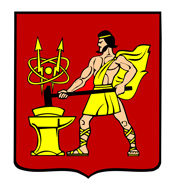 АДМИНИСТРАЦИЯ ГОРОДСКОГО ОКРУГА ЭЛЕКТРОСТАЛЬМОСКОВСКОЙ ОБЛАСТИПОСТАНОВЛЕНИЕ25.10.2022 № 1213/10Об утверждении отчета об исполнении бюджета городского округа Электросталь Московской области за 9 месяцев 2022 годаВ соответствии с пунктом 5 статьи 264.2 Бюджетного кодекса Российской Федерации, статьей 52 Федерального закона от 06.10.2003 № 131-ФЗ «Об общих принципах организации местного самоуправления в Российской Федерации», Администрация городского округа Электросталь Московской области ПОСТАНОВЛЯЕТ:1. Утвердить прилагаемый отчет об исполнении бюджета городского округа Электросталь    Московской    области  за 9 месяцев  2022 года.    2. Принять к сведению прилагаемую информацию о численности и фактических расходах на оплату труда муниципальных служащих органов местного самоуправления и работников муниципальных учреждений городского округа Электросталь Московской    области за  9 месяцев  2022 года. 	3. Начальнику Финансового управления Администрации городского округа  Электросталь Московской области Бузурной И.В.  направить настоящее постановление в Совет депутатов городского округа Электросталь Московской области и Контрольно-счетную палату городского округа Электросталь Московской области.4. Опубликовать настоящее постановление в газете «Официальный вестник» и разместить его на официальном сайте городского округа Электросталь Московской области в информационно-коммуникационной сети «Интернет» по адресу: www.electrostal.ru.5.  Установить, что настоящее постановление вступает в силу после его подписания.Глава городского округа								И.Ю. ВолковаУТВЕРЖДЕНпостановлением Администрации городского округа Электросталь Московской области25.10.2022 № 1213/10ОТЧЕТ ОБ ИСПОЛНЕНИИ БЮДЖЕТАОТЧЕТ ОБ ИСПОЛНЕНИИ БЮДЖЕТАОТЧЕТ ОБ ИСПОЛНЕНИИ БЮДЖЕТАОТЧЕТ ОБ ИСПОЛНЕНИИ БЮДЖЕТАОТЧЕТ ОБ ИСПОЛНЕНИИ БЮДЖЕТАОТЧЕТ ОБ ИСПОЛНЕНИИ БЮДЖЕТАОТЧЕТ ОБ ИСПОЛНЕНИИ БЮДЖЕТАОТЧЕТ ОБ ИСПОЛНЕНИИ БЮДЖЕТАОТЧЕТ ОБ ИСПОЛНЕНИИ БЮДЖЕТАОТЧЕТ ОБ ИСПОЛНЕНИИ БЮДЖЕТАОТЧЕТ ОБ ИСПОЛНЕНИИ БЮДЖЕТАКОДЫКОДЫКОДЫФорма по ОКУДФорма по ОКУД050311705031170503117на 1 октября 2022 г.на 1 октября 2022 г.на 1 октября 2022 г.на 1 октября 2022 г.на 1 октября 2022 г.ДатаДата01.10.202201.10.202201.10.2022по ОКПОпо ОКПО615454816154548161545481Наименование
финансового органаФинансовое управление Администрации городского округа Электросталь Московской областиФинансовое управление Администрации городского округа Электросталь Московской областиФинансовое управление Администрации городского округа Электросталь Московской областиФинансовое управление Администрации городского округа Электросталь Московской областиФинансовое управление Администрации городского округа Электросталь Московской областиГлава по БКГлава по БК054054054Наименование публично-правового образованияг. Электростальг. Электростальг. Электростальг. Электростальг. Электростальпо ОКТМОпо ОКТМО467900004679000046790000Периодичность:месячная, квартальная, годоваямесячная, квартальная, годоваямесячная, квартальная, годоваямесячная, квартальная, годоваямесячная, квартальная, годоваяЕдиница измерения:руб.руб.руб.руб.руб.3833833831. Доходы бюджета1. Доходы бюджета1. Доходы бюджета1. Доходы бюджета1. Доходы бюджета1. Доходы бюджета1. Доходы бюджета1. Доходы бюджета1. Доходы бюджета1. Доходы бюджета1. Доходы бюджета1. Доходы бюджетаНаименование показателяКод строкиКод дохода по бюджетной классификацииУтвержденные бюджетные назначенияУтвержденные бюджетные назначенияИсполненоИсполненоИсполненоИсполненоНеисполненные назначенияНеисполненные назначенияНеисполненные назначения123445555666Доходы бюджета - всего010X6 149 272 750,316 149 272 750,314 581 902 117,724 581 902 117,724 581 902 117,724 581 902 117,721 567 370 632,591 567 370 632,591 567 370 632,59в том числе:НАЛОГОВЫЕ И НЕНАЛОГОВЫЕ ДОХОДЫ010000 100000000000000002 723 110 653,452 723 110 653,452 102 888 988,212 102 888 988,212 102 888 988,212 102 888 988,21620 221 665,24620 221 665,24620 221 665,24НАЛОГИ НА ПРИБЫЛЬ, ДОХОДЫ010000 101000000000000001 464 839 001,001 464 839 001,001 134 129 695,911 134 129 695,911 134 129 695,911 134 129 695,91330 709 305,09330 709 305,09330 709 305,09Налог на доходы физических лиц010000 101020000100001101 464 839 001,001 464 839 001,001 134 129 695,911 134 129 695,911 134 129 695,911 134 129 695,91330 709 305,09330 709 305,09330 709 305,09Налог на доходы физических лиц с доходов, источником которых является налоговый агент, за исключением доходов, в отношении которых исчисление и уплата налога осуществляются в соответствии со статьями 227, 227.1 и 228 Налогового кодекса Российской Федерации010000 101020100100001101 324 300 000,001 324 300 000,001 020 270 325,991 020 270 325,991 020 270 325,991 020 270 325,99304 029 674,01304 029 674,01304 029 674,01Налог на доходы физических лиц с доходов, источником которых является налоговый агент, за исключением доходов, в отношении которых исчисление и уплата налога осуществляются в соответствии со статьями 227, 227.1 и 228 Налогового кодекса Российской Федерации (сумма платежа (перерасчеты, недоимка и задолженность по соответствующему платежу, в том числе по отмененному)010000 101020100110001101 324 300 000,001 324 300 000,001 018 956 846,021 018 956 846,021 018 956 846,021 018 956 846,02305 343 153,98305 343 153,98305 343 153,98Налог на доходы физических лиц с доходов, источником которых является налоговый агент, за исключением доходов, в отношении которых исчисление и уплата налога осуществляются в соответствии со статьями 227, 227.1 и 228 Налогового кодекса Российской Федерации (пени по соответствующему платежу)010000 101020100121001100,000,00656 496,11656 496,11656 496,11656 496,110,000,000,00Налог на доходы физических лиц с доходов, источником которых является налоговый агент, за исключением доходов, в отношении которых исчисление и уплата налога осуществляются в соответствии со статьями 227, 227.1 и 228 Налогового кодекса Российской Федерации (суммы денежных взысканий (штрафов) по соответствующему платежу согласно законодательству Российской Федерации)010000 101020100130001100,000,00660 289,24660 289,24660 289,24660 289,240,000,000,00Налог на доходы физических лиц с доходов, источником которых является налоговый агент, за исключением доходов, в отношении которых исчисление и уплата налога осуществляются в соответствии со статьями 227, 227.1 и 228 Налогового кодекса Российской Федерации (прочие поступления)010000 101020100140001100,000,00-2 875,18-2 875,18-2 875,18-2 875,180,000,000,00Налог на доходы физических лиц с доходов, источником которых является налоговый агент, за исключением доходов, в отношении которых исчисление и уплата налога осуществляются в соответствии со статьями 227, 227.1 и 228 Налогового кодекса Российской Федерации (уплата процентов, начисленных на суммы излишне взысканных (уплаченных) платежей, а также при нарушении сроков их возврата)010000 101020100150001100,000,00-430,20-430,20-430,20-430,200,000,000,00Налог на доходы физических лиц с доходов, полученных от осуществления деятельности физическими лицами, зарегистрированными в качестве индивидуальных предпринимателей, нотариусов, занимающихся частной практикой, адвокатов, учредивших адвокатские кабинеты, и других лиц, занимающихся частной практикой в соответствии со статьей 227 Налогового кодекса Российской Федерации010000 1010202001000011014 060 000,0014 060 000,003 243 570,143 243 570,143 243 570,143 243 570,1410 816 429,8610 816 429,8610 816 429,86Налог на доходы физических лиц с доходов, полученных от осуществления деятельности физическими лицами, зарегистрированными в качестве индивидуальных предпринимателей, нотариусов, занимающихся частной практикой, адвокатов, учредивших адвокатские кабинеты, и других лиц, занимающихся частной практикой в соответствии со статьей 227 Налогового кодекса Российской Федерации (сумма платежа (перерасчеты, недоимка и задолженность по соответствующему платежу, в том числе по отмененному)010000 1010202001100011014 060 000,0014 060 000,003 134 634,663 134 634,663 134 634,663 134 634,6610 925 365,3410 925 365,3410 925 365,34Налог на доходы физических лиц с доходов, полученных от осуществления деятельности физическими лицами, зарегистрированными в качестве индивидуальных предпринимателей, нотариусов, занимающихся частной практикой, адвокатов, учредивших адвокатские кабинеты, и других лиц, занимающихся частной практикой в соответствии со статьей 227 Налогового кодекса Российской Федерации (пени по соответствующему платежу)010000 101020200121001100,000,0093 378,7693 378,7693 378,7693 378,760,000,000,00Налог на доходы физических лиц с доходов, полученных от осуществления деятельности физическими лицами, зарегистрированными в качестве индивидуальных предпринимателей, нотариусов, занимающихся частной практикой, адвокатов, учредивших адвокатские кабинеты, и других лиц, занимающихся частной практикой в соответствии со статьей 227 Налогового кодекса Российской Федерации (суммы денежных взысканий (штрафов) по соответствующему платежу согласно законодательству Российской Федерации)010000 101020200130001100,000,0015 556,7215 556,7215 556,7215 556,720,000,000,00Налог на доходы физических лиц с доходов, полученных физическими лицами в соответствии со статьей 228 Налогового кодекса Российской Федерации010000 1010203001000011020 720 001,0020 720 001,0024 424 907,4724 424 907,4724 424 907,4724 424 907,470,000,000,00Налог на доходы физических лиц с доходов, полученных физическими лицами в соответствии со статьей 228 Налогового кодекса Российской Федерации (сумма платежа (перерасчеты, недоимка и задолженность по соответствующему платежу, в том числе по отмененному)010000 1010203001100011020 720 001,0020 720 001,0024 132 571,8124 132 571,8124 132 571,8124 132 571,810,000,000,00Налог на доходы физических лиц с доходов, полученных физическими лицами в соответствии со статьей 228 Налогового кодекса Российской Федерации (пени по соответствующему платежу)010000 101020300121001100,000,00184 711,25184 711,25184 711,25184 711,250,000,000,00Налог на доходы физических лиц с доходов, полученных физическими лицами в соответствии со статьей 228 Налогового кодекса Российской Федерации (суммы денежных взысканий (штрафов) по соответствующему платежу согласно законодательству Российской Федерации)010000 101020300130001100,000,00107 624,41107 624,41107 624,41107 624,410,000,000,00Налог на доходы физических лиц в виде фиксированных авансовых платежей с доходов, полученных физическими лицами, являющимися иностранными гражданами, осуществляющими трудовую деятельность по найму на основании патента в соответствии со статьей 227.1 Налогового кодекса Российской Федерации010000 1010204001000011025 834 500,0025 834 500,0014 424 339,9614 424 339,9614 424 339,9614 424 339,9611 410 160,0411 410 160,0411 410 160,04Налог на доходы физических лиц в виде фиксированных авансовых платежей с доходов, полученных физическими лицами, являющимися иностранными гражданами, осуществляющими трудовую деятельность по найму на основании патента в соответствии со статьей 227.1 Налогового кодекса Российской Федерации (сумма платежа (перерасчеты, недоимка и задолженность по соответствующему платежу, в том числе по отмененному)010000 1010204001100011025 834 500,0025 834 500,0014 424 339,9614 424 339,9614 424 339,9614 424 339,9611 410 160,0411 410 160,0411 410 160,04Налог на доходы физических лиц в части суммы налога, превышающей 650 000 рублей, относящейся к части налоговой базы, превышающей 5 000 000 рублей (за исключением налога на доходы физических лиц с сумм прибыли контролируемой иностранной компании, в том числе фиксированной прибыли контролируемой иностранной компании)010000 1010208001000011079 924 500,0079 924 500,0071 766 552,3571 766 552,3571 766 552,3571 766 552,358 157 947,658 157 947,658 157 947,65Налог на доходы физических лиц в части суммы налога, превышающей 650 000 рублей, относящейся к части налоговой базы, превышающей 5 000 000 рублей (за исключением налога на доходы физических лиц с сумм прибыли контролируемой иностранной компании, в том числе фиксированной прибыли контролируемой иностранной компании) (сумма платежа (перерасчеты, недоимка и задолженность по соответствующему платежу, в том числе по отмененному)010000 1010208001100011079 924 500,0079 924 500,0071 756 924,1671 756 924,1671 756 924,1671 756 924,168 167 575,848 167 575,848 167 575,84Налог на доходы физических лиц в части суммы налога, превышающей 650 000 рублей, относящейся к части налоговой базы, превышающей 5 000 000 рублей (за исключением налога на доходы физических лиц с сумм прибыли контролируемой иностранной компании, в том числе фиксированной прибыли контролируемой иностранной компании) (пени по соответствующему платежу)010000 101020800121001100,000,001 475,681 475,681 475,681 475,680,000,000,00Налог на доходы физических лиц в части суммы налога, превышающей 650 000 рублей, относящейся к части налоговой базы, превышающей 5 000 000 рублей (за исключением налога на доходы физических лиц с сумм прибыли контролируемой иностранной компании, в том числе фиксированной прибыли контролируемой иностранной компании) (суммы денежных взысканий (штрафов) по соответствующему платежу согласно законодательству Российской Федерации)010000 101020800130001100,000,008 152,518 152,518 152,518 152,510,000,000,00НАЛОГИ НА ТОВАРЫ (РАБОТЫ, УСЛУГИ), РЕАЛИЗУЕМЫЕ НА ТЕРРИТОРИИ РОССИЙСКОЙ ФЕДЕРАЦИИ010000 1030000000000000016 033 000,0016 033 000,0013 791 823,3013 791 823,3013 791 823,3013 791 823,302 241 176,702 241 176,702 241 176,70Акцизы по подакцизным товарам (продукции), производимым на территории Российской Федерации010000 1030200001000011016 033 000,0016 033 000,0013 791 823,3013 791 823,3013 791 823,3013 791 823,302 241 176,702 241 176,702 241 176,70Доходы от уплаты акцизов на дизельное топливо, подлежащие распределению между бюджетами субъектов Российской Федерации и местными бюджетами с учетом установленных дифференцированных нормативов отчислений в местные бюджеты010000 103022300100001107 249 000,007 249 000,006 743 524,606 743 524,606 743 524,606 743 524,60505 475,40505 475,40505 475,40Доходы от уплаты акцизов на дизельное топливо, подлежащие распределению между бюджетами субъектов Российской Федерации и местными бюджетами с учетом установленных дифференцированных нормативов отчислений в местные бюджеты (по нормативам, установленным федеральным законом о федеральном бюджете в целях формирования дорожных фондов субъектов Российской Федерации)010000 103022310100001107 249 000,007 249 000,006 743 524,606 743 524,606 743 524,606 743 524,60505 475,40505 475,40505 475,40Доходы от уплаты акцизов на моторные масла для дизельных и (или) карбюраторных (инжекторных) двигателей, подлежащие распределению между бюджетами субъектов Российской Федерации и местными бюджетами с учетом установленных дифференцированных нормативов отчислений в местные бюджеты010000 1030224001000011040 000,0040 000,0038 149,0438 149,0438 149,0438 149,041 850,961 850,961 850,96Доходы от уплаты акцизов на моторные масла для дизельных и (или) карбюраторных (инжекторных) двигателей, подлежащие распределению между бюджетами субъектов Российской Федерации и местными бюджетами с учетом установленных дифференцированных нормативов отчислений в местные бюджеты (по нормативам, установленным федеральным законом о федеральном бюджете в целях формирования дорожных фондов субъектов Российской Федерации)010000 1030224101000011040 000,0040 000,0038 149,0438 149,0438 149,0438 149,041 850,961 850,961 850,96Доходы от уплаты акцизов на автомобильный бензин, подлежащие распределению между бюджетами субъектов Российской Федерации и местными бюджетами с учетом установленных дифференцированных нормативов отчислений в местные бюджеты010000 103022500100001109 653 000,009 653 000,007 762 932,807 762 932,807 762 932,807 762 932,801 890 067,201 890 067,201 890 067,20Доходы от уплаты акцизов на автомобильный бензин, подлежащие распределению между бюджетами субъектов Российской Федерации и местными бюджетами с учетом установленных дифференцированных нормативов отчислений в местные бюджеты (по нормативам, установленным федеральным законом о федеральном бюджете в целях формирования дорожных фондов субъектов Российской Федерации)010000 103022510100001109 653 000,009 653 000,007 762 932,807 762 932,807 762 932,807 762 932,801 890 067,201 890 067,201 890 067,20Доходы от уплаты акцизов на прямогонный бензин, подлежащие распределению между бюджетами субъектов Российской Федерации и местными бюджетами с учетом установленных дифференцированных нормативов отчислений в местные бюджеты010000 10302260010000110-909 000,00-909 000,00-752 783,14-752 783,14-752 783,14-752 783,14-156 216,86-156 216,86-156 216,86Доходы от уплаты акцизов на прямогонный бензин, подлежащие распределению между бюджетами субъектов Российской Федерации и местными бюджетами с учетом установленных дифференцированных нормативов отчислений в местные бюджеты (по нормативам, установленным федеральным законом о федеральном бюджете в целях формирования дорожных фондов субъектов Российской Федерации)010000 10302261010000110-909 000,00-909 000,00-752 783,14-752 783,14-752 783,14-752 783,14-156 216,86-156 216,86-156 216,86НАЛОГИ НА СОВОКУПНЫЙ ДОХОД010000 10500000000000000475 469 000,00475 469 000,00362 959 585,95362 959 585,95362 959 585,95362 959 585,95112 509 414,05112 509 414,05112 509 414,05Налог, взимаемый в связи с применением упрощенной системы налогообложения010000 10501000000000110416 418 000,00416 418 000,00335 408 699,39335 408 699,39335 408 699,39335 408 699,3981 009 300,6181 009 300,6181 009 300,61Налог, взимаемый с налогоплательщиков, выбравших в качестве объекта налогообложения доходы010000 10501010010000110353 768 000,00353 768 000,00275 027 578,89275 027 578,89275 027 578,89275 027 578,8978 740 421,1178 740 421,1178 740 421,11Налог, взимаемый с налогоплательщиков, выбравших в качестве объекта налогообложения доходы010000 10501011010000110353 768 000,00353 768 000,00275 027 578,92275 027 578,92275 027 578,92275 027 578,9278 740 421,0878 740 421,0878 740 421,08Налог, взимаемый с налогоплательщиков, выбравших в качестве объекта налогообложения доходы (сумма платежа (перерасчеты, недоимка и задолженность по соответствующему платежу, в том числе по отмененному)010000 10501011011000110353 768 000,00353 768 000,00271 772 454,14271 772 454,14271 772 454,14271 772 454,1481 995 545,8681 995 545,8681 995 545,86Налог, взимаемый с налогоплательщиков, выбравших в качестве объекта налогообложения доходы (пени по соответствующему платежу)010000 105010110121001100,000,003 090 607,573 090 607,573 090 607,573 090 607,570,000,000,00Налог, взимаемый с налогоплательщиков, выбравших в качестве объекта налогообложения доходы (суммы денежных взысканий (штрафов) по соответствующему платежу согласно законодательству Российской Федерации)010000 105010110130001100,000,00158 517,21158 517,21158 517,21158 517,210,000,000,00Налог, взимаемый с налогоплательщиков, выбравших в качестве объекта налогообложения доходы (прочие поступления)010000 105010110140001100,000,006 000,006 000,006 000,006 000,000,000,000,00Налог, взимаемый с налогоплательщиков, выбравших в качестве объекта налогообложения доходы (за налоговые периоды, истекшие до 1 января 2011 года)010000 105010120100001100,000,00-0,03-0,03-0,03-0,030,000,000,00Налог, взимаемый с налогоплательщиков, выбравших в качестве объекта налогообложения доходы (за налоговые периоды, истекшие до 1 января 2011 года) (сумма платежа (перерасчеты, недоимка и задолженность по соответствующему платежу, в том числе по отмененному)010000 105010120110001100,000,00-0,03-0,03-0,03-0,030,000,000,00Налог, взимаемый с налогоплательщиков, выбравших в качестве объекта налогообложения доходы, уменьшенные на величину расходов010000 1050102001000011062 650 000,0062 650 000,0060 397 517,7260 397 517,7260 397 517,7260 397 517,722 252 482,282 252 482,282 252 482,28Налог, взимаемый с налогоплательщиков, выбравших в качестве объекта налогообложения доходы, уменьшенные на величину расходов (в том числе минимальный налог, зачисляемый в бюджеты субъектов Российской Федерации)010000 1050102101000011062 650 000,0062 650 000,0060 414 303,0860 414 303,0860 414 303,0860 414 303,082 235 696,922 235 696,922 235 696,92Налог, взимаемый с налогоплательщиков, выбравших в качестве объекта налогообложения доходы, уменьшенные на величину расходов (в том числе минимальный налог, зачисляемый в бюджеты субъектов Российской Федерации (сумма платежа (перерасчеты, недоимка и задолженность по соответствующему платежу, в том числе по отмененному)010000 1050102101100011062 650 000,0062 650 000,0059 282 829,9159 282 829,9159 282 829,9159 282 829,913 367 170,093 367 170,093 367 170,09Налог, взимаемый с налогоплательщиков, выбравших в качестве объекта налогообложения доходы, уменьшенные на величину расходов (в том числе минимальный налог, зачисляемый в бюджеты субъектов Российской Федерации (пени по соответствующему платежу)010000 105010210121001100,000,001 118 960,751 118 960,751 118 960,751 118 960,750,000,000,00Налог, взимаемый с налогоплательщиков, выбравших в качестве объекта налогообложения доходы, уменьшенные на величину расходов (в том числе минимальный налог, зачисляемый в бюджеты субъектов Российской Федерации (суммы денежных взысканий (штрафов) по соответствующему платежу согласно законодательству Российской Федерации)010000 105010210130001100,000,0012 512,4212 512,4212 512,4212 512,420,000,000,00Налог, взимаемый с налогоплательщиков, выбравших в качестве объекта налогообложения доходы, уменьшенные на величину расходов (за налоговые периоды, истекшие до 1 января 2011 года)010000 105010220100001100,000,00-16 785,36-16 785,36-16 785,36-16 785,360,000,000,00Налог, взимаемый с налогоплательщиков, выбравших в качестве объекта налогообложения доходы, уменьшенные на величину расходов (за налоговые периоды, истекшие до 1 января 2011 года) (сумма платежа (перерасчеты, недоимка и задолженность по соответствующему платежу, в том числе по отмененному)010000 105010220110001100,000,00-585,36-585,36-585,36-585,360,000,000,00Налог, взимаемый с налогоплательщиков, выбравших в качестве объекта налогообложения доходы, уменьшенные на величину расходов (за налоговые периоды, истекшие до 1 января 2011 года) (суммы денежных взысканий (штрафов) по соответствующему платежу согласно законодательству Российской Федерации)010000 105010220130001100,000,00-16 200,00-16 200,00-16 200,00-16 200,000,000,000,00Минимальный налог, зачисляемый в бюджеты субъектов Российской Федерации (за налоговые периоды, истекшие до 1 января 2016 года)010000 105010500100001100,000,00-16 397,22-16 397,22-16 397,22-16 397,220,000,000,00Минимальный налог, зачисляемый в бюджеты субъектов Российской Федерации (за налоговые периоды, истекшие до 1 января 2016 года) (сумма платежа (перерасчеты, недоимка и задолженность по соответствующему платежу, в том числе по отмененному)010000 105010500110001100,000,00-16 411,22-16 411,22-16 411,22-16 411,220,000,000,00Минимальный налог, зачисляемый в бюджеты субъектов Российской Федерации (за налоговые периоды, истекшие до 1 января 2016 года) (пени по соответствующему платежу)010000 105010500121001100,000,0014,0014,0014,0014,000,000,000,00Единый налог на вмененный доход для отдельных видов деятельности010000 105020000200001100,000,00244,18244,18244,18244,180,000,000,00Единый налог на вмененный доход для отдельных видов деятельности010000 105020100200001100,000,0016 723,6916 723,6916 723,6916 723,690,000,000,00Единый налог на вмененный доход для отдельных видов деятельности (сумма платежа (перерасчеты, недоимка и задолженность по соответствующему платежу, в том числе по отмененному)010000 105020100210001100,000,00-96 001,49-96 001,49-96 001,49-96 001,490,000,000,00Единый налог на вмененный доход для отдельных видов деятельности (пени по соответствующему платежу)010000 105020100221001100,000,0055 252,0155 252,0155 252,0155 252,010,000,000,00Единый налог на вмененный доход для отдельных видов деятельности (суммы денежных взысканий (штрафов) по соответствующему платежу согласно законодательству Российской Федерации)010000 105020100230001100,000,0057 473,1757 473,1757 473,1757 473,170,000,000,00Единый налог на вмененный доход для отдельных видов деятельности (за налоговые периоды, истекшие до 1 января 2011 года)010000 105020200200001100,000,00-16 479,51-16 479,51-16 479,51-16 479,510,000,000,00Единый налог на вмененный доход для отдельных видов деятельности (за налоговые периоды, истекшие до 1 января 2011 года) (сумма платежа (перерасчеты, недоимка и задолженность по соответствующему платежу, в том числе по отмененному)010000 105020200210001100,000,00-16 419,52-16 419,52-16 419,52-16 419,520,000,000,00Единый налог на вмененный доход для отдельных видов деятельности (за налоговые периоды, истекшие до 1 января 2011 года) (пени по соответствующему платежу)010000 105020200221001100,000,00-59,99-59,99-59,99-59,990,000,000,00Единый сельскохозяйственный налог010000 105030000100001100,000,00-8 736,39-8 736,39-8 736,39-8 736,390,000,000,00Единый сельскохозяйственный налог010000 105030100100001100,000,00-8 736,39-8 736,39-8 736,39-8 736,390,000,000,00Единый сельскохозяйственный налог (сумма платежа (перерасчеты, недоимка и задолженность по соответствующему платежу, в том числе по отмененному)010000 105030100110001100,000,00-7 304,00-7 304,00-7 304,00-7 304,000,000,000,00Единый сельскохозяйственный налог (пени по соответствующему платежу)010000 105030100121001100,000,00-1 432,39-1 432,39-1 432,39-1 432,390,000,000,00Налог, взимаемый в связи с применением патентной системы налогообложения010000 1050400002000011059 051 000,0059 051 000,0027 559 378,7727 559 378,7727 559 378,7727 559 378,7731 491 621,2331 491 621,2331 491 621,23Налог, взимаемый в связи с применением патентной системы налогообложения, зачисляемый в бюджеты городских округов010000 1050401002000011059 051 000,0059 051 000,0027 559 378,7727 559 378,7727 559 378,7727 559 378,7731 491 621,2331 491 621,2331 491 621,23Налог, взимаемый в связи с применением патентной системы налогообложения, зачисляемый в бюджеты городских округов (сумма платежа (перерасчеты, недоимка и задолженность по соответствующему платежу, в том числе по отмененному)010000 1050401002100011059 051 000,0059 051 000,0027 461 026,1627 461 026,1627 461 026,1627 461 026,1631 589 973,8431 589 973,8431 589 973,84Налог, взимаемый в связи с применением патентной системы налогообложения, зачисляемый в бюджеты городских округов (пени по соответствующему платежу)010000 105040100221001100,000,0098 352,6198 352,6198 352,6198 352,610,000,000,00НАЛОГИ НА ИМУЩЕСТВО010000 10600000000000000366 298 000,00366 298 000,00275 703 711,98275 703 711,98275 703 711,98275 703 711,9890 594 288,0290 594 288,0290 594 288,02Налог на имущество физических лиц010000 1060100000000011090 869 000,0090 869 000,0023 821 917,3523 821 917,3523 821 917,3523 821 917,3567 047 082,6567 047 082,6567 047 082,65Налог на имущество физических лиц, взимаемый по ставкам, применяемым к объектам налогообложения, расположенным в границах городских округов010000 1060102004000011090 869 000,0090 869 000,0023 821 917,3523 821 917,3523 821 917,3523 821 917,3567 047 082,6567 047 082,6567 047 082,65Налог на имущество физических лиц, взимаемый по ставкам, применяемым к объектам налогообложения, расположенным в границах городских округов (сумма платежа (перерасчеты, недоимка и задолженность по соответствующему платежу, в том числе по отмененному)010000 1060102004100011090 869 000,0090 869 000,0022 952 739,1022 952 739,1022 952 739,1022 952 739,1067 916 260,9067 916 260,9067 916 260,90Налог на имущество физических лиц, взимаемый по ставкам, применяемым к объектам налогообложения, расположенным в границах городских округов (пени по соответствующему платежу)010000 106010200421001100,000,00869 178,25869 178,25869 178,25869 178,250,000,000,00Земельный налог010000 10606000000000110275 429 000,00275 429 000,00251 881 794,63251 881 794,63251 881 794,63251 881 794,6323 547 205,3723 547 205,3723 547 205,37Земельный налог с организаций010000 10606030000000110245 429 000,00245 429 000,00243 010 670,37243 010 670,37243 010 670,37243 010 670,372 418 329,632 418 329,632 418 329,63Земельный налог с организаций, обладающих земельным участком, расположенным в границах городских округов010000 10606032040000110245 429 000,00245 429 000,00243 010 670,37243 010 670,37243 010 670,37243 010 670,372 418 329,632 418 329,632 418 329,63Земельный налог с организаций, обладающих земельным участком, расположенным в границах городских округов (сумма платежа (перерасчеты, недоимка и задолженность по соответствующему платежу, в том числе по отмененному)010000 10606032041000110245 429 000,00245 429 000,00236 552 395,18236 552 395,18236 552 395,18236 552 395,188 876 604,828 876 604,828 876 604,82Земельный налог с организаций, обладающих земельным участком, расположенным в границах городских округов (сумма платежа (перерасчеты, недоимка и задолженность по соответствующему платежу, в том числе по отмененному)010000 106060320421001100,000,006 461 584,196 461 584,196 461 584,196 461 584,190,000,000,00Земельный налог с организаций, обладающих земельным участком, расположенным в границах городских округов (суммы денежных взысканий (штрафов) по соответствующему платежу согласно законодательству Российской Федерации)010000 106060320430001100,000,00-1 500,00-1 500,00-1 500,00-1 500,000,000,000,00Земельный налог с организаций, обладающих земельным участком, расположенным в границах городских округов (прочие поступления)010000 106060320440001100,000,00-1 809,00-1 809,00-1 809,00-1 809,000,000,000,00Земельный налог с физических лиц010000 1060604000000011030 000 000,0030 000 000,008 871 124,268 871 124,268 871 124,268 871 124,2621 128 875,7421 128 875,7421 128 875,74Земельный налог с физических лиц, обладающих земельным участком, расположенным в границах городских округов010000 1060604204000011030 000 000,0030 000 000,008 871 124,268 871 124,268 871 124,268 871 124,2621 128 875,7421 128 875,7421 128 875,74Земельный налог с физических лиц, обладающих земельным участком, расположенным в границах городских округов (сумма платежа (перерасчеты, недоимка и задолженность по соответствующему платежу, в том числе по отмененному)010000 1060604204100011030 000 000,0030 000 000,008 582 563,098 582 563,098 582 563,098 582 563,0921 417 436,9121 417 436,9121 417 436,91Земельный налог с физических лиц, обладающих земельным участком, расположенным в границах городских округов (пени по соответствующему платежу)010000 106060420421001100,000,00289 196,53289 196,53289 196,53289 196,530,000,000,00Земельный налог с физических лиц, обладающих земельным участком, расположенным в границах городских округов (суммы денежных взысканий (штрафов) по соответствующему платежу согласно законодательству Российской Федерации)010000 106060420430001100,000,00-635,36-635,36-635,36-635,360,000,000,00ГОСУДАРСТВЕННАЯ ПОШЛИНА010000 1080000000000000022 564 000,0022 564 000,0017 968 966,5917 968 966,5917 968 966,5917 968 966,594 595 033,414 595 033,414 595 033,41Государственная пошлина по делам, рассматриваемым в судах общей юрисдикции, мировыми судьями010000 1080300001000011022 494 000,0022 494 000,0017 944 766,5917 944 766,5917 944 766,5917 944 766,594 549 233,414 549 233,414 549 233,41Государственная пошлина по делам, рассматриваемым в судах общей юрисдикции, мировыми судьями (за исключением Верховного Суда Российской Федерации)010000 108030100100001100,000,0017 944 766,5917 944 766,5917 944 766,5917 944 766,590,000,000,00Государственная пошлина по делам, рассматриваемым в судах общей юрисдикции, мировыми судьями (за исключением Верховного Суда Российской Федерации)010000 1080301001000011022 494 000,0022 494 000,000,000,000,000,0022 494 000,0022 494 000,0022 494 000,00Государственная пошлина по делам, рассматриваемым в судах общей юрисдикции, мировыми судьями (за исключением Верховного Суда Российской Федерации) (государственная пошлина, уплачиваемая при обращении в суды)010000 108030100110501100,000,0017 703 428,1917 703 428,1917 703 428,1917 703 428,190,000,000,00Государственная пошлина по делам, рассматриваемым в судах общей юрисдикции, мировыми судьями (за исключением Верховного Суда Российской Федерации) (государственная пошлина, уплачиваемая на основании судебных актов по результатам рассмотрения дел по существу)010000 108030100110601100,000,00241 638,40241 638,40241 638,40241 638,400,000,000,00Государственная пошлина по делам, рассматриваемым в судах общей юрисдикции, мировыми судьями (за исключением Верховного Суда Российской Федерации) (прочие поступления)010000 108030100140001100,000,00-300,00-300,00-300,00-300,000,000,000,00Государственная пошлина за государственную регистрацию, а также за совершение прочих юридически значимых действий010000 1080700001000011070 000,0070 000,0024 200,0024 200,0024 200,0024 200,0045 800,0045 800,0045 800,00Государственная пошлина за выдачу разрешения на установку рекламной конструкции010000 1080715001000011010 000,0010 000,005 000,005 000,005 000,005 000,005 000,005 000,005 000,00Государственная пошлина за выдачу разрешения на установку рекламной конструкции010000 1080715001100011010 000,0010 000,005 000,005 000,005 000,005 000,005 000,005 000,005 000,00Государственная пошлина за выдачу специального разрешения на движение по автомобильным дорогам транспортных средств, осуществляющих перевозки опасных, тяжеловесных и (или) крупногабаритных грузов010000 1080717001000011060 000,0060 000,0019 200,0019 200,0019 200,0019 200,0040 800,0040 800,0040 800,00Государственная пошлина за выдачу органом местного самоуправления городского округа специального разрешения на движение по автомобильным дорогам транспортных средств, осуществляющих перевозки опасных, тяжеловесных и (или) крупногабаритных грузов, зачисляемая в бюджеты городских округов010000 1080717301000011060 000,0060 000,0019 200,0019 200,0019 200,0019 200,0040 800,0040 800,0040 800,00Государственная пошлина за выдачу органом местного самоуправления городского округа специального разрешения на движение по автомобильным дорогам транспортных средств, осуществляющих перевозки опасных, тяжеловесных и (или) крупногабаритных грузов, зачисляемая в бюджеты городских округов010000 1080717301100011060 000,0060 000,0019 200,0019 200,0019 200,0019 200,0040 800,0040 800,0040 800,00ЗАДОЛЖЕННОСТЬ И ПЕРЕРАСЧЕТЫ ПО ОТМЕНЕННЫМ НАЛОГАМ, СБОРАМ И ИНЫМ ОБЯЗАТЕЛЬНЫМ ПЛАТЕЖАМ010000 109000000000000000,000,00-31 941,77-31 941,77-31 941,77-31 941,770,000,000,00Налог на прибыль организаций, зачислявшийся до 1 января 2005 года в местные бюджеты010000 109010000000001100,000,00-31 941,77-31 941,77-31 941,77-31 941,770,000,000,00Налог на прибыль организаций, зачислявшийся до 1 января 2005 года в местные бюджеты, мобилизуемый на территориях городских округов010000 109010200400001100,000,00-31 941,77-31 941,77-31 941,77-31 941,770,000,000,00Налог на прибыль организаций, зачислявшийся до 1 января 2005 года в местные бюджеты, мобилизуемый на территориях городских округов (сумма платежа (перерасчеты, недоимка и задолженность по соответствующему платежу, в том числе по отмененному)010000 109010200410001100,000,00-31 946,95-31 946,95-31 946,95-31 946,950,000,000,00Налог на прибыль организаций, зачислявшийся до 1 января 2005 года в местные бюджеты, мобилизуемый на территориях городских округов (пени по соответствующему платежу)010000 109010200421001100,000,005,185,185,185,180,000,000,00ДОХОДЫ ОТ ИСПОЛЬЗОВАНИЯ ИМУЩЕСТВА, НАХОДЯЩЕГОСЯ В ГОСУДАРСТВЕННОЙ И МУНИЦИПАЛЬНОЙ СОБСТВЕННОСТИ010000 11100000000000000273 765 350,00273 765 350,00209 559 573,21209 559 573,21209 559 573,21209 559 573,2164 205 776,7964 205 776,7964 205 776,79Доходы, получаемые в виде арендной либо иной платы за передачу в возмездное пользование государственного и муниципального имущества (за исключением имущества бюджетных и автономных учреждений, а также имущества государственных и муниципальных унитарных предприятий, в том числе казенных)010000 11105000000000120224 461 350,00224 461 350,00176 809 319,19176 809 319,19176 809 319,19176 809 319,1947 652 030,8147 652 030,8147 652 030,81Доходы, получаемые в виде арендной платы за земельные участки, государственная собственность на которые не разграничена, а также средства от продажи права на заключение договоров аренды указанных земельных участков010000 11105010000000120200 000 000,00200 000 000,00157 506 134,59157 506 134,59157 506 134,59157 506 134,5942 493 865,4142 493 865,4142 493 865,41Доходы, получаемые в виде арендной платы за земельные участки, государственная собственность на которые не разграничена и которые расположены в границах городских округов, а также средства от продажи права на заключение договоров аренды указанных земельных участков010000 11105012040000120200 000 000,00200 000 000,00157 506 134,59157 506 134,59157 506 134,59157 506 134,5942 493 865,4142 493 865,4142 493 865,41Доходы, получаемые в виде арендной платы за земли после разграничения государственной собственности на землю, а также средства от продажи права на заключение договоров аренды указанных земельных участков (за исключением земельных участков бюджетных и автономных учреждений)010000 111050200000001203 000 000,003 000 000,002 596 024,382 596 024,382 596 024,382 596 024,38403 975,62403 975,62403 975,62Доходы, получаемые в виде арендной платы, а также средства от продажи права на заключение договоров аренды за земли, находящиеся в собственности городских округов (за исключением земельных участков муниципальных бюджетных и автономных учреждений)010000 111050240400001203 000 000,003 000 000,002 596 024,382 596 024,382 596 024,382 596 024,38403 975,62403 975,62403 975,62Доходы от сдачи в аренду имущества, находящегося в оперативном управлении органов государственной власти, органов местного самоуправления, органов управления государственными внебюджетными фондами и созданных ими учреждений (за исключением имущества бюджетных и автономных учреждений)010000 11105030000000120331 350,00331 350,00215 812,76215 812,76215 812,76215 812,76115 537,24115 537,24115 537,24Доходы от сдачи в аренду имущества, находящегося в оперативном управлении органов управления городских округов и созданных ими учреждений (за исключением имущества муниципальных бюджетных и автономных учреждений)010000 11105034040000120331 350,00331 350,00215 812,76215 812,76215 812,76215 812,76115 537,24115 537,24115 537,24Доходы от сдачи в аренду имущества, находящегося в оперативном управлении органов управления городских округов и созданных ими учреждений (за исключением имущества муниципальных бюджетных и автономных учреждений) (арендная плата МКУ "МФЦ")010000 11105034040001120271 100,00271 100,00138 239,00138 239,00138 239,00138 239,00132 861,00132 861,00132 861,00Доходы от сдачи в аренду имущества, находящегося в оперативном управлении органов управления городских округов и созданных ими учреждений (за исключением имущества муниципальных бюджетных и автономных учреждений) (арендная плата МКУ "Управление обеспечения деятельности органов местного самоуправления")010000 1110503404000212060 250,0060 250,0077 573,7677 573,7677 573,7677 573,760,000,000,00Доходы от сдачи в аренду имущества, составляющего государственную (муниципальную) казну (за исключением земельных участков)010000 1110507000000012021 130 000,0021 130 000,0016 491 347,4616 491 347,4616 491 347,4616 491 347,464 638 652,544 638 652,544 638 652,54Доходы от сдачи в аренду имущества, составляющего казну городских округов (за исключением земельных участков)010000 1110507404000012021 130 000,0021 130 000,0016 491 347,4616 491 347,4616 491 347,4616 491 347,464 638 652,544 638 652,544 638 652,54Плата по соглашениям об установлении сервитута в отношении земельных участков, находящихся в государственной или муниципальной собственности010000 11105300000000120150 000,00150 000,00123 284,94123 284,94123 284,94123 284,9426 715,0626 715,0626 715,06Плата по соглашениям об установлении сервитута в отношении земельных участков, государственная собственность на которые не разграничена010000 11105310000000120150 000,00150 000,00123 284,94123 284,94123 284,94123 284,9426 715,0626 715,0626 715,06Плата по соглашениям об установлении сервитута, заключенным органами местного самоуправления городских округов, государственными или муниципальными предприятиями либо государственными или муниципальными учреждениями в отношении земельных участков, государственная собственность на которые не разграничена и которые расположены в границах городских округов010000 11105312040000120150 000,00150 000,00123 284,94123 284,94123 284,94123 284,9426 715,0626 715,0626 715,06Прочие доходы от использования имущества и прав, находящихся в государственной и муниципальной собственности (за исключением имущества бюджетных и автономных учреждений, а также имущества государственных и муниципальных унитарных предприятий, в том числе казенных)010000 1110900000000012049 154 000,0049 154 000,0032 626 969,0832 626 969,0832 626 969,0832 626 969,0816 527 030,9216 527 030,9216 527 030,92Прочие поступления от использования имущества, находящегося в государственной и муниципальной собственности (за исключением имущества бюджетных и автономных учреждений, а также имущества государственных и муниципальных унитарных предприятий, в том числе казенных)010000 1110904000000012032 154 000,0032 154 000,0024 023 028,2724 023 028,2724 023 028,2724 023 028,278 130 971,738 130 971,738 130 971,73Прочие поступления от использования имущества, находящегося в собственности городских округов (за исключением имущества муниципальных бюджетных и автономных учреждений, а также имущества муниципальных унитарных предприятий, в том числе казенных)010000 1110904404000012032 154 000,0032 154 000,0024 023 028,2724 023 028,2724 023 028,2724 023 028,278 130 971,738 130 971,738 130 971,73Прочие поступления от использования имущества, находящегося в собственности городских округов (за исключением имущества муниципальных бюджетных и автономных учреждений, а также имущества муниципальных унитарных предприятий, в том числе казенных) (плата по договорам о размещении терминала)010000 111090440400021204 000,004 000,002 666,642 666,642 666,642 666,641 333,361 333,361 333,36Прочие поступления от использования имущества, находящегося в собственности городских округов (за исключением имущества муниципальных бюджетных и автономных учреждений, а также имущества муниципальных унитарных предприятий, в том числе казенных) (плата за размещение объектов на землях или земельных участках, находящихся в муниципальной собственности или собственность на которые не разграничена, без предоставления земельных участков и установления сервитутов, расположенных в границах городских округов)010000 11109044040003120150 000,00150 000,00107 351,37107 351,37107 351,37107 351,3742 648,6342 648,6342 648,63Прочие поступления от использования имущества, находящегося в собственности городских округов (за исключением имущества муниципальных бюджетных и автономных учреждений, а также имущества муниципальных унитарных предприятий, в том числе казенных) (плата за наем жилых помещений)010000 1110904404000512032 000 000,0032 000 000,0023 913 010,2623 913 010,2623 913 010,2623 913 010,268 086 989,748 086 989,748 086 989,74Плата, поступившая в рамках договора за предоставление права на размещение и эксплуатацию нестационарного торгового объекта, установку и эксплуатацию рекламных конструкций на землях или земельных участках, находящихся в государственной или муниципальной собственности, и на землях или земельных участках, государственная собственность на которые не разграничена010000 1110908000000012017 000 000,0017 000 000,008 603 940,818 603 940,818 603 940,818 603 940,818 396 059,198 396 059,198 396 059,19Плата, поступившая в рамках договора за предоставление права на размещение и эксплуатацию нестационарного торгового объекта, установку и эксплуатацию рекламных конструкций на землях или земельных участках, находящихся в собственности городских округов, и на землях или земельных участках, государственная собственность на которые не разграничена010000 1110908004000012017 000 000,0017 000 000,008 603 940,818 603 940,818 603 940,818 603 940,818 396 059,198 396 059,198 396 059,19Плата, поступившая в рамках договора за предоставление права на размещение и эксплуатацию нестационарного торгового объекта, установку и эксплуатацию рекламных конструкций на землях или земельных участках, находящихся в собственности городских округов, и на землях или земельных участках, государственная собственность на которые не разграничена (доходы от сдачи в аренду рекламных конструкций)010000 1110908004000112010 000 000,0010 000 000,004 135 746,384 135 746,384 135 746,384 135 746,385 864 253,625 864 253,625 864 253,62Плата, поступившая в рамках договора за предоставление права на размещение и эксплуатацию нестационарного торгового объекта, установку и эксплуатацию рекламных конструкций на землях или земельных участках, находящихся в собственности городских округов, и на землях или земельных участках, государственная собственность на которые не разграничена (денежные средства по договорам на размещение нестационарных торговых объектов)010000 111090800400021207 000 000,007 000 000,004 468 194,434 468 194,434 468 194,434 468 194,432 531 805,572 531 805,572 531 805,57ПЛАТЕЖИ ПРИ ПОЛЬЗОВАНИИ ПРИРОДНЫМИ РЕСУРСАМИ010000 112000000000000007 155 000,007 155 000,007 145 497,737 145 497,737 145 497,737 145 497,739 502,279 502,279 502,27Плата за негативное воздействие на окружающую среду010000 112010000100001207 155 000,007 155 000,007 145 497,737 145 497,737 145 497,737 145 497,739 502,279 502,279 502,27Плата за выбросы загрязняющих веществ в атмосферный воздух стационарными объектами010000 112010100100001200,000,00216 205,16216 205,16216 205,16216 205,160,000,000,00Плата за выбросы загрязняющих веществ в атмосферный воздух стационарными объектами010000 11201010010000120230 000,00230 000,000,000,000,000,00230 000,00230 000,00230 000,00Плата за выбросы загрязняющих веществ в атмосферный воздух стационарными объектами (пени по соответствующему платежу)010000 112010100121001200,000,000,600,600,600,600,000,000,00Плата за выбросы загрязняющих веществ в атмосферный воздух стационарными объектами (федеральные государственные органы, Банк России, органы управления государственными внебюджетными фондами Российской Федерации)010000 112010100160001200,000,00216 204,56216 204,56216 204,56216 204,560,000,000,00Плата за сбросы загрязняющих веществ в водные объекты010000 112010300100001200,000,005 301 929,035 301 929,035 301 929,035 301 929,030,000,000,00Плата за сбросы загрязняющих веществ в водные объекты010000 112010300100001205 302 000,005 302 000,000,000,000,000,005 302 000,005 302 000,005 302 000,00Плата за сбросы загрязняющих веществ в водные объекты (федеральные государственные органы, Банк России, органы управления государственными внебюджетными фондами Российской Федерации)010000 112010300160001200,000,005 301 929,035 301 929,035 301 929,035 301 929,030,000,000,00Плата за размещение отходов производства и потребления010000 112010400100001201 623 000,001 623 000,001 618 450,451 618 450,451 618 450,451 618 450,454 549,554 549,554 549,55Плата за размещение отходов производства010000 112010410100001200,000,001 611 959,671 611 959,671 611 959,671 611 959,670,000,000,00Плата за размещение отходов производства010000 112010410100001201 613 000,001 613 000,000,000,000,000,001 613 000,001 613 000,001 613 000,00Плата за размещение отходов производства (пени по соответствующему платежу)010000 112010410121001200,000,002 522,742 522,742 522,742 522,740,000,000,00Плата за размещение отходов производства (федеральные государственные органы, Банк России, органы управления государственными внебюджетными фондами Российской Федерации)010000 112010410160001200,000,001 609 436,931 609 436,931 609 436,931 609 436,930,000,000,00Плата за размещение твердых коммунальных отходов010000 112010420100001200,000,006 490,786 490,786 490,786 490,780,000,000,00Плата за размещение твердых коммунальных отходов010000 1120104201000012010 000,0010 000,000,000,000,000,0010 000,0010 000,0010 000,00Плата за размещение твердых коммунальных отходов (федеральные государственные органы, Банк России, органы управления государственными внебюджетными фондами Российской Федерации)010000 112010420160001200,000,006 490,786 490,786 490,786 490,780,000,000,00Плата за выбросы загрязняющих веществ, образующихся при сжигании на факельных установках и (или) рассеивании попутного нефтяного газа010000 112010700100001200,000,008 913,098 913,098 913,098 913,090,000,000,00Плата за выбросы загрязняющих веществ, образующихся при сжигании на факельных установках и (или) рассеивании попутного нефтяного газа (федеральные государственные органы, Банк России, органы управления государственными внебюджетными фондами Российской Федерации)010000 112010700160001200,000,008 913,098 913,098 913,098 913,090,000,000,00ДОХОДЫ ОТ ОКАЗАНИЯ ПЛАТНЫХ УСЛУГ И КОМПЕНСАЦИИ ЗАТРАТ ГОСУДАРСТВА010000 1130000000000000025 505 771,4625 505 771,4622 608 896,4222 608 896,4222 608 896,4222 608 896,422 896 875,042 896 875,042 896 875,04Доходы от оказания платных услуг (работ)010000 1130100000000013012 529 668,7012 529 668,709 422 281,569 422 281,569 422 281,569 422 281,563 107 387,143 107 387,143 107 387,14Плата за оказание услуг по присоединению объектов дорожного сервиса к автомобильным дорогам общего пользования010000 1130150000000013039 668,7039 668,7039 668,7039 668,7039 668,7039 668,700,000,000,00Плата за оказание услуг по присоединению объектов дорожного сервиса к автомобильным дорогам общего пользования местного значения, зачисляемая в бюджеты городских округов010000 1130153004000013039 668,7039 668,7039 668,7039 668,7039 668,7039 668,700,000,000,00Прочие доходы от оказания платных услуг (работ)010000 1130199000000013012 490 000,0012 490 000,009 382 612,869 382 612,869 382 612,869 382 612,863 107 387,143 107 387,143 107 387,14Прочие доходы от оказания платных услуг (работ) получателями средств бюджетов городских округов010000 1130199404000013012 490 000,0012 490 000,009 382 212,869 382 212,869 382 212,869 382 212,863 107 787,143 107 787,143 107 787,14Прочие доходы от оказания платных услуг (работ) получателями средств бюджетов городских округов010000 113019940400001300,000,00400,00400,00400,00400,000,000,000,00Прочие доходы от оказания платных услуг (работ) получателями средств бюджетов городских округов (МУ "АСС")010000 11301994040001130296 600,00296 600,00337 430,00337 430,00337 430,00337 430,000,000,000,00Прочие доходы от оказания платных услуг (работ) получателями средств бюджетов городских округов (МКУ "МФЦ")010000 1130199404000213012 193 400,0012 193 400,009 044 782,869 044 782,869 044 782,869 044 782,863 148 617,143 148 617,143 148 617,14Доходы от компенсации затрат государства010000 1130200000000013012 976 102,7612 976 102,7613 186 614,8613 186 614,8613 186 614,8613 186 614,860,000,000,00Доходы, поступающие в порядке возмещения расходов, понесенных в связи с эксплуатацией имущества010000 11302060000000130350 000,00350 000,00216 051,20216 051,20216 051,20216 051,20133 948,80133 948,80133 948,80Доходы, поступающие в порядке возмещения расходов, понесенных в связи с эксплуатацией имущества городских округов010000 11302064040000130350 000,00350 000,00216 051,20216 051,20216 051,20216 051,20133 948,80133 948,80133 948,80Прочие доходы от компенсации затрат государства010000 1130299000000013012 626 102,7612 626 102,7612 970 563,6612 970 563,6612 970 563,6612 970 563,660,000,000,00Прочие доходы от компенсации затрат бюджетов городских округов010000 1130299404000013012 626 102,7612 626 102,7612 970 563,6612 970 563,6612 970 563,6612 970 563,660,000,000,00Прочие доходы от компенсации затрат бюджетов городских округов (возмещение арендаторами коммунальных услуг за предыдущий месяц МКУ "МФЦ")010000 1130299404000313099 900,0099 900,0092 369,0692 369,0692 369,0692 369,067 530,947 530,947 530,94Прочие доходы от компенсации затрат бюджетов городских округов (плата за резервирование мест семейного захоронения; пособие на погребение умерших, не имеющих супруга, близких родственников, иных родственников либо законного представителя умершего)010000 11302994040004130184 400,00184 400,00208 788,16208 788,16208 788,16208 788,160,000,000,00Прочие доходы от компенсации затрат бюджетов городских округов (возврат дебиторской задолженности прошлых лет)010000 1130299404000713078 985,0478 985,0478 081,4278 081,4278 081,4278 081,42903,62903,62903,62Прочие доходы от компенсации затрат бюджетов городских округов (возврат средств субсидии, субвенции прошлых лет по результатам проверки в связи с невыполнением муниципального задания)010000 113029940400081301 426 569,751 426 569,751 809 328,041 809 328,041 809 328,041 809 328,040,000,000,00Прочие доходы от компенсации затрат бюджетов городских округов (перечисление неправомерно использованных денежных средств за счет дохода от оказания платных услуг по результатам проверки)010000 11302994040009130183 373,78183 373,78127 846,52127 846,52127 846,52127 846,5255 527,2655 527,2655 527,26Прочие доходы от компенсации затрат бюджетов городских округов (возмещение арендаторами коммунальных услуг за предыдущий месяц МКУ "Управление обеспечения деятельности органов местного самоуправления")010000 1130299404001013014 500,0014 500,0015 776,2715 776,2715 776,2715 776,270,000,000,00Прочие доходы от компенсации затрат бюджетов городских округов (возврат средств субсидии, субвенции прошлых лет по результатам проверки)010000 1130299404001113017 654,0017 654,0017 654,0017 654,0017 654,0017 654,000,000,000,00Прочие доходы от компенсации затрат бюджетов городских округов (иные поступления)010000 1130299404001313010 620 720,1910 620 720,1910 620 720,1910 620 720,1910 620 720,1910 620 720,190,000,000,00ДОХОДЫ ОТ ПРОДАЖИ МАТЕРИАЛЬНЫХ И НЕМАТЕРИАЛЬНЫХ АКТИВОВ010000 1140000000000000045 451 000,0045 451 000,0038 679 891,4138 679 891,4138 679 891,4138 679 891,416 771 108,596 771 108,596 771 108,59Доходы от продажи квартир010000 114010000000004103 400 000,003 400 000,00821 000,00821 000,00821 000,00821 000,002 579 000,002 579 000,002 579 000,00Доходы от продажи квартир, находящихся в собственности городских округов010000 114010400400004103 400 000,003 400 000,00821 000,00821 000,00821 000,00821 000,002 579 000,002 579 000,002 579 000,00Доходы от реализации имущества, находящегося в государственной и муниципальной собственности (за исключением движимого имущества бюджетных и автономных учреждений, а также имущества государственных и муниципальных унитарных предприятий, в том числе казенных)010000 1140200000000000026 551 000,0026 551 000,0024 136 672,4024 136 672,4024 136 672,4024 136 672,402 414 327,602 414 327,602 414 327,60Доходы от реализации имущества, находящегося в собственности городских округов (за исключением движимого имущества муниципальных бюджетных и автономных учреждений, а также имущества муниципальных унитарных предприятий, в том числе казенных), в части реализации основных средств по указанному имуществу010000 1140204004000041026 551 000,0026 551 000,0024 136 672,4024 136 672,4024 136 672,4024 136 672,402 414 327,602 414 327,602 414 327,60Доходы от реализации иного имущества, находящегося в собственности городских округов (за исключением имущества муниципальных бюджетных и автономных учреждений, а также имущества муниципальных унитарных предприятий, в том числе казенных), в части реализации основных средств по указанному имуществу010000 1140204304000041026 551 000,0026 551 000,0024 136 672,4024 136 672,4024 136 672,4024 136 672,402 414 327,602 414 327,602 414 327,60Доходы от продажи земельных участков, находящихся в государственной и муниципальной собственности010000 114060000000004307 500 000,007 500 000,007 054 719,707 054 719,707 054 719,707 054 719,70445 280,30445 280,30445 280,30Доходы от продажи земельных участков, государственная собственность на которые не разграничена010000 114060100000004307 500 000,007 500 000,007 054 719,707 054 719,707 054 719,707 054 719,70445 280,30445 280,30445 280,30Доходы от продажи земельных участков, государственная собственность на которые не разграничена и которые расположены в границах городских округов010000 114060120400004307 500 000,007 500 000,007 054 719,707 054 719,707 054 719,707 054 719,70445 280,30445 280,30445 280,30Плата за увеличение площади земельных участков, находящихся в частной собственности, в результате перераспределения таких земельных участков и земель (или) земельных участков, находящихся в государственной или муниципальной собственности010000 114063000000004308 000 000,008 000 000,006 667 499,316 667 499,316 667 499,316 667 499,311 332 500,691 332 500,691 332 500,69Плата за увеличение площади земельных участков, находящихся в частной собственности, в результате перераспределения таких земельных участков и земель (или) земельных участков, государственная собственность на которые не разграничена010000 114063100000004308 000 000,008 000 000,006 667 499,316 667 499,316 667 499,316 667 499,311 332 500,691 332 500,691 332 500,69Плата за увеличение площади земельных участков, находящихся в частной собственности, в результате перераспределения таких земельных участков и земель (или) земельных участков, государственная собственность на которые не разграничена и которые расположены в границах городских округов010000 114063120400004308 000 000,008 000 000,006 667 499,316 667 499,316 667 499,316 667 499,311 332 500,691 332 500,691 332 500,69ШТРАФЫ, САНКЦИИ, ВОЗМЕЩЕНИЕ УЩЕРБА010000 1160000000000000022 168 185,4222 168 185,4216 510 941,9116 510 941,9116 510 941,9116 510 941,915 657 243,515 657 243,515 657 243,51Административные штрафы, установленные Кодексом Российской Федерации об административных правонарушениях010000 116010000100001401 340 618,281 340 618,281 518 446,511 518 446,511 518 446,511 518 446,510,000,000,00Административные штрафы, установленные главой 5 Кодекса Российской Федерации об административных правонарушениях, за административные правонарушения, посягающие на права граждан010000 1160105001000014034 794,0034 794,0048 739,7748 739,7748 739,7748 739,770,000,000,00Административные штрафы, установленные главой 5 Кодекса Российской Федерации об административных правонарушениях, за административные правонарушения, посягающие на права граждан, налагаемые мировыми судьями, комиссиями по делам несовершеннолетних и защите их прав010000 1160105301000014034 794,0034 794,0048 739,7748 739,7748 739,7748 739,770,000,000,00Административные штрафы, установленные Главой 5 Кодекса Российской Федерации об административных правонарушениях, за административные правонарушения, посягающие на права граждан, налагаемые мировыми судьями, комиссиями по делам несовершеннолетних и защите их прав (штрафы за неисполнение родителями или иными законными представителями несовершеннолетних обязанностей по содержанию и воспитанию несовершеннолетних)010000 116010530100351408 294,008 294,0010 739,7710 739,7710 739,7710 739,770,000,000,00Административные штрафы, установленные Главой 5 Кодекса Российской Федерации об административных правонарушениях, за административные правонарушения, посягающие на права граждан, налагаемые мировыми судьями, комиссиями по делам несовершеннолетних и защите их прав (штрафы за неуплату средств на содержание детей или нетрудоспособных родителей)010000 116010530103511400,000,0010 000,0010 000,0010 000,0010 000,000,000,000,00Административные штрафы, установленные Главой 5 Кодекса Российской Федерации об административных правонарушениях, за административные правонарушения, посягающие на права граждан, налагаемые мировыми судьями, комиссиями по делам несовершеннолетних и защите их прав (иные штрафы)010000 1160105301900014026 500,0026 500,0028 000,0028 000,0028 000,0028 000,000,000,000,00Административные штрафы, установленные главой 6 Кодекса Российской Федерации об административных правонарушениях, за административные правонарушения, посягающие на здоровье, санитарно-эпидемиологическое благополучие населения и общественную нравственность010000 11601060010000140101 000,00101 000,00124 705,27124 705,27124 705,27124 705,270,000,000,00Административные штрафы, установленные главой 6 Кодекса Российской Федерации об административных правонарушениях, за административные правонарушения, посягающие на здоровье, санитарно-эпидемиологическое благополучие населения и общественную нравственность, налагаемые мировыми судьями, комиссиями по делам несовершеннолетних и защите их прав010000 11601063010000140101 000,00101 000,00124 705,27124 705,27124 705,27124 705,270,000,000,00Административные штрафы, установленные Главой 6 Кодекса Российской Федерации об административных правонарушениях, за административные правонарушения, посягающие на здоровье, санитарно-эпидемиологическое благополучие населения и общественную нравственность, налагаемые мировыми судьями, комиссиями по делам несовершеннолетних и защите их прав (штрафы за потребление наркотических средств или психотропных веществ без назначения врача либо новых потенциально опасных психоактивных веществ)010000 116010630100091404 000,004 000,004 000,004 000,004 000,004 000,000,000,000,00Административные штрафы, установленные Главой 6 Кодекса Российской Федерации об административных правонарушениях, за административные правонарушения, посягающие на здоровье, санитарно-эпидемиологическое благополучие населения и общественную нравственность, налагаемые мировыми судьями, комиссиями по делам несовершеннолетних и защите их прав (штрафы за вовлечение несовершеннолетнего в процесс потребления табака)010000 116010630100231401 000,001 000,001 000,001 000,001 000,001 000,000,000,000,00Административные штрафы, установленные Главой 6 Кодекса Российской Федерации об административных правонарушениях, за административные правонарушения, посягающие на здоровье, санитарно-эпидемиологическое благополучие населения и общественную нравственность, налагаемые мировыми судьями, комиссиями по делам несовершеннолетних и защите их прав (штрафы за побои)010000 1160106301010114076 250,0076 250,0093 905,2793 905,2793 905,2793 905,270,000,000,00Административные штрафы, установленные Главой 6 Кодекса Российской Федерации об административных правонарушениях, за административные правонарушения, посягающие на здоровье, санитарно-эпидемиологическое благополучие населения и общественную нравственность, налагаемые мировыми судьями, комиссиями по делам несовершеннолетних и защите их прав (иные штрафы)010000 1160106301900014019 750,0019 750,0025 800,0025 800,0025 800,0025 800,000,000,000,00Административные штрафы, установленные главой 7 Кодекса Российской Федерации об административных правонарушениях, за административные правонарушения в области охраны собственности010000 11601070010000140156 949,00156 949,00169 203,73169 203,73169 203,73169 203,730,000,000,00Административные штрафы, установленные главой 7 Кодекса Российской Федерации об административных правонарушениях, за административные правонарушения в области охраны собственности, налагаемые мировыми судьями, комиссиями по делам несовершеннолетних и защите их прав010000 1160107301000014011 949,0011 949,0019 203,7319 203,7319 203,7319 203,730,000,000,00Административные штрафы, установленные Главой 7 Кодекса Российской Федерации об административных правонарушениях, за административные правонарушения в области охраны собственности, налагаемые мировыми судьями, комиссиями по делам несовершеннолетних и защите их прав (штрафы за уничтожение или повреждение чужого имущества)010000 11601073010017140500,00500,00650,00650,00650,00650,000,000,000,00Административные штрафы, установленные Главой 7 Кодекса Российской Федерации об административных правонарушениях, за административные правонарушения в области охраны собственности, налагаемые мировыми судьями, комиссиями по делам несовершеннолетних и защите их прав (штрафы за мелкое хищение)010000 1160107301002714011 199,0011 199,0018 303,7318 303,7318 303,7318 303,730,000,000,00Административные штрафы, установленные Главой 7 Кодекса Российской Федерации об административных правонарушениях, за административные правонарушения в области охраны собственности, налагаемые мировыми судьями, комиссиями по делам несовершеннолетних и защите их прав (иные штрафы)010000 11601073019000140250,00250,00250,00250,00250,00250,000,000,000,00Административные штрафы, установленные главой 7 Кодекса Российской Федерации об административных правонарушениях, за административные правонарушения в области охраны собственности, выявленные должностными лицами органов муниципального контроля010000 11601074010000140145 000,00145 000,00150 000,00150 000,00150 000,00150 000,000,000,000,00Административные штрафы, установленные главой 9 Кодекса Российской Федерации об административных правонарушениях, за административные правонарушения в промышленности, строительстве и энергетике010000 1160109001000014026 000,0026 000,0026 000,0026 000,0026 000,0026 000,000,000,000,00Административные штрафы, установленные главой 9 Кодекса Российской Федерации об административных правонарушениях, за административные правонарушения в промышленности, строительстве и энергетике, налагаемые мировыми судьями, комиссиями по делам несовершеннолетних и защите их прав010000 1160109301000014026 000,0026 000,0026 000,0026 000,0026 000,0026 000,000,000,000,00Административные штрафы, установленные Главой 9 Кодекса Российской Федерации об административных правонарушениях, за административные правонарушения в промышленности, строительстве и энергетике, налагаемые мировыми судьями, комиссиями по делам несовершеннолетних и защите их прав (штрафы за нарушение порядка полного и (или) частичного ограничения режима потребления электрической энергии, порядка ограничения и прекращения подачи тепловой энергии, правил ограничения подачи (поставки) и отбора газа либо порядка временного прекращения или ограничения водоснабжения, водоотведения, транспортировки воды и (или) сточных вод)010000 1160109301002214025 000,0025 000,0025 000,0025 000,0025 000,0025 000,000,000,000,00Административные штрафы, установленные Главой 9 Кодекса Российской Федерации об административных правонарушениях, за административные правонарушения в промышленности, строительстве и энергетике, налагаемые мировыми судьями, комиссиями по делам несовершеннолетних и защите их прав (иные штрафы)010000 116010930190001401 000,001 000,001 000,001 000,001 000,001 000,000,000,000,00Административные штрафы, установленные главой 13 Кодекса Российской Федерации об административных правонарушениях, за административные правонарушения в области связи и информации010000 1160113001000014018 000,0018 000,0018 000,0018 000,0018 000,0018 000,000,000,000,00Административные штрафы, установленные главой 13 Кодекса Российской Федерации об административных правонарушениях, за административные правонарушения в области связи и информации, налагаемые мировыми судьями, комиссиями по делам несовершеннолетних и защите их прав010000 1160113301000014018 000,0018 000,0018 000,0018 000,0018 000,0018 000,000,000,000,00Административные штрафы, установленные Главой 13 Кодекса Российской Федерации об административных правонарушениях, за административные правонарушения в области связи и информации, налагаемые мировыми судьями, комиссиями по делам несовершеннолетних и защите их прав (иные штрафы)010000 1160113301900014018 000,0018 000,0018 000,0018 000,0018 000,0018 000,000,000,000,00Административные штрафы, установленные главой 14 Кодекса Российской Федерации об административных правонарушениях, за административные правонарушения в области предпринимательской деятельности и деятельности саморегулируемых организаций010000 11601140010000140241 077,00241 077,00265 598,36265 598,36265 598,36265 598,360,000,000,00Административные штрафы, установленные главой 14 Кодекса Российской Федерации об административных правонарушениях, за административные правонарушения в области предпринимательской деятельности и деятельности саморегулируемых организаций, налагаемые мировыми судьями, комиссиями по делам несовершеннолетних и защите их прав010000 11601143010000140241 077,00241 077,00265 598,36265 598,36265 598,36265 598,360,000,000,00Административные штрафы, установленные Главой 14 Кодекса Российской Федерации об административных правонарушениях, за административные правонарушения в области предпринимательской деятельности и деятельности саморегулируемых организаций, налагаемые мировыми судьями, комиссиями по делам несовершеннолетних и защите их прав (штрафы за нарушение правил продажи этилового спирта, алкогольной и спиртосодержащей продукции)010000 11601143010016140185 506,00185 506,00193 055,50193 055,50193 055,50193 055,500,000,000,00Административные штрафы, установленные Главой 14 Кодекса Российской Федерации об административных правонарушениях, за административные правонарушения в области предпринимательской деятельности и деятельности саморегулируемых организаций, налагаемые мировыми судьями, комиссиями по делам несовершеннолетних и защите их прав (штрафы за осуществление предпринимательской деятельности в области транспорта без лицензии)010000 1160114301010214025 000,0025 000,0025 000,0025 000,0025 000,0025 000,000,000,000,00Административные штрафы, установленные Главой 14 Кодекса Российской Федерации об административных правонарушениях, за административные правонарушения в области предпринимательской деятельности и деятельности саморегулируемых организаций, налагаемые мировыми судьями, комиссиями по делам несовершеннолетних и защите их прав (иные штрафы)010000 1160114301900014030 571,0030 571,0047 542,8647 542,8647 542,8647 542,860,000,000,00Административные штрафы, установленные главой 15 Кодекса Российской Федерации об административных правонарушениях, за административные правонарушения в области финансов, налогов и сборов, страхования, рынка ценных бумаг010000 1160115001000014062 195,2862 195,28101 551,07101 551,07101 551,07101 551,070,000,000,00Административные штрафы, установленные главой 15 Кодекса Российской Федерации об административных правонарушениях, за административные правонарушения в области финансов, налогов и сборов, страхования, рынка ценных бумаг (за исключением штрафов, указанных в пункте 6 статьи 46 Бюджетного кодекса Российской Федерации), налагаемые мировыми судьями, комиссиями по делам несовершеннолетних и защите их прав010000 1160115301000014013 648,0013 648,0053 003,7953 003,7953 003,7953 003,790,000,000,00Административные штрафы, установленные Главой 15 Кодекса Российской Федерации об административных правонарушениях, за административные правонарушения в области финансов, налогов и сборов, страхования, рынка ценных бумаг (за исключением штрафов, указанных в пункте 6 статьи 46 Бюджетного кодекса Российской Федерации), налагаемые мировыми судьями, комиссиями по делам несовершеннолетних и защите их прав (штрафы за нарушение сроков представления налоговой декларации (расчета по страховым взносам)010000 116011530100051401 100,001 100,001 400,001 400,001 400,001 400,000,000,000,00Административные штрафы, установленные Главой 15 Кодекса Российской Федерации об административных правонарушениях, за административные правонарушения в области финансов, налогов и сборов, страхования, рынка ценных бумаг (за исключением штрафов, указанных в пункте 6 статьи 46 Бюджетного кодекса Российской Федерации), налагаемые мировыми судьями, комиссиями по делам несовершеннолетних и защите их прав (штрафы за непредставление (несообщение) сведений, необходимых для осуществления налогового контроля)010000 116011530100061401 350,001 350,002 250,002 250,002 250,002 250,000,000,000,00Административные штрафы, установленные Главой 15 Кодекса Российской Федерации об административных правонарушениях, за административные правонарушения в области финансов, налогов и сборов, страхования, рынка ценных бумаг (за исключением штрафов, указанных в пункте 6 статьи 46 Бюджетного кодекса Российской Федерации), налагаемые мировыми судьями, комиссиями по делам несовершеннолетних и защите их прав (штрафы за производство или продажу товаров и продукции, в отношении которых установлены требования по маркировке и (или) нанесению информации, без соответствующей маркировки и (или) информации, а также с нарушением установленного порядка нанесения такой маркировки и (или) информации)010000 116011530100121407 500,007 500,007 500,007 500,007 500,007 500,000,000,000,00Административные штрафы, установленные Главой 15 Кодекса Российской Федерации об административных правонарушениях, за административные правонарушения в области финансов, налогов и сборов, страхования, рынка ценных бумаг (за исключением штрафов, указанных в пункте 6 статьи 46 Бюджетного кодекса Российской Федерации), налагаемые мировыми судьями, комиссиями по делам несовершеннолетних и защите их прав (иные штрафы)010000 116011530190001403 698,003 698,0041 853,7941 853,7941 853,7941 853,790,000,000,00Административные штрафы, установленные главой 15 Кодекса Российской Федерации об административных правонарушениях, за административные правонарушения в области финансов, налогов и сборов, страхования, рынка ценных бумаг (за исключением штрафов, указанных в пункте 6 статьи 46 Бюджетного кодекса Российской Федерации), выявленные должностными лицами органов муниципального контроля010000 1160115401000014048 547,2848 547,2848 547,2848 547,2848 547,2848 547,280,000,000,00Административные штрафы, установленные главой 17 Кодекса Российской Федерации об административных правонарушениях, за административные правонарушения, посягающие на институты государственной власти010000 116011700100001402 000,002 000,002 000,002 000,002 000,002 000,000,000,000,00Административные штрафы, установленные главой 17 Кодекса Российской Федерации об административных правонарушениях, за административные правонарушения, посягающие на институты государственной власти, налагаемые мировыми судьями, комиссиями по делам несовершеннолетних и защите их прав010000 116011730100001402 000,002 000,002 000,002 000,002 000,002 000,000,000,000,00Административные штрафы, установленные Главой 17 Кодекса Российской Федерации об административных правонарушениях, за административные правонарушения, посягающие на институты государственной власти, налагаемые мировыми судьями, комиссиями по делам несовершеннолетних и защите их прав (штрафы за невыполнение законных требований прокурора, следователя, дознавателя или должностного лица, осуществляющего производство по делу об административном правонарушении)010000 116011730100071401 000,001 000,001 000,001 000,001 000,001 000,000,000,000,00Административные штрафы, установленные Главой 17 Кодекса Российской Федерации об административных правонарушениях, за административные правонарушения, посягающие на институты государственной власти, налагаемые мировыми судьями, комиссиями по делам несовершеннолетних и защите их прав (иные штрафы)010000 116011730190001401 000,001 000,001 000,001 000,001 000,001 000,000,000,000,00Административные штрафы, установленные главой 19 Кодекса Российской Федерации об административных правонарушениях, за административные правонарушения против порядка управления010000 11601190010000140267 646,00267 646,00263 470,43263 470,43263 470,43263 470,434 175,574 175,574 175,57Административные штрафы, установленные главой 19 Кодекса Российской Федерации об административных правонарушениях, за административные правонарушения против порядка управления, налагаемые мировыми судьями, комиссиями по делам несовершеннолетних и защите их прав010000 11601193010000140260 146,00260 146,00260 770,43260 770,43260 770,43260 770,430,000,000,00Административные штрафы, установленные Главой 19 Кодекса Российской Федерации об административных правонарушениях, за административные правонарушения против порядка управления, налагаемые мировыми судьями, комиссиями по делам несовершеннолетних и защите их прав (штрафы за невыполнение в срок законного предписания (постановления, представления, решения) органа (должностного лица), осуществляющего государственный надзор (контроль), организации, уполномоченной в соответствии с федеральными законами на осуществление государственного надзора (должностного лица), органа (должностного лица), осуществляющего муниципальный контроль)010000 1160119301000514067 150,0067 150,0067 150,0067 150,0067 150,0067 150,000,000,000,00Административные штрафы, установленные Главой 19 Кодекса Российской Федерации об административных правонарушениях, за административные правонарушения против порядка управления, налагаемые мировыми судьями, комиссиями по делам несовершеннолетних и защите их прав (штрафы за непредставление сведений (информации)010000 11601193010007140300,00300,00300,00300,00300,00300,000,000,000,00Административные штрафы, установленные Главой 19 Кодекса Российской Федерации об административных правонарушениях, за административные правонарушения против порядка управления, налагаемые мировыми судьями, комиссиями по делам несовершеннолетних и защите их прав (штрафы за передачу либо попытку передачи запрещенных предметов лицам, содержащимся в учреждениях уголовно-исполнительной системы или изоляторах временного содержания)010000 116011930100121401 500,001 500,001 500,001 500,001 500,001 500,000,000,000,00Административные штрафы, установленные Главой 19 Кодекса Российской Федерации об административных правонарушениях, за административные правонарушения против порядка управления, налагаемые мировыми судьями, комиссиями по делам несовершеннолетних и защите их прав (штрафы за заведомо ложный вызов специализированных служб)010000 116011930100131402 046,002 046,002 670,432 670,432 670,432 670,430,000,000,00Административные штрафы, установленные Главой 19 Кодекса Российской Федерации об административных правонарушениях, за административные правонарушения против порядка управления, налагаемые мировыми судьями, комиссиями по делам несовершеннолетних и защите их прав (штрафы за осуществление деятельности, не связанной с извлечением прибыли, без специального разрешения (лицензии)010000 11601193010020140500,00500,00500,00500,00500,00500,000,000,000,00Административные штрафы, установленные Главой 19 Кодекса Российской Федерации об административных правонарушениях, за административные правонарушения против порядка управления, налагаемые мировыми судьями, комиссиями по делам несовершеннолетних и защите их прав (штрафы за несоблюдение порядка государственной регистрации прав на недвижимое имущество или сделок с ним)010000 11601193010021140250,00250,00250,00250,00250,00250,000,000,000,00Административные штрафы, установленные Главой 19 Кодекса Российской Федерации об административных правонарушениях, за административные правонарушения против порядка управления, налагаемые мировыми судьями, комиссиями по делам несовершеннолетних и защите их прав (штрафы за незаконное привлечение к трудовой деятельности либо к выполнению работ или оказанию услуг государственного или муниципального служащего либо бывшего государственного или муниципального служащего)010000 11601193010029140180 000,00180 000,00180 000,00180 000,00180 000,00180 000,000,000,000,00Административные штрафы, установленные Главой 19 Кодекса Российской Федерации об административных правонарушениях, за административные правонарушения против порядка управления, налагаемые мировыми судьями, комиссиями по делам несовершеннолетних и защите их прав (иные штрафы)010000 116011930190001408 400,008 400,008 400,008 400,008 400,008 400,000,000,000,00Административные штрафы, установленные главой 19 Кодекса Российской Федерации об административных правонарушениях, за административные правонарушения против порядка управления, выявленные должностными лицами органов муниципального контроля010000 116011940100001407 500,007 500,002 700,002 700,002 700,002 700,004 800,004 800,004 800,00Административные штрафы, установленные главой 20 Кодекса Российской Федерации об административных правонарушениях, за административные правонарушения, посягающие на общественный порядок и общественную безопасность010000 11601200010000140430 957,00430 957,00499 177,88499 177,88499 177,88499 177,880,000,000,00Административные штрафы, установленные главой 20 Кодекса Российской Федерации об административных правонарушениях, за административные правонарушения, посягающие на общественный порядок и общественную безопасность, налагаемые мировыми судьями, комиссиями по делам несовершеннолетних и защите их прав010000 11601203010000140430 957,00430 957,00499 177,88499 177,88499 177,88499 177,880,000,000,00Административные штрафы, установленные Главой 20 Кодекса Российской Федерации об административных правонарушениях, за административные правонарушения, посягающие на общественный порядок и общественную безопасность, налагаемые мировыми судьями, комиссиями по делам несовершеннолетних и защите их прав (штрафы за появление в общественных местах в состоянии опьянения)010000 1160120301002114013 000,0013 000,0018 132,5418 132,5418 132,5418 132,540,000,000,00Административные штрафы, установленные Главой 20 Кодекса Российской Федерации об административных правонарушениях, за административные правонарушения, посягающие на общественный порядок и общественную безопасность, налагаемые мировыми судьями, комиссиями по делам несовершеннолетних и защите их прав (иные штрафы)010000 11601203019000140417 957,00417 957,00481 045,34481 045,34481 045,34481 045,340,000,000,00Административные штрафы, установленные законами субъектов Российской Федерации об административных правонарушениях010000 11602000020000140144 613,12144 613,12160 000,00160 000,00160 000,00160 000,000,000,000,00Административные штрафы, установленные законами субъектов Российской Федерации об административных правонарушениях, за нарушение муниципальных правовых актов010000 11602020020000140144 613,12144 613,12160 000,00160 000,00160 000,00160 000,000,000,000,00Штрафы, неустойки, пени, уплаченные в соответствии с законом или договором в случае неисполнения или ненадлежащего исполнения обязательств перед государственным (муниципальным) органом, органом управления государственным внебюджетным фондом, казенным учреждением, Центральным банком Российской Федерации, иной организацией, действующей от имени Российской Федерации010000 1160700000000014019 626 082,6219 626 082,6213 472 524,4713 472 524,4713 472 524,4713 472 524,476 153 558,156 153 558,156 153 558,15Иные штрафы, неустойки, пени, уплаченные в соответствии с законом или договором в случае неисполнения или ненадлежащего исполнения обязательств перед государственным (муниципальным) органом, казенным учреждением, Центральным банком Российской Федерации, государственной корпорацией010000 1160709000000014019 626 082,6219 626 082,6213 472 524,4713 472 524,4713 472 524,4713 472 524,476 153 558,156 153 558,156 153 558,15Иные штрафы, неустойки, пени, уплаченные в соответствии с законом или договором в случае неисполнения или ненадлежащего исполнения обязательств перед муниципальным органом, (муниципальным казенным учреждением) городского округа010000 1160709004000014019 451 482,6219 451 482,6213 332 927,4513 332 927,4513 332 927,4513 332 927,456 118 555,176 118 555,176 118 555,17Иные штрафы, неустойки, пени, уплаченные в соответствии с законом или договором в случае неисполнения или ненадлежащего исполнения обязательств перед муниципальным органом, (муниципальным казенным учреждением) городского округа010000 11607090040000140174 600,00174 600,00139 597,02139 597,02139 597,02139 597,0235 002,9835 002,9835 002,98Иные штрафы, неустойки, пени, уплаченные в соответствии с законом или договором в случае неисполнения или ненадлежащего исполнения обязательств перед муниципальным органом, (муниципальным казенным учреждением) городского округа (пени по доходам, получаемые в виде арендной платы за земельные участки, государственная собственность на которые не разграничена и которые расположены в границах городских округов)010000 116070900400011403 199 000,003 199 000,002 073 085,002 073 085,002 073 085,002 073 085,001 125 915,001 125 915,001 125 915,00Иные штрафы, неустойки, пени, уплаченные в соответствии с законом или договором в случае неисполнения или ненадлежащего исполнения обязательств перед муниципальным органом, (муниципальным казенным учреждением) городского округа (пени по доходам, получаемые в виде арендной платы, а также средства от продажи права на заключение договор аренды за земли, находящиеся в собственности городских округов (за исключением земельных участков муниципальных бюджетных и автономных учреждений)010000 116070900400021400,000,000,050,050,050,050,000,000,00Иные штрафы, неустойки, пени, уплаченные в соответствии с законом или договором в случае неисполнения или ненадлежащего исполнения обязательств перед муниципальным органом, (муниципальным казенным учреждением) городского округа (пени по доходам от сдачи в аренду имущества, составляющего казну городских округов (за исключением земельных участков))010000 1160709004000314050 482,6250 482,6269 382,0169 382,0169 382,0169 382,010,000,000,00Иные штрафы, неустойки, пени, уплаченные в соответствии с законом или договором в случае неисполнения или ненадлежащего исполнения обязательств перед муниципальным органом, (муниципальным казенным учреждением) городского округа (пени по доходам от реализации иного имущества, находящегося в собственности городских округов(за исключением имущества муниципальных бюджетных и автономных учреждений, а так же имущества муниципальных унитарных предприятий, в том числе казенных), в части реализации основных средств по указанному имуществу)010000 11607090040004140200 000,00200 000,00126 561,02126 561,02126 561,02126 561,0273 438,9873 438,9873 438,98Иные штрафы, неустойки, пени, уплаченные в соответствии с законом или договором в случае неисполнения или ненадлежащего исполнения обязательств перед муниципальным органом, (муниципальным казенным учреждением) городского округа (пени по доходам по договорам на размещение нестационарных торговых объектов)010000 116070900400061402 000,002 000,001 008,001 008,001 008,001 008,00992,00992,00992,00Иные штрафы, неустойки, пени, уплаченные в соответствии с законом или договором в случае неисполнения или ненадлежащего исполнения обязательств перед муниципальным органом, (муниципальным казенным учреждением) городского округа (неосновательное обогащение)010000 1160709004000814016 000 000,0016 000 000,0011 062 891,3711 062 891,3711 062 891,3711 062 891,374 937 108,634 937 108,634 937 108,63Платежи в целях возмещения причиненного ущерба (убытков)010000 116100000000001401 056 871,401 056 871,401 359 970,931 359 970,931 359 970,931 359 970,930,000,000,00Платежи в целях возмещения убытков, причиненных уклонением от заключения муниципального контракта010000 116100600000001400,000,0037 040,0837 040,0837 040,0837 040,080,000,000,00Платежи в целях возмещения убытков, причиненных уклонением от заключения с муниципальным органом городского округа (муниципальным казенным учреждением) муниципального контракта, а также иные денежные средства, подлежащие зачислению в бюджет городского округа за нарушение законодательства Российской Федерации о контрактной системе в сфере закупок товаров, работ, услуг для обеспечения государственных и муниципальных нужд (за исключением муниципального контракта, финансируемого за счет средств муниципального дорожного фонда)010000 116100610400001400,000,0037 040,0837 040,0837 040,0837 040,080,000,000,00Доходы от денежных взысканий (штрафов), поступающие в счет погашения задолженности, образовавшейся до 1 января 2020 года, подлежащие зачислению в бюджеты бюджетной системы Российской Федерации по нормативам, действовавшим в 2019 году010000 116101200000001401 056 871,401 056 871,401 322 930,851 322 930,851 322 930,851 322 930,850,000,000,00Доходы от денежных взысканий (штрафов), поступающие в счет погашения задолженности, образовавшейся до 1 января 2020 года, подлежащие зачислению в бюджет муниципального образования по нормативам, действовавшим в 2019 году010000 116101230100001401 056 871,401 056 871,401 321 926,511 321 926,511 321 926,511 321 926,510,000,000,00Доходы от денежных взысканий (штрафов), поступающие в счет погашения задолженности, образовавшейся до 1 января 2020 года, подлежащие зачислению в бюджет муниципального образования по нормативам, действовавшим в 2019 году (доходы бюджетов городских округов за исключением доходов, направляемых на формирование муниципального дорожного фонда, а также иных платежей в случае принятия решения финансовым органом муниципального образования о раздельном учете задолженности)010000 116101230100411401 056 871,401 056 871,401 321 926,511 321 926,511 321 926,511 321 926,510,000,000,00Доходы от денежных взысканий (штрафов), поступающие в счет погашения задолженности, образовавшейся до 1 января 2020 года, подлежащие зачислению в федеральный бюджет и бюджет муниципального образования по нормативам, действовавшим в 2019 году010000 116101290100001400,000,001 004,341 004,341 004,341 004,340,000,000,00ПРОЧИЕ НЕНАЛОГОВЫЕ ДОХОДЫ010000 117000000000000003 862 345,573 862 345,573 862 345,573 862 345,573 862 345,573 862 345,570,000,000,00Прочие неналоговые доходы010000 117050000000001803 862 345,573 862 345,573 862 345,573 862 345,573 862 345,573 862 345,570,000,000,00Прочие неналоговые доходы бюджетов городских округов010000 117050400400001803 862 345,573 862 345,573 862 345,573 862 345,573 862 345,573 862 345,570,000,000,00Прочие неналоговые доходы бюджетов городских округов (снос зеленых насаждений)010000 117050400400031803 862 345,573 862 345,573 862 345,573 862 345,573 862 345,573 862 345,570,000,000,00БЕЗВОЗМЕЗДНЫЕ ПОСТУПЛЕНИЯ010000 200000000000000003 426 162 096,863 426 162 096,862 479 013 129,512 479 013 129,512 479 013 129,512 479 013 129,51947 148 967,35947 148 967,35947 148 967,35БЕЗВОЗМЕЗДНЫЕ ПОСТУПЛЕНИЯ ОТ ДРУГИХ БЮДЖЕТОВ БЮДЖЕТНОЙ СИСТЕМЫ РОССИЙСКОЙ ФЕДЕРАЦИИ010000 202000000000000003 426 162 096,863 426 162 096,862 492 274 120,582 492 274 120,582 492 274 120,582 492 274 120,58933 887 976,28933 887 976,28933 887 976,28Дотации бюджетам бюджетной системы Российской Федерации010000 202100000000001501 591 000,001 591 000,001 193 220,001 193 220,001 193 220,001 193 220,00397 780,00397 780,00397 780,00Дотации на выравнивание бюджетной обеспеченности010000 202150010000001501 591 000,001 591 000,001 193 220,001 193 220,001 193 220,001 193 220,00397 780,00397 780,00397 780,00Дотации бюджетам городских округов на выравнивание бюджетной обеспеченности из бюджета субъекта Российской Федерации010000 202150010400001501 591 000,001 591 000,001 193 220,001 193 220,001 193 220,001 193 220,00397 780,00397 780,00397 780,00Субсидии бюджетам бюджетной системы Российской Федерации (межбюджетные субсидии)010000 202200000000001501 158 139 076,861 158 139 076,86522 127 725,31522 127 725,31522 127 725,31522 127 725,31636 011 351,55636 011 351,55636 011 351,55Субсидии бюджетам на софинансирование капитальных вложений в объекты муниципальной собственности010000 2022007700000015045 662 720,0045 662 720,0045 662 712,7345 662 712,7345 662 712,7345 662 712,737,277,277,27Субсидии бюджетам городских округов на софинансирование капитальных вложений в объекты муниципальной собственности010000 2022007704000015045 662 720,0045 662 720,0045 662 712,7345 662 712,7345 662 712,7345 662 712,737,277,277,27Субсидии бюджетам на государственную поддержку образовательных организаций в целях оснащения (обновления) их компьютерным, мультимедийным, презентационным оборудованием и программным обеспечением в рамках эксперимента по модернизации начального общего, основного общего и среднего общего образования010000 2022520800000015015 398 350,0015 398 350,0010 943 885,1910 943 885,1910 943 885,1910 943 885,194 454 464,814 454 464,814 454 464,81Субсидии бюджетам городских округов на государственную поддержку образовательных организаций в целях оснащения (обновления) их компьютерным, мультимедийным, презентационным оборудованием и программным обеспечением в рамках эксперимента по модернизации начального общего, основного общего и среднего общего образования010000 2022520804000015015 398 350,0015 398 350,0010 943 885,1910 943 885,1910 943 885,1910 943 885,194 454 464,814 454 464,814 454 464,81Субсидии бюджетам на организацию бесплатного горячего питания обучающихся, получающих начальное общее образование в государственных и муниципальных образовательных организациях010000 2022530400000015070 032 370,0070 032 370,0030 767 974,9230 767 974,9230 767 974,9230 767 974,9239 264 395,0839 264 395,0839 264 395,08Субсидии бюджетам городских округов на организацию бесплатного горячего питания обучающихся, получающих начальное общее образование в государственных и муниципальных образовательных организациях010000 2022530404000015070 032 370,0070 032 370,0030 767 974,9230 767 974,9230 767 974,9230 767 974,9239 264 395,0839 264 395,0839 264 395,08Субсидии бюджетам на реализацию мероприятий по обеспечению жильем молодых семей010000 202254970000001503 247 000,003 247 000,003 246 946,633 246 946,633 246 946,633 246 946,6353,3753,3753,37Субсидии бюджетам городских округов на реализацию мероприятий по обеспечению жильем молодых семей010000 202254970400001503 247 000,003 247 000,003 246 946,633 246 946,633 246 946,633 246 946,6353,3753,3753,37Субсидии бюджетам на поддержку отрасли культуры010000 20225519000000150834 977,49834 977,49834 977,49834 977,49834 977,49834 977,490,000,000,00Субсидии бюджетам городских округов на поддержку отрасли культуры010000 20225519040000150834 977,49834 977,49834 977,49834 977,49834 977,49834 977,490,000,000,00Субсидии бюджетам на реализацию программ формирования современной городской среды010000 2022555500000015094 922 960,0094 922 960,0018 165 300,0018 165 300,0018 165 300,0018 165 300,0076 757 660,0076 757 660,0076 757 660,00Субсидии бюджетам городских округов на реализацию программ формирования современной городской среды010000 2022555504000015094 922 960,0094 922 960,0018 165 300,0018 165 300,0018 165 300,0018 165 300,0076 757 660,0076 757 660,0076 757 660,00Субсидии бюджетам на реализацию мероприятий по модернизации школьных систем образования010000 2022575000000015084 460 339,2984 460 339,2945 116 861,0145 116 861,0145 116 861,0145 116 861,0139 343 478,2839 343 478,2839 343 478,28Субсидии бюджетам городских округов на реализацию мероприятий по модернизации школьных систем образования010000 2022575004000015084 460 339,2984 460 339,2945 116 861,0145 116 861,0145 116 861,0145 116 861,0139 343 478,2839 343 478,2839 343 478,28Субсидии бюджетам на софинансирование капитальных вложений в объекты государственной (муниципальной) собственности в рамках нового строительства и реконструкции010000 202272270000001505 220 130,005 220 130,000,000,000,000,005 220 130,005 220 130,005 220 130,00Субсидии бюджетам городских округов на софинансирование капитальных вложений в объекты государственной (муниципальной) собственности в рамках нового строительства и реконструкции010000 202272270400001505 220 130,005 220 130,000,000,000,000,005 220 130,005 220 130,005 220 130,00Прочие субсидии010000 20229999000000150838 360 230,08838 360 230,08367 389 067,34367 389 067,34367 389 067,34367 389 067,34470 971 162,74470 971 162,74470 971 162,74Прочие субсидии бюджетам городских округов010000 20229999040000150838 360 230,08838 360 230,08367 389 067,34367 389 067,34367 389 067,34367 389 067,34470 971 162,74470 971 162,74470 971 162,74Прочие субсидии бюджетам городских округов (софинансирование работ по капитальному ремонту и ремонту автомобильных дорог общего пользования местного значения)010000 2022999904000615065 490 000,0065 490 000,0049 597 876,0649 597 876,0649 597 876,0649 597 876,0615 892 123,9415 892 123,9415 892 123,94Прочие субсидии бюджетам городских округов (капитальный ремонт, приобретение, монтаж и ввод в эксплуатацию объектов водоснабжения)010000 2022999904000915015 270 080,0015 270 080,002 947 125,442 947 125,442 947 125,442 947 125,4412 322 954,5612 322 954,5612 322 954,56Прочие субсидии бюджетам городских округов (ремонт подъездов в многоквартирных домах)010000 202299990400111501 224 430,001 224 430,001 182 330,941 182 330,941 182 330,941 182 330,9442 099,0642 099,0642 099,06Прочие субсидии бюджетам городских округов (обеспечение мероприятий по устойчивому сокращению непригодного для проживания жилищного фонда)010000 202299990400121503 659 470,083 659 470,080,000,000,000,003 659 470,083 659 470,083 659 470,08Прочие субсидии бюджетам городских округов (государственная поддержка частных дошкольных образовательных организаций в Московской области с целью возмещения расходов на присмотр и уход, содержание имущества и арендную плату за использование помещений)010000 202299990400131501 253 000,001 253 000,00814 621,62814 621,62814 621,62814 621,62438 378,38438 378,38438 378,38Прочие субсидии бюджетам городских округов (обеспечение подвоза обучающихся к месту обучения в муниципальные общеобразовательные организации в Московской области, расположенные в сельских населенных пунктах)010000 20229999040015150499 000,00499 000,00315 000,00315 000,00315 000,00315 000,00184 000,00184 000,00184 000,00Прочие субсидии бюджетам городских округов (организация питания обучающихся, получающих основное и среднее общее образование, и отдельных категорий обучающихся, получающих начальное общее образование, в муниципальных общеобразовательных организациях в Московской области)010000 2022999904001615040 914 000,0040 914 000,0025 656 761,3225 656 761,3225 656 761,3225 656 761,3215 257 238,6815 257 238,6815 257 238,68Прочие субсидии бюджетам городских округов (мероприятия по организации отдыха детей в каникулярное время)010000 202299990400171506 999 000,006 999 000,006 992 850,006 992 850,006 992 850,006 992 850,006 150,006 150,006 150,00Прочие субсидии бюджетам городских округов (оснащение мультимедийными проекторами и экранами для мультимедийных проекторов общеобразовательных организаций в Московской области)010000 2022999904002115019 660 000,0019 660 000,000,000,000,000,0019 660 000,0019 660 000,0019 660 000,00Прочие субсидии бюджетам городских округов (обустройство и установка детских игровых площадок на территории муниципальных образований Московской области)010000 202299990400221507 080 000,007 080 000,007 044 600,007 044 600,007 044 600,007 044 600,0035 400,0035 400,0035 400,00Прочие субсидии бюджетам городских округов (ремонт дворовых территорий)010000 2022999904002315042 063 300,0042 063 300,0027 033 679,9227 033 679,9227 033 679,9227 033 679,9215 029 620,0815 029 620,0815 029 620,08Прочие субсидии бюджетам городских округов (обновление и техническое обслуживание (ремонт) средств (программного обеспечения и оборудования), приобретенных в рамках предоставленной субсидии на государственную поддержку образовательных организаций в целях оснащения (обновления) их компьютерным, мультимедийным, презентационным оборудованием и программным обеспечением в рамках эксперимента по модернизации начального общего, основного общего и среднего общего образования)010000 20229999040026150431 700,00431 700,000,000,000,000,00431 700,00431 700,00431 700,00Прочие субсидии бюджетам городских округов (ямочный ремонт асфальтового покрытия дворовых территорий)010000 2022999904002715026 284 330,0026 284 330,000,000,000,000,0026 284 330,0026 284 330,0026 284 330,00Прочие субсидии бюджетам городских округов (дооснащение материально-техническими средствами – приобретение программно-технических комплексов для оформления паспортов гражданина Российской Федерации, удостоверяющих личность гражданина Российской Федерации за пределами( территории Российской Федерации в многофункциональных центрах предоставления государственных и муниципальных услуг, а также их техническая поддержка)010000 20229999040028150234 000,00234 000,0070 887,4470 887,4470 887,4470 887,44163 112,56163 112,56163 112,56Прочие субсидии бюджетам городских округов (создание и ремонт пешеходных коммуникаций)010000 2022999904002915020 238 960,0020 238 960,000,000,000,000,0020 238 960,0020 238 960,0020 238 960,00Прочие субсидии бюджетам городских округов (установка, монтаж и настройка ip-камер, приобретенных в рамках предоставленной субсидии на государственную поддержку образовательных организаций в целях оснащения (обновления) их компьютерным, мультимедийным, презентационным оборудованием и программным обеспечением в рамках эксперимента по модернизации начального общего, основного общего и среднего общего образования)010000 20229999040032150648 000,00648 000,000,000,000,000,00648 000,00648 000,00648 000,00Прочие субсидии бюджетам городских округов (проведение работ по капитальному ремонту зданий региональных (муниципальных) общеобразовательных организаций)010000 2022999904003515093 759 240,0093 759 240,000,000,000,000,0093 759 240,0093 759 240,0093 759 240,00Прочие субсидии бюджетам городских округов (благоустройство лесопарковых зон)010000 20229999040038150473 229 720,00473 229 720,00245 733 334,60245 733 334,60245 733 334,60245 733 334,60227 496 385,40227 496 385,40227 496 385,40Прочие субсидии бюджетам городских округов (мероприятия по разработке проектно-сметной документации на проведение капитального ремонта зданий муниципальных общеобразовательных организаций в Московской области)010000 2022999904004315019 422 000,0019 422 000,000,000,000,000,0019 422 000,0019 422 000,0019 422 000,00Субвенции бюджетам бюджетной системы Российской Федерации010000 202300000000001502 201 127 350,002 201 127 350,001 908 056 305,331 908 056 305,331 908 056 305,331 908 056 305,33293 071 044,67293 071 044,67293 071 044,67Субвенции бюджетам муниципальных образований на предоставление гражданам субсидий на оплату жилого помещения и коммунальных услуг010000 2023002200000015055 743 000,0055 743 000,0028 339 226,5128 339 226,5128 339 226,5128 339 226,5127 403 773,4927 403 773,4927 403 773,49Субвенции бюджетам городских округов на предоставление гражданам субсидий на оплату жилого помещения и коммунальных услуг010000 2023002204000015055 743 000,0055 743 000,0028 339 226,5128 339 226,5128 339 226,5128 339 226,5127 403 773,4927 403 773,4927 403 773,49Субвенции местным бюджетам на выполнение передаваемых полномочий субъектов Российской Федерации010000 2023002400000015011 193 350,0011 193 350,008 825 590,008 825 590,008 825 590,008 825 590,002 367 760,002 367 760,002 367 760,00Субвенции бюджетам городских округов на выполнение передаваемых полномочий субъектов Российской Федерации010000 2023002404000015011 193 350,0011 193 350,008 825 590,008 825 590,008 825 590,008 825 590,002 367 760,002 367 760,002 367 760,00Субвенции на обеспечение переданных городским округам полномочий по временному хранению, комплектованию, учету и использованию архивных документов, относящихся к собственности Московской области и временно хранящихся в муниципальных архивах010000 202300240400011501 117 000,001 117 000,00654 240,00654 240,00654 240,00654 240,00462 760,00462 760,00462 760,00Субвенции на обеспечение переданного государственного полномочия Московской области по созданию комиссий по делам несовершеннолетних и защите их прав муниципальных образований Московской области010000 202300240400021505 689 000,005 689 000,004 266 000,004 266 000,004 266 000,004 266 000,001 423 000,001 423 000,001 423 000,00Субвенции на осуществление переданных полномочий Московской области по организации мероприятий при осуществлении деятельности по обращению с животными без владельцев010000 202300240400031503 034 000,003 034 000,003 034 000,003 034 000,003 034 000,003 034 000,000,000,000,00Субвенции на создание административных комиссий, уполномоченных рассматривать дела об административных правонарушениях в сфере благоустройства010000 20230024040004150708 000,00708 000,00708 000,00708 000,00708 000,00708 000,000,000,000,00Субвенции на оплату расходов, связанных с компенсацией проезда к месту учебы и обратно отдельным категориям обучающихся по очной форме обучения муниципальных общеобразовательных организаций в Московской области010000 2023002404000515036 000,0036 000,000,000,000,000,0036 000,0036 000,0036 000,00Субвенции на обеспечение переданных государственных полномочий Московской области по организации деятельности по сбору (в том числе раздельному сбору) отходов на лесных участках в составе земель лесного фонда, не предоставленных гражданам и юридическим лицам, а также по транспортированию, обработке и утилизации таких отходов010000 20230024040006150163 350,00163 350,00163 350,00163 350,00163 350,00163 350,000,000,000,00Субвенции бюджетам городских округов на выполнение передаваемых полномочий субъектов Российской Федерации (осуществление переданных органам местного самоуправления полномочий по региональному государственному жилищному контролю (надзору) за соблюдением гражданами требований правил пользования газом)010000 20230024040007150446 000,00446 000,000,000,000,000,00446 000,00446 000,00446 000,00Субвенции бюджетам на компенсацию части платы, взимаемой с родителей (законных представителей) за присмотр и уход за детьми, посещающими образовательные организации, реализующие образовательные программы дошкольного образования010000 2023002900000015039 808 000,0039 808 000,0033 208 324,0733 208 324,0733 208 324,0733 208 324,076 599 675,936 599 675,936 599 675,93Субвенции бюджетам городских округов на компенсацию части платы, взимаемой с родителей (законных представителей) за присмотр и уход за детьми, посещающими образовательные организации, реализующие образовательные программы дошкольного образования010000 2023002904000015039 808 000,0039 808 000,0033 208 324,0733 208 324,0733 208 324,0733 208 324,076 599 675,936 599 675,936 599 675,93Субвенции бюджетам муниципальных образований на предоставление жилых помещений детям-сиротам и детям, оставшимся без попечения родителей, лицам из их числа по договорам найма специализированных жилых помещений010000 2023508200000015042 451 000,0042 451 000,0037 131 696,8437 131 696,8437 131 696,8437 131 696,845 319 303,165 319 303,165 319 303,16Субвенции бюджетам городских округов на предоставление жилых помещений детям-сиротам и детям, оставшимся без попечения родителей, лицам из их числа по договорам найма специализированных жилых помещений010000 2023508204000015042 451 000,0042 451 000,0037 131 696,8437 131 696,8437 131 696,8437 131 696,845 319 303,165 319 303,165 319 303,16Субвенции бюджетам на осуществление первичного воинского учета органами местного самоуправления поселений, муниципальных и городских округов010000 2023511800000015010 540 000,0010 540 000,007 815 000,007 815 000,007 815 000,007 815 000,002 725 000,002 725 000,002 725 000,00Субвенции бюджетам городских округов на осуществление первичного воинского учета органами местного самоуправления поселений, муниципальных и городских округов010000 2023511804000015010 540 000,0010 540 000,007 815 000,007 815 000,007 815 000,007 815 000,002 725 000,002 725 000,002 725 000,00Субвенции бюджетам на осуществление полномочий по составлению (изменению) списков кандидатов в присяжные заседатели федеральных судов общей юрисдикции в Российской Федерации010000 202351200000001501 552 000,001 552 000,00840 656,55840 656,55840 656,55840 656,55711 343,45711 343,45711 343,45Субвенции бюджетам городских округов на осуществление полномочий по составлению (изменению) списков кандидатов в присяжные заседатели федеральных судов общей юрисдикции в Российской Федерации010000 202351200400001501 552 000,001 552 000,00840 656,55840 656,55840 656,55840 656,55711 343,45711 343,45711 343,45Субвенции бюджетам муниципальных образований на ежемесячное денежное вознаграждение за классное руководство педагогическим работникам государственных и муниципальных общеобразовательных организаций010000 2023530300000015050 387 000,0050 387 000,0037 919 370,0037 919 370,0037 919 370,0037 919 370,0012 467 630,0012 467 630,0012 467 630,00Субвенции бюджетам городских округов на ежемесячное денежное вознаграждение за классное руководство педагогическим работникам государственных и муниципальных общеобразовательных организаций010000 2023530304000015050 387 000,0050 387 000,0037 919 370,0037 919 370,0037 919 370,0037 919 370,0012 467 630,0012 467 630,0012 467 630,00Прочие субвенции010000 202399990000001501 989 453 000,001 989 453 000,001 753 976 441,361 753 976 441,361 753 976 441,361 753 976 441,36235 476 558,64235 476 558,64235 476 558,64Прочие субвенции бюджетам городских округов010000 202399990400001501 989 453 000,001 989 453 000,001 753 976 441,361 753 976 441,361 753 976 441,361 753 976 441,36235 476 558,64235 476 558,64235 476 558,64Прочие субвенции бюджетам городских округов (осуществление отдельных государственных полномочий в части подготовки и направления уведомлений о соответствии (несоответствии) указанных в уведомлении о планируемом строительстве параметров объекта индивидуального жилищного строительства или садового дома установленным параметрам и допустимости размещения объекта индивидуального жилищного строительства или садового дома на земельном участке, уведомлений о соответствии (несоответствии) построенных или реконструированных объектов индивидуального жилищного строительства или садового дома требованиям законодательства о градостроительной деятельности)010000 20239999040001150248 000,00248 000,00181 786,16181 786,16181 786,16181 786,1666 213,8466 213,8466 213,84Прочие субвенции бюджетам городских округов (осуществление отдельных государственных полномочий в части присвоения адресов объектам адресации, изменения и аннулирования адресов, присвоения наименований элементам улично-дорожной сети (за исключением автомобильных дорог федерального значения, автомобильных дорог регионального или межмуниципального значения, местного значения муниципального района), наименований элементам планировочной структуры, изменения, аннулирования таких наименований, согласования переустройства и перепланировки помещений в многоквартирном доме)010000 20239999040002150494 000,00494 000,00380 561,64380 561,64380 561,64380 561,64113 438,36113 438,36113 438,36Прочие субвенции бюджетам городских округов (осуществление переданных полномочий Московской области по транспортировке в морг, включая погрузоразгрузочные работы, с мест обнаружения или происшествия умерших для производства судебно-медицинской экспертизы)010000 20239999040003150360 000,00360 000,000,000,000,000,00360 000,00360 000,00360 000,00Прочие субвенции бюджетам городских округов (осуществление государственных полномочий Московской области в области земельных отношений)010000 202399990400041504 087 000,004 087 000,002 823 901,002 823 901,002 823 901,002 823 901,001 263 099,001 263 099,001 263 099,00Прочие субвенции бюджетам городских округов (финансовое обеспечение получения гражданами дошкольного образования в частных дошкольных образовательных организациях в Московской области, дошкольного, начального общего, основного общего, среднего общего образования в частных общеобразовательных организациях в Московской области, осуществляющих образовательную деятельность по имеющим государственную аккредитацию основным общеобразовательным программам, включая расходы на оплату труда, приобретение учебников и учебных пособий, средств обучения, игр, игрушек (за исключением расходов на содержание зданий и оплату коммунальных услуг), и на обеспечение питанием отдельных категорий обучающихся по очной форме обучения в частных общеобразовательных организациях в Московской области, осуществляющих образовательную деятельность по имеющим государственную аккредитацию основным общеобразовательным программам)010000 2023999904000915015 605 000,0015 605 000,0012 710 310,7012 710 310,7012 710 310,7012 710 310,702 894 689,302 894 689,302 894 689,30Прочие субвенции бюджетам городских округов (финансовое обеспечение государственных гарантий реализации прав на получение общедоступного и бесплатного дошкольного образования в муниципальных дошкольных образовательных организациях в Московской области, общедоступного и бесплатного дошкольного, начального общего, основного общего, среднего общего образования в муниципальных общеобразовательных организациях в Московской области, обеспечение дополнительного образования детей в муниципальных общеобразовательных организациях в Московской области, включая расходы на оплату труда, приобретение учебников и учебных пособий, средств обучения, игр, игрушек (за исключением расходов на содержание зданий и оплату коммунальных услуг)010000 202399990400101501 968 659 000,001 968 659 000,001 737 879 881,861 737 879 881,861 737 879 881,861 737 879 881,86230 779 118,14230 779 118,14230 779 118,14Иные межбюджетные трансферты010000 2024000000000015065 304 670,0065 304 670,0060 896 869,9460 896 869,9460 896 869,9460 896 869,944 407 800,064 407 800,064 407 800,06Прочие межбюджетные трансферты, передаваемые бюджетам010000 2024999900000015065 304 670,0065 304 670,0060 896 869,9460 896 869,9460 896 869,9460 896 869,944 407 800,064 407 800,064 407 800,06Прочие межбюджетные трансферты, передаваемые бюджетам городских округов010000 2024999904000015065 304 670,0065 304 670,0060 896 869,9460 896 869,9460 896 869,9460 896 869,944 407 800,064 407 800,064 407 800,06Прочие межбюджетные трансферты, передаваемые бюджетам городских округов (оплата кредиторской задолженности за выполненные работы по рекультивации полигонов в 2018 году в Московской области)010000 2024999904000215052 921 670,0052 921 670,0052 921 659,9452 921 659,9452 921 659,9452 921 659,9410,0610,0610,06Прочие межбюджетные трансферты, передаваемые бюджетам городских округов (организация деятельности единых дежурно-диспетчерских служб по обеспечению круглосуточного приема вызовов, обработке и передаче в диспетчерские службы информации (о происшествиях или чрезвычайных ситуациях) для организации реагирования, в том числе экстренного)010000 202499990400051502 305 000,002 305 000,002 305 000,002 305 000,002 305 000,002 305 000,000,000,000,00Прочие межбюджетные трансферты, передаваемые бюджетам городских округов (реализация отдельных мероприятий муниципальных программ в сфере образования)010000 2024999904000615010 078 000,0010 078 000,005 670 210,005 670 210,005 670 210,005 670 210,004 407 790,004 407 790,004 407 790,00ПЕРЕЧИСЛЕНИЯ ДЛЯ ОСУЩЕСТВЛЕНИЯ ВОЗВРАТА (ЗАЧЕТА) ИЗЛИШНЕ УПЛАЧЕННЫХ ИЛИ ИЗЛИШНЕ ВЗЫСКАННЫХ СУММ НАЛОГОВ, СБОРОВ И ИНЫХ ПЛАТЕЖЕЙ, А ТАКЖЕ СУММ ПРОЦЕНТОВ ЗА НЕСВОЕВРЕМЕННОЕ ОСУЩЕСТВЛЕНИЕ ТАКОГО ВОЗВРАТА И ПРОЦЕНТОВ, НАЧИСЛЕННЫХ НА ИЗЛИШНЕ ВЗЫСКАННЫЕ СУММЫ010000 208000000000000000,000,00-1,00-1,00-1,00-1,000,000,000,00Перечисления из бюджетов городских округов (в бюджеты городских округов) для осуществления возврата (зачета) излишне уплаченных или излишне взысканных сумм налогов, сборов и иных платежей, а также сумм процентов за несвоевременное осуществление такого возврата и процентов, начисленных на излишне взысканные суммы010000 208040000400001500,000,00-1,00-1,00-1,00-1,000,000,000,00ВОЗВРАТ ОСТАТКОВ СУБСИДИЙ, СУБВЕНЦИЙ И ИНЫХ МЕЖБЮДЖЕТНЫХ ТРАНСФЕРТОВ, ИМЕЮЩИХ ЦЕЛЕВОЕ НАЗНАЧЕНИЕ, ПРОШЛЫХ ЛЕТ010000 219000000000000000,000,00-13 260 990,07-13 260 990,07-13 260 990,07-13 260 990,070,000,000,00Возврат остатков субсидий, субвенций и иных межбюджетных трансфертов, имеющих целевое назначение, прошлых лет из бюджетов городских округов010000 219000000400001500,000,00-13 260 990,07-13 260 990,07-13 260 990,07-13 260 990,070,000,000,00Возврат остатков иных межбюджетных трансфертов на ежемесячное денежное вознаграждение за классное руководство педагогическим работникам государственных и муниципальных общеобразовательных организаций из бюджетов городских округов010000 219453030400001500,000,00-1 655 917,15-1 655 917,15-1 655 917,15-1 655 917,150,000,000,00Возврат прочих остатков субсидий, субвенций и иных межбюджетных трансфертов, имеющих целевое назначение, прошлых лет из бюджетов городских округов010000 219600100400001500,000,00-11 605 072,92-11 605 072,92-11 605 072,92-11 605 072,920,000,000,002. Расходы бюджета2. Расходы бюджета2. Расходы бюджета2. Расходы бюджета2. Расходы бюджета2. Расходы бюджетаНаименование показателяКод строкиКод расхода по бюджетной классификацииУтвержденные бюджетные назначенияИсполненоНеисполненные назначения123456Расходы бюджета - всего200X6 568 237 842,574 255 825 365,602 312 412 476,97в том числе:Общегосударственные вопросы200000 0100 0000000000 000592 947 988,40396 797 870,65196 150 117,75Функционирование высшего должностного лица субъекта Российской Федерации и муниципального образования200000 0102 0000000000 0002 548 900,002 040 033,10508 866,90Муниципальная программа "Управление имуществом и муниципальными финансами"200000 0102 1200000000 0002 548 900,002 040 033,10508 866,90Обеспечивающая подпрограмма200000 0102 1250000000 0002 548 900,002 040 033,10508 866,90Основное мероприятие "Создание условий для реализации полномочий органов местного самоуправления"200000 0102 1250100000 0002 548 900,002 040 033,10508 866,90Функционирование высшего должностного лица200000 0102 1250100110 0002 548 900,002 040 033,10508 866,90Расходы на выплаты персоналу в целях обеспечения выполнения функций государственными (муниципальными) органами, казенными учреждениями, органами управления государственными внебюджетными фондами200000 0102 1250100110 1002 548 900,002 040 033,10508 866,90Расходы на выплаты персоналу государственных (муниципальных) органов200000 0102 1250100110 1202 548 900,002 040 033,10508 866,90Фонд оплаты труда государственных (муниципальных) органов200000 0102 1250100110 1211 975 900,001 581 020,90394 879,10Взносы по обязательному социальному страхованию на выплаты денежного содержания и иные выплаты работникам государственных (муниципальных) органов200000 0102 1250100110 129573 000,00459 012,20113 987,80Функционирование законодательных (представительных) органов государственной власти и представительных органов муниципальных образований200000 0103 0000000000 0004 907 500,002 747 964,112 159 535,89Руководство и управление в сфере установленных функций органов местного самоуправления200000 0103 9500000000 0004 907 500,002 747 964,112 159 535,89Расходы на содержание представительного органа муниципального образования200000 0103 9500000030 0004 907 500,002 747 964,112 159 535,89Расходы на выплаты персоналу в целях обеспечения выполнения функций государственными (муниципальными) органами, казенными учреждениями, органами управления государственными внебюджетными фондами200000 0103 9500000030 1004 292 620,002 469 816,061 822 803,94Расходы на выплаты персоналу государственных (муниципальных) органов200000 0103 9500000030 1204 292 620,002 469 816,061 822 803,94Фонд оплаты труда государственных (муниципальных) органов200000 0103 9500000030 1212 865 000,001 713 403,561 151 596,44Иные выплаты персоналу государственных (муниципальных) органов, за исключением фонда оплаты труда200000 0103 9500000030 122361 320,00186 320,00175 000,00Иные выплаты государственных (муниципальных) органов привлекаемым лицам200000 0103 9500000030 123100 000,000,00100 000,00Взносы по обязательному социальному страхованию на выплаты денежного содержания и иные выплаты работникам государственных (муниципальных) органов200000 0103 9500000030 129966 300,00570 092,50396 207,50Закупка товаров, работ и услуг для обеспечения государственных (муниципальных) нужд200000 0103 9500000030 200610 880,00278 148,05332 731,95Иные закупки товаров, работ и услуг для обеспечения государственных (муниципальных) нужд200000 0103 9500000030 240610 880,00278 148,05332 731,95Прочая закупка товаров, работ и услуг200000 0103 9500000030 244610 880,00278 148,05332 731,95Иные бюджетные ассигнования200000 0103 9500000030 8004 000,000,004 000,00Уплата налогов, сборов и иных платежей200000 0103 9500000030 8504 000,000,004 000,00Уплата прочих налогов, сборов200000 0103 9500000030 8522 000,000,002 000,00Уплата иных платежей200000 0103 9500000030 8532 000,000,002 000,00Функционирование Правительства Российской Федерации, высших исполнительных органов государственной власти субъектов Российской Федерации, местных администраций200000 0104 0000000000 000152 458 231,96108 440 191,8544 018 040,11Муниципальная программа "Культура"200000 0104 0200000000 0001 217 000,00669 993,03547 006,97Подпрограмма "Развитие архивного дела в Московской области"200000 0104 0270000000 0001 217 000,00669 993,03547 006,97Основное мероприятие "Хранение, комплектование, учет и использование архивных документов в муниципальных архивах"200000 0104 0270100000 000100 000,0060 210,0039 790,00Расходы на обеспечение деятельности (оказание услуг) муниципальных архивов200000 0104 0270106160 000100 000,0060 210,0039 790,00Закупка товаров, работ и услуг для обеспечения государственных (муниципальных) нужд200000 0104 0270106160 200100 000,0060 210,0039 790,00Иные закупки товаров, работ и услуг для обеспечения государственных (муниципальных) нужд200000 0104 0270106160 240100 000,0060 210,0039 790,00Прочая закупка товаров, работ и услуг200000 0104 0270106160 244100 000,0060 210,0039 790,00Основное мероприятие "Временное хранение, комплектование, учет и использование архивных документов, относящихся к собственности Московской области и временно хранящихся в муниципальных архивах"200000 0104 0270200000 0001 117 000,00609 783,03507 216,97Осуществление переданных полномочий по временному хранению, комплектованию, учету и использованию архивных документов, относящихся к собственности Московской области и временно хранящихся в муниципальных архивах200000 0104 0270260690 0001 117 000,00609 783,03507 216,97Расходы на выплаты персоналу в целях обеспечения выполнения функций государственными (муниципальными) органами, казенными учреждениями, органами управления государственными внебюджетными фондами200000 0104 0270260690 100811 240,00609 783,03201 456,97Расходы на выплаты персоналу государственных (муниципальных) органов200000 0104 0270260690 120811 240,00609 783,03201 456,97Фонд оплаты труда государственных (муниципальных) органов200000 0104 0270260690 121620 000,00471 875,38148 124,62Иные выплаты персоналу государственных (муниципальных) органов, за исключением фонда оплаты труда200000 0104 0270260690 1224 000,00710,003 290,00Взносы по обязательному социальному страхованию на выплаты денежного содержания и иные выплаты работникам государственных (муниципальных) органов200000 0104 0270260690 129187 240,00137 197,6550 042,35Закупка товаров, работ и услуг для обеспечения государственных (муниципальных) нужд200000 0104 0270260690 200305 760,000,00305 760,00Иные закупки товаров, работ и услуг для обеспечения государственных (муниципальных) нужд200000 0104 0270260690 240305 760,000,00305 760,00Прочая закупка товаров, работ и услуг200000 0104 0270260690 244305 760,000,00305 760,00Муниципальная программа "Социальная защита населения"200000 0104 0400000000 0005 689 000,003 896 207,171 792 792,83Обеспечивающая подпрограмма200000 0104 0450000000 0005 689 000,003 896 207,171 792 792,83Основное мероприятие "Создание условий для реализации полномочий органов местного самоуправления""200000 0104 0450100000 0005 689 000,003 896 207,171 792 792,83Обеспечение переданного государственного полномочия Московской области по созданию комиссий по делам несовершеннолетних и защите их прав муниципальных образований Московской области200000 0104 0450160680 0005 689 000,003 896 207,171 792 792,83Расходы на выплаты персоналу в целях обеспечения выполнения функций государственными (муниципальными) органами, казенными учреждениями, органами управления государственными внебюджетными фондами200000 0104 0450160680 1004 953 225,803 786 344,321 166 881,48Расходы на выплаты персоналу государственных (муниципальных) органов200000 0104 0450160680 1204 953 225,803 786 344,321 166 881,48Фонд оплаты труда государственных (муниципальных) органов200000 0104 0450160680 1213 796 640,402 925 799,98870 840,42Иные выплаты персоналу государственных (муниципальных) органов, за исключением фонда оплаты труда200000 0104 0450160680 12210 000,000,0010 000,00Взносы по обязательному социальному страхованию на выплаты денежного содержания и иные выплаты работникам государственных (муниципальных) органов200000 0104 0450160680 1291 146 585,40860 544,34286 041,06Закупка товаров, работ и услуг для обеспечения государственных (муниципальных) нужд200000 0104 0450160680 200735 774,20109 862,85625 911,35Иные закупки товаров, работ и услуг для обеспечения государственных (муниципальных) нужд200000 0104 0450160680 240735 774,20109 862,85625 911,35Прочая закупка товаров, работ и услуг200000 0104 0450160680 244650 774,2065 144,36585 629,84Закупка энергетических ресурсов200000 0104 0450160680 24785 000,0044 718,4940 281,51Муниципальная программа "Жилище"200000 0104 0900000000 000248 000,00161 175,0186 824,99Подпрограмма "Создание условий для жилищного строительства""200000 0104 0910000000 000248 000,00161 175,0186 824,99Основное мероприятие "Финансовое обеспечение выполнения отдельных государственных полномочий в сфере жилищной политики, переданных органам местного самоуправления"200000 0104 0910700000 000248 000,00161 175,0186 824,99Осуществление отдельных государственных полномочий в части подготовки и направления уведомлений о соответствии (несоответствии) указанных в уведомлении о планируемом строительстве параметров объекта индивидуального жилищного строительства или садового дома установленным параметрам и допустимости размещения объекта индивидуального жилищного строительства или садового дома на земельном участке, уведомлений о соответствии (несоответствии) построенных или реконструированных объектов индивидуального жилищного строительства или садового дома требованиям законодательства о градостроительной деятельности200000 0104 0910760710 000248 000,00161 175,0186 824,99Расходы на выплаты персоналу в целях обеспечения выполнения функций государственными (муниципальными) органами, казенными учреждениями, органами управления государственными внебюджетными фондами200000 0104 0910760710 100248 000,00161 175,0186 824,99Расходы на выплаты персоналу государственных (муниципальных) органов200000 0104 0910760710 120248 000,00161 175,0186 824,99Фонд оплаты труда государственных (муниципальных) органов200000 0104 0910760710 121167 821,50101 135,6266 685,88Иные выплаты персоналу государственных (муниципальных) органов, за исключением фонда оплаты труда200000 0104 0910760710 12222 654,6922 654,690,00Взносы по обязательному социальному страхованию на выплаты денежного содержания и иные выплаты работникам государственных (муниципальных) органов200000 0104 0910760710 12957 523,8137 384,7020 139,11Муниципальная программа "Управление имуществом и муниципальными финансами"200000 0104 1200000000 000144 810 231,96103 332 255,0041 477 976,96Подпрограмма "Совершенствование муниципальной службы Московской области"200000 0104 1230000000 000200 000,0067 350,00132 650,00Основное мероприятие "Организация профессионального развития муниципальных служащих Московской области"200000 0104 1230100000 000200 000,0067 350,00132 650,00Организация профессионального образования и дополнительного профессионального образования выборных должностных лиц местного самоуправления, членов выборных органов местного самоуправления, депутатов представительных органов муниципальных образований, муниципальных служащих и работников муниципальных учреждений, организация подготовки кадров для муниципальной службы200000 0104 1230100830 000200 000,0067 350,00132 650,00Закупка товаров, работ и услуг для обеспечения государственных (муниципальных) нужд200000 0104 1230100830 200200 000,0067 350,00132 650,00Иные закупки товаров, работ и услуг для обеспечения государственных (муниципальных) нужд200000 0104 1230100830 240200 000,0067 350,00132 650,00Прочая закупка товаров, работ и услуг200000 0104 1230100830 244200 000,0067 350,00132 650,00Обеспечивающая подпрограмма200000 0104 1250000000 000144 610 231,96103 264 905,0041 345 326,96Основное мероприятие "Создание условий для реализации полномочий органов местного самоуправления"200000 0104 1250100000 000144 610 231,96103 264 905,0041 345 326,96Обеспечение деятельности администрации200000 0104 1250100120 000144 610 231,96103 264 905,0041 345 326,96Расходы на выплаты персоналу в целях обеспечения выполнения функций государственными (муниципальными) органами, казенными учреждениями, органами управления государственными внебюджетными фондами200000 0104 1250100120 100140 375 926,73101 694 517,5438 681 409,19Расходы на выплаты персоналу государственных (муниципальных) органов200000 0104 1250100120 120140 375 926,73101 694 517,5438 681 409,19Фонд оплаты труда государственных (муниципальных) органов200000 0104 1250100120 12198 434 100,0068 466 130,6829 967 969,32Иные выплаты персоналу государственных (муниципальных) органов, за исключением фонда оплаты труда200000 0104 1250100120 12210 726 900,009 895 027,24831 872,76Взносы по обязательному социальному страхованию на выплаты денежного содержания и иные выплаты работникам государственных (муниципальных) органов200000 0104 1250100120 12931 214 926,7323 333 359,627 881 567,11Закупка товаров, работ и услуг для обеспечения государственных (муниципальных) нужд200000 0104 1250100120 2004 184 305,231 563 849,732 620 455,50Иные закупки товаров, работ и услуг для обеспечения государственных (муниципальных) нужд200000 0104 1250100120 2404 184 305,231 563 849,732 620 455,50Прочая закупка товаров, работ и услуг200000 0104 1250100120 2444 184 305,231 563 849,732 620 455,50Иные бюджетные ассигнования200000 0104 1250100120 80050 000,006 537,7343 462,27Уплата налогов, сборов и иных платежей200000 0104 1250100120 85050 000,006 537,7343 462,27Уплата налога на имущество организаций и земельного налога200000 0104 1250100120 85148 973,275 511,0043 462,27Уплата иных платежей200000 0104 1250100120 8531 026,731 026,730,00Муниципальная программа "Архитектура и градостроительство"200000 0104 1600000000 000494 000,00380 561,64113 438,36Подпрограмма "Реализация политики пространственного развития городского округа"200000 0104 1620000000 000494 000,00380 561,64113 438,36Основное мероприятие "Финансовое обеспечение выполнения отдельных государственных полномочий в сфере архитектуры и градостроительства, переданных органам местного самоуправления муниципальных образований Московской области"200000 0104 1620300000 000494 000,00380 561,64113 438,36Осуществление отдельных государственных полномочий в части присвоения адресов объектам адресации, изменения и аннулирования адресов, присвоения наименований элементам улично-дорожной сети (за исключением автомобильных дорог федерального значения, автомобильных дорог регионального или межмуниципального значения, местного значения муниципального района), наименований элементам планировочной структуры, изменения, аннулирования таких наименований, согласования переустройства и перепланировки помещений в многоквартирном доме200000 0104 1620360700 000494 000,00380 561,64113 438,36Расходы на выплаты персоналу в целях обеспечения выполнения функций государственными (муниципальными) органами, казенными учреждениями, органами управления государственными внебюджетными фондами200000 0104 1620360700 100494 000,00380 561,64113 438,36Расходы на выплаты персоналу государственных (муниципальных) органов200000 0104 1620360700 120494 000,00380 561,64113 438,36Фонд оплаты труда государственных (муниципальных) органов200000 0104 1620360700 121373 274,56286 148,3487 126,22Иные выплаты персоналу государственных (муниципальных) органов, за исключением фонда оплаты труда200000 0104 1620360700 1226 141,726 141,720,00Взносы по обязательному социальному страхованию на выплаты денежного содержания и иные выплаты работникам государственных (муниципальных) органов200000 0104 1620360700 129114 583,7288 271,5826 312,14Обеспечение деятельности финансовых, налоговых и таможенных органов и органов финансового (финансово-бюджетного) надзора200000 0106 0000000000 00032 524 339,0024 410 772,278 113 566,73Муниципальная программа "Управление имуществом и муниципальными финансами"200000 0106 1200000000 00024 546 839,0018 849 999,655 696 839,35Обеспечивающая подпрограмма200000 0106 1250000000 00024 546 839,0018 849 999,655 696 839,35Основное мероприятие "Создание условий для реализации полномочий органов местного самоуправления"200000 0106 1250100000 00024 546 839,0018 849 999,655 696 839,35Обеспечение деятельности финансового органа200000 0106 1250100160 00024 546 839,0018 849 999,655 696 839,35Расходы на выплаты персоналу в целях обеспечения выполнения функций государственными (муниципальными) органами, казенными учреждениями, органами управления государственными внебюджетными фондами200000 0106 1250100160 10024 035 839,0018 595 223,445 440 615,56Расходы на выплаты персоналу государственных (муниципальных) органов200000 0106 1250100160 12024 035 839,0018 595 223,445 440 615,56Фонд оплаты труда государственных (муниципальных) органов200000 0106 1250100160 12116 741 236,0012 547 652,354 193 583,65Иные выплаты персоналу государственных (муниципальных) органов, за исключением фонда оплаты труда200000 0106 1250100160 1221 787 895,001 759 887,0028 008,00Взносы по обязательному социальному страхованию на выплаты денежного содержания и иные выплаты работникам государственных (муниципальных) органов200000 0106 1250100160 1295 506 708,004 287 684,091 219 023,91Закупка товаров, работ и услуг для обеспечения государственных (муниципальных) нужд200000 0106 1250100160 200510 200,00253 976,21256 223,79Иные закупки товаров, работ и услуг для обеспечения государственных (муниципальных) нужд200000 0106 1250100160 240510 200,00253 976,21256 223,79Прочая закупка товаров, работ и услуг200000 0106 1250100160 244510 200,00253 976,21256 223,79Иные бюджетные ассигнования200000 0106 1250100160 800800,00800,000,00Уплата налогов, сборов и иных платежей200000 0106 1250100160 850800,00800,000,00Уплата прочих налогов, сборов200000 0106 1250100160 852800,00800,000,00Руководство и управление в сфере установленных функций органов местного самоуправления200000 0106 9500000000 0007 977 500,005 560 772,622 416 727,38Обеспечение деятельности контрольно-счетной палаты200000 0106 9500000150 0007 977 500,005 560 772,622 416 727,38Расходы на выплаты персоналу в целях обеспечения выполнения функций государственными (муниципальными) органами, казенными учреждениями, органами управления государственными внебюджетными фондами200000 0106 9500000150 1007 703 600,005 492 325,052 211 274,95Расходы на выплаты персоналу государственных (муниципальных) органов200000 0106 9500000150 1207 703 600,005 492 325,052 211 274,95Фонд оплаты труда государственных (муниципальных) органов200000 0106 9500000150 1215 555 373,103 933 340,411 622 032,69Иные выплаты персоналу государственных (муниципальных) органов, за исключением фонда оплаты труда200000 0106 9500000150 122403 324,90380 524,9022 800,00Взносы по обязательному социальному страхованию на выплаты денежного содержания и иные выплаты работникам государственных (муниципальных) органов200000 0106 9500000150 1291 744 902,001 178 459,74566 442,26Закупка товаров, работ и услуг для обеспечения государственных (муниципальных) нужд200000 0106 9500000150 200273 900,0068 447,57205 452,43Иные закупки товаров, работ и услуг для обеспечения государственных (муниципальных) нужд200000 0106 9500000150 240273 900,0068 447,57205 452,43Прочая закупка товаров, работ и услуг200000 0106 9500000150 244273 900,0068 447,57205 452,43Обеспечение проведения выборов и референдумов200000 0107 0000000000 0002 142 300,001 405 566,43736 733,57Руководство и управление в сфере установленных функций органов местного самоуправления200000 0107 9500000000 0002 142 300,001 405 566,43736 733,57Обеспечение деятельности избирательной комиссии муниципального образования200000 0107 9500000050 0002 142 300,001 405 566,43736 733,57Расходы на выплаты персоналу в целях обеспечения выполнения функций государственными (муниципальными) органами, казенными учреждениями, органами управления государственными внебюджетными фондами200000 0107 9500000050 1002 142 300,001 405 566,43736 733,57Расходы на выплаты персоналу государственных (муниципальных) органов200000 0107 9500000050 1202 142 300,001 405 566,43736 733,57Фонд оплаты труда государственных (муниципальных) органов200000 0107 9500000050 1211 645 400,001 090 706,56554 693,44Взносы по обязательному социальному страхованию на выплаты денежного содержания и иные выплаты работникам государственных (муниципальных) органов200000 0107 9500000050 129496 900,00314 859,87182 040,13Резервные фонды200000 0111 0000000000 0002 000 000,000,002 000 000,00Непрограммные расходы200000 0111 9900000000 0002 000 000,000,002 000 000,00Резервный фонд администрации200000 0111 9900000060 0001 000 000,000,001 000 000,00Иные бюджетные ассигнования200000 0111 9900000060 8001 000 000,000,001 000 000,00Резервные средства200000 0111 9900000060 8701 000 000,000,001 000 000,00Резервный фонд на предупреждение и ликвидацию чрезвычайных ситуаций и последствий стихийных бедствий200000 0111 9900000070 0001 000 000,000,001 000 000,00Иные бюджетные ассигнования200000 0111 9900000070 8001 000 000,000,001 000 000,00Резервные средства200000 0111 9900000070 8701 000 000,000,001 000 000,00Другие общегосударственные вопросы200000 0113 0000000000 000396 366 717,44257 753 342,89138 613 374,55Муниципальная программа "Образование"200000 0113 0300000000 0001 878 000,001 098 106,82779 893,18Подпрограмма "Дошкольное образование"200000 0113 0310000000 0001 878 000,001 098 106,82779 893,18Основное мероприятие "Финансовое обеспечение реализации прав граждан на получение общедоступного и бесплатного дошкольного образования"200000 0113 0310200000 0001 878 000,001 098 106,82779 893,18Выплата компенсации родительской платы за присмотр и уход за детьми, осваивающими образовательные программы дошкольного образования в организациях Московской области, осуществляющих образовательную деятельность200000 0113 0310262140 0001 878 000,001 098 106,82779 893,18Расходы на выплаты персоналу в целях обеспечения выполнения функций государственными (муниципальными) органами, казенными учреждениями, органами управления государственными внебюджетными фондами200000 0113 0310262140 1001 878 000,001 098 106,82779 893,18Расходы на выплаты персоналу казенных учреждений200000 0113 0310262140 1101 878 000,001 098 106,82779 893,18Фонд оплаты труда учреждений200000 0113 0310262140 1111 447 039,02855 388,68591 650,34Взносы по обязательному социальному страхованию на выплаты по оплате труда работников и иные выплаты работникам учреждений200000 0113 0310262140 119430 960,98242 718,14188 242,84Муниципальная программа "Управление имуществом и муниципальными финансами"200000 0113 1200000000 000259 448 854,17174 756 672,4684 692 181,71Подпрограмма "Развитие имущественного комплекса"200000 0113 1210000000 00069 923 291,1647 871 247,3122 052 043,85Основное мероприятие "Управление имуществом, находящимся в муниципальной собственности, и выполнение кадастровых работ"200000 0113 1210200000 00033 398 351,1620 882 999,7312 515 351,43Владение, пользование и распоряжение имуществом, находящимся в муниципальной собственности городского округа200000 0113 1210200170 00033 398 351,1620 882 999,7312 515 351,43Закупка товаров, работ и услуг для обеспечения государственных (муниципальных) нужд200000 0113 1210200170 20031 578 351,1619 471 133,7312 107 217,43Иные закупки товаров, работ и услуг для обеспечения государственных (муниципальных) нужд200000 0113 1210200170 24031 578 351,1619 471 133,7312 107 217,43Прочая закупка товаров, работ и услуг200000 0113 1210200170 24420 317 370,2012 462 333,027 855 037,18Закупка энергетических ресурсов200000 0113 1210200170 24711 260 980,967 008 800,714 252 180,25Иные бюджетные ассигнования200000 0113 1210200170 8001 820 000,001 411 866,00408 134,00Уплата налогов, сборов и иных платежей200000 0113 1210200170 8501 820 000,001 411 866,00408 134,00Уплата прочих налогов, сборов200000 0113 1210200170 8521 820 000,001 411 866,00408 134,00Основное мероприятие "Создание условий для реализации государственных полномочий в области земельных отношений"200000 0113 1210300000 0004 087 000,002 427 484,331 659 515,67Осуществление государственных полномочий Московской области в области земельных отношений200000 0113 1210360830 0004 087 000,002 427 484,331 659 515,67Расходы на выплаты персоналу в целях обеспечения выполнения функций государственными (муниципальными) органами, казенными учреждениями, органами управления государственными внебюджетными фондами200000 0113 1210360830 1003 674 600,002 408 924,331 265 675,67Расходы на выплаты персоналу государственных (муниципальных) органов200000 0113 1210360830 1203 674 600,002 408 924,331 265 675,67Фонд оплаты труда государственных (муниципальных) органов200000 0113 1210360830 1212 646 700,001 682 836,36963 863,64Иные выплаты персоналу государственных (муниципальных) органов, за исключением фонда оплаты труда200000 0113 1210360830 122175 600,00175 600,000,00Взносы по обязательному социальному страхованию на выплаты денежного содержания и иные выплаты работникам государственных (муниципальных) органов200000 0113 1210360830 129852 300,00550 487,97301 812,03Закупка товаров, работ и услуг для обеспечения государственных (муниципальных) нужд200000 0113 1210360830 200412 400,0018 560,00393 840,00Иные закупки товаров, работ и услуг для обеспечения государственных (муниципальных) нужд200000 0113 1210360830 240412 400,0018 560,00393 840,00Прочая закупка товаров, работ и услуг200000 0113 1210360830 244412 400,0018 560,00393 840,00Основное мероприятие "Создание условий для реализации полномочий органов местного самоуправления"200000 0113 1210700000 00032 437 940,0024 560 763,257 877 176,75Обеспечение деятельности органов местного самоуправления200000 0113 1210700130 00032 437 940,0024 560 763,257 877 176,75Расходы на выплаты персоналу в целях обеспечения выполнения функций государственными (муниципальными) органами, казенными учреждениями, органами управления государственными внебюджетными фондами200000 0113 1210700130 10028 580 010,0022 945 077,095 634 932,91Расходы на выплаты персоналу государственных (муниципальных) органов200000 0113 1210700130 12028 580 010,0022 945 077,095 634 932,91Фонд оплаты труда государственных (муниципальных) органов200000 0113 1210700130 12119 483 300,0015 448 362,084 034 937,92Иные выплаты персоналу государственных (муниципальных) органов, за исключением фонда оплаты труда200000 0113 1210700130 1222 469 710,002 233 106,25236 603,75Взносы по обязательному социальному страхованию на выплаты денежного содержания и иные выплаты работникам государственных (муниципальных) органов200000 0113 1210700130 1296 627 000,005 263 608,761 363 391,24Закупка товаров, работ и услуг для обеспечения государственных (муниципальных) нужд200000 0113 1210700130 2003 857 930,001 615 686,162 242 243,84Иные закупки товаров, работ и услуг для обеспечения государственных (муниципальных) нужд200000 0113 1210700130 2403 857 930,001 615 686,162 242 243,84Прочая закупка товаров, работ и услуг200000 0113 1210700130 2441 876 930,001 015 731,55861 198,45Закупка энергетических ресурсов200000 0113 1210700130 2471 981 000,00599 954,611 381 045,39Обеспечивающая подпрограмма200000 0113 1250000000 000189 525 563,01126 885 425,1562 640 137,86Основное мероприятие "Создание условий для реализации полномочий органов местного самоуправления"200000 0113 1250100000 000189 525 563,01126 885 425,1562 640 137,86Обеспечение деятельности администрации200000 0113 1250100120 0002 939 633,001 296 609,481 643 023,52Закупка товаров, работ и услуг для обеспечения государственных (муниципальных) нужд200000 0113 1250100120 2002 939 633,001 296 609,481 643 023,52Иные закупки товаров, работ и услуг для обеспечения государственных (муниципальных) нужд200000 0113 1250100120 2402 939 633,001 296 609,481 643 023,52Прочая закупка товаров, работ и услуг200000 0113 1250100120 2442 939 633,001 296 609,481 643 023,52Обеспечение деятельности органов местного самоуправления200000 0113 1250100130 00010 751 302,897 435 926,843 315 376,05Расходы на выплаты персоналу в целях обеспечения выполнения функций государственными (муниципальными) органами, казенными учреждениями, органами управления государственными внебюджетными фондами200000 0113 1250100130 10010 192 874,937 415 758,022 777 116,91Расходы на выплаты персоналу государственных (муниципальных) органов200000 0113 1250100130 12010 192 874,937 415 758,022 777 116,91Фонд оплаты труда государственных (муниципальных) органов200000 0113 1250100130 1217 217 026,865 514 042,561 702 984,30Иные выплаты персоналу государственных (муниципальных) органов, за исключением фонда оплаты труда200000 0113 1250100130 122592 350,00204 820,00387 530,00Взносы по обязательному социальному страхованию на выплаты денежного содержания и иные выплаты работникам государственных (муниципальных) органов200000 0113 1250100130 1292 383 498,071 696 895,46686 602,61Закупка товаров, работ и услуг для обеспечения государственных (муниципальных) нужд200000 0113 1250100130 200558 359,1420 100,00538 259,14Иные закупки товаров, работ и услуг для обеспечения государственных (муниципальных) нужд200000 0113 1250100130 240558 359,1420 100,00538 259,14Прочая закупка товаров, работ и услуг200000 0113 1250100130 244558 359,1420 100,00538 259,14Иные бюджетные ассигнования200000 0113 1250100130 80068,8268,820,00Уплата налогов, сборов и иных платежей200000 0113 1250100130 85068,8268,820,00Уплата иных платежей200000 0113 1250100130 85368,8268,820,00Взносы в общественные организации200000 0113 1250100870 000236 800,00236 794,006,00Иные бюджетные ассигнования200000 0113 1250100870 800236 800,00236 794,006,00Уплата налогов, сборов и иных платежей200000 0113 1250100870 850236 800,00236 794,006,00Уплата иных платежей200000 0113 1250100870 853236 800,00236 794,006,00Расходы на обеспечение деятельности (оказание услуг) муниципальных учреждений - централизованная бухгалтерия муниципального образования200000 0113 1250106070 00068 529 300,0052 711 790,4815 817 509,52Расходы на выплаты персоналу в целях обеспечения выполнения функций государственными (муниципальными) органами, казенными учреждениями, органами управления государственными внебюджетными фондами200000 0113 1250106070 10059 157 526,2947 009 691,4412 147 834,85Расходы на выплаты персоналу казенных учреждений200000 0113 1250106070 11059 157 526,2947 009 691,4412 147 834,85Фонд оплаты труда учреждений200000 0113 1250106070 11145 423 806,7036 569 623,108 854 183,60Иные выплаты персоналу учреждений, за исключением фонда оплаты труда200000 0113 1250106070 11215 056,000,0015 056,00Взносы по обязательному социальному страхованию на выплаты по оплате труда работников и иные выплаты работникам учреждений200000 0113 1250106070 11913 718 663,5910 440 068,343 278 595,25Закупка товаров, работ и услуг для обеспечения государственных (муниципальных) нужд200000 0113 1250106070 2008 955 100,005 389 186,333 565 913,67Иные закупки товаров, работ и услуг для обеспечения государственных (муниципальных) нужд200000 0113 1250106070 2408 955 100,005 389 186,333 565 913,67Прочая закупка товаров, работ и услуг200000 0113 1250106070 2447 154 600,004 301 685,032 852 914,97Закупка энергетических ресурсов200000 0113 1250106070 2471 800 500,001 087 501,30712 998,70Социальное обеспечение и иные выплаты населению200000 0113 1250106070 3001 629,711 629,710,00Социальные выплаты гражданам, кроме публичных нормативных социальных выплат200000 0113 1250106070 3201 629,711 629,710,00Пособия, компенсации и иные социальные выплаты гражданам, кроме публичных нормативных обязательств200000 0113 1250106070 3211 629,711 629,710,00Иные бюджетные ассигнования200000 0113 1250106070 800415 044,00311 283,00103 761,00Уплата налогов, сборов и иных платежей200000 0113 1250106070 850415 044,00311 283,00103 761,00Уплата налога на имущество организаций и земельного налога200000 0113 1250106070 851415 044,00311 283,00103 761,00Расходы на обеспечение деятельности (оказание услуг) муниципальных учреждений - обеспечение деятельности органов местного самоуправления200000 0113 1250106090 000107 068 527,1265 204 304,3541 864 222,77Расходы на выплаты персоналу в целях обеспечения выполнения функций государственными (муниципальными) органами, казенными учреждениями, органами управления государственными внебюджетными фондами200000 0113 1250106090 10084 011 421,0054 762 022,5929 249 398,41Расходы на выплаты персоналу казенных учреждений200000 0113 1250106090 11084 011 421,0054 762 022,5929 249 398,41Фонд оплаты труда учреждений200000 0113 1250106090 11164 573 418,0042 192 339,8022 381 078,20Иные выплаты персоналу учреждений, за исключением фонда оплаты труда200000 0113 1250106090 11240 800,0011 802,0028 998,00Взносы по обязательному социальному страхованию на выплаты по оплате труда работников и иные выплаты работникам учреждений200000 0113 1250106090 11919 397 203,0012 557 880,796 839 322,21Закупка товаров, работ и услуг для обеспечения государственных (муниципальных) нужд200000 0113 1250106090 20022 606 706,1210 254 103,7512 352 602,37Иные закупки товаров, работ и услуг для обеспечения государственных (муниципальных) нужд200000 0113 1250106090 24022 606 706,1210 254 103,7512 352 602,37Прочая закупка товаров, работ и услуг200000 0113 1250106090 24422 304 255,9110 101 927,9112 202 328,00Закупка энергетических ресурсов200000 0113 1250106090 247302 450,21152 175,84150 274,37Социальное обеспечение и иные выплаты населению200000 0113 1250106090 30015 000,007 853,017 146,99Социальные выплаты гражданам, кроме публичных нормативных социальных выплат200000 0113 1250106090 32015 000,007 853,017 146,99Пособия, компенсации и иные социальные выплаты гражданам, кроме публичных нормативных обязательств200000 0113 1250106090 32115 000,007 853,017 146,99Иные бюджетные ассигнования200000 0113 1250106090 800435 400,00180 325,00255 075,00Уплата налогов, сборов и иных платежей200000 0113 1250106090 850435 400,00180 325,00255 075,00Уплата налога на имущество организаций и земельного налога200000 0113 1250106090 851235 400,00123 158,00112 242,00Уплата прочих налогов, сборов200000 0113 1250106090 852200 000,0057 167,00142 833,00Муниципальная программа "Развитие институтов гражданского общества, повышение эффективности местного самоуправления и реализации молодежной политики"200000 0113 1300000000 00034 403 003,0021 211 103,4613 191 899,54Подпрограмма "Развитие системы информирования населения о деятельности органов местного самоуправления Московской области, создание доступной современной медиасреды"200000 0113 1310000000 00032 851 003,0020 370 446,9112 480 556,09Основное мероприятие "Информирование населения об основных событиях социально-экономического развития и общественно-политической жизни"200000 0113 1310100000 00031 090 000,0020 095 962,2210 994 037,78Информирование население о деятельности, о положении дел на территории муниципального образования, опубликование муниципальных правовых актов, обсуждение проектов муниципальных правовых актов по вопросам местного значения, доведение до сведения жителей муниципального образования официальной информации о социально-экономическом и культурном развитии муниципального образования, о развитии его общественной инфраструктуры и иной официальной информации200000 0113 1310100820 00031 090 000,0020 095 962,2210 994 037,78Закупка товаров, работ и услуг для обеспечения государственных (муниципальных) нужд200000 0113 1310100820 20031 090 000,0020 095 962,2210 994 037,78Иные закупки товаров, работ и услуг для обеспечения государственных (муниципальных) нужд200000 0113 1310100820 24031 090 000,0020 095 962,2210 994 037,78Прочая закупка товаров, работ и услуг200000 0113 1310100820 24431 090 000,0020 095 962,2210 994 037,78Основное мероприятие "Организация создания и эксплуатации сети объектов наружной рекламы"200000 0113 1310700000 0001 761 003,00274 484,691 486 518,31Утверждение схемы размещения рекламных конструкций, выдача разрешений на установку и эксплуатацию рекламных конструкций, выдача предписаний о демонтаже самовольно установленных рекламных конструкций200000 0113 1310700660 0001 761 003,00274 484,691 486 518,31Закупка товаров, работ и услуг для обеспечения государственных (муниципальных) нужд200000 0113 1310700660 2001 761 003,00274 484,691 486 518,31Иные закупки товаров, работ и услуг для обеспечения государственных (муниципальных) нужд200000 0113 1310700660 2401 761 003,00274 484,691 486 518,31Прочая закупка товаров, работ и услуг200000 0113 1310700660 2441 761 003,00274 484,691 486 518,31Обеспечивающая подпрограмма200000 0113 1350000000 0001 552 000,00840 656,55711 343,45Основное мероприятие "Корректировка списков кандидатов в присяжные заседатели федеральных судов общей юрисдикции в Российской Федерации"200000 0113 1350400000 0001 552 000,00840 656,55711 343,45Составление (изменение) списков кандидатов в присяжные заседатели федеральных судов общей юрисдикции в Российской Федерации200000 0113 1350451200 0001 552 000,00840 656,55711 343,45Закупка товаров, работ и услуг для обеспечения государственных (муниципальных) нужд200000 0113 1350451200 2001 552 000,00840 656,55711 343,45Иные закупки товаров, работ и услуг для обеспечения государственных (муниципальных) нужд200000 0113 1350451200 2401 552 000,00840 656,55711 343,45Прочая закупка товаров, работ и услуг200000 0113 1350451200 2441 552 000,00840 656,55711 343,45Муниципальная программа "Цифровое муниципальное образование"200000 0113 1500000000 00090 581 000,0057 481 862,5733 099 137,43Подпрограмма "Снижение административных барьеров, повышение качества и доступности предоставления государственных и муниципальных услуг, в том числе на базе многофункциональных центров предоставления государственных и муниципальных услуг, а также услуг почтовой связи"200000 0113 1510000000 00090 581 000,0057 481 862,5733 099 137,43Основное мероприятие "Организация деятельности многофункциональных центров предоставления государственных и муниципальных услуг"200000 0113 1510200000 00090 288 000,0057 393 142,3732 894 857,63Расходы на обеспечение деятельности (оказание услуг) муниципальных учреждений - многофункциональный центр предоставления государственных и муниципальных услуг200000 0113 1510206190 00090 288 000,0057 393 142,3732 894 857,63Расходы на выплаты персоналу в целях обеспечения выполнения функций государственными (муниципальными) органами, казенными учреждениями, органами управления государственными внебюджетными фондами200000 0113 1510206190 10081 128 803,0051 505 106,1529 623 696,85Расходы на выплаты персоналу казенных учреждений200000 0113 1510206190 11081 128 803,0051 505 106,1529 623 696,85Фонд оплаты труда учреждений200000 0113 1510206190 11162 309 373,0040 113 662,4622 195 710,54Иные выплаты персоналу учреждений, за исключением фонда оплаты труда200000 0113 1510206190 1122 000,00122,001 878,00Взносы по обязательному социальному страхованию на выплаты по оплате труда работников и иные выплаты работникам учреждений200000 0113 1510206190 11918 817 430,0011 391 321,697 426 108,31Закупка товаров, работ и услуг для обеспечения государственных (муниципальных) нужд200000 0113 1510206190 2009 103 910,075 843 992,583 259 917,49Иные закупки товаров, работ и услуг для обеспечения государственных (муниципальных) нужд200000 0113 1510206190 2409 103 910,075 843 992,583 259 917,49Прочая закупка товаров, работ и услуг200000 0113 1510206190 2447 573 126,574 801 442,272 771 684,30Закупка энергетических ресурсов200000 0113 1510206190 2471 530 783,501 042 550,31488 233,19Иные бюджетные ассигнования200000 0113 1510206190 80055 286,9344 043,6411 243,29Уплата налогов, сборов и иных платежей200000 0113 1510206190 85055 286,9344 043,6411 243,29Уплата налога на имущество организаций и земельного налога200000 0113 1510206190 85127 479,2916 236,0011 243,29Уплата иных платежей200000 0113 1510206190 85327 807,6427 807,640,00Основное мероприятие "Совершенствование системы предоставления государственных и муниципальных услуг по принципу одного окна в многофункциональных центрах предоставления государственных и муниципальных услуг"200000 0113 1510300000 000293 000,0088 720,20204 279,80Дооснащение материально-техническими средствами - приобретение программно-технических комплексов для оформления паспортов гражданина Российской Федерации, удостоверяющих личность гражданина Российской Федерации за пределами территории Российской Федерации в многофункциональных центрах предоставления государственных и муниципальных услуг, а также их техническая поддержка200000 0113 15103S0860 000293 000,0088 720,20204 279,80Закупка товаров, работ и услуг для обеспечения государственных (муниципальных) нужд200000 0113 15103S0860 200293 000,0088 720,20204 279,80Иные закупки товаров, работ и услуг для обеспечения государственных (муниципальных) нужд200000 0113 15103S0860 240293 000,0088 720,20204 279,80Прочая закупка товаров, работ и услуг200000 0113 15103S0860 244293 000,0088 720,20204 279,80Муниципальная программа "Формирование современной комфортной городской среды"200000 0113 1700000000 0001 813 588,6891 410,851 722 177,83Подпрограмма "Благоустройство территорий"200000 0113 1720000000 0001 813 588,6891 410,851 722 177,83Основное мероприятие "Обеспечение комфортной среды проживания на территории муниципального образования"200000 0113 1720100000 0001 813 588,6891 410,851 722 177,83Расходы на обеспечение деятельности (оказание услуг) муниципальных учреждений в сфере благоустройства (МКУ)200000 0113 1720106241 0001 813 588,6891 410,851 722 177,83Закупка товаров, работ и услуг для обеспечения государственных (муниципальных) нужд200000 0113 1720106241 2001 745 093,6623 915,831 721 177,83Иные закупки товаров, работ и услуг для обеспечения государственных (муниципальных) нужд200000 0113 1720106241 2401 745 093,6623 915,831 721 177,83Прочая закупка товаров, работ и услуг200000 0113 1720106241 2443 928,803 928,800,00Закупка энергетических ресурсов200000 0113 1720106241 2471 741 164,8619 987,031 721 177,83Иные бюджетные ассигнования200000 0113 1720106241 80068 495,0267 495,021 000,00Уплата налогов, сборов и иных платежей200000 0113 1720106241 85068 495,0267 495,021 000,00Уплата налога на имущество организаций и земельного налога200000 0113 1720106241 85151 262,0051 262,000,00Уплата иных платежей200000 0113 1720106241 85317 233,0216 233,021 000,00Муниципальная программа "Переселение граждан из аварийного жилищного фонда"200000 0113 1900000000 0002 554 670,000,002 554 670,00Подпрограмма "Обеспечение мероприятий по переселению граждан из аварийного жилищного фонда в Московской области"200000 0113 1920000000 0002 554 670,000,002 554 670,00Основное мероприятие "Переселение граждан из аварийного жилищного фонда"200000 0113 1920200000 0002 554 670,000,002 554 670,00Обеспечение мероприятий по переселению граждан из аварийного жилищного фонда за счет средств местного бюджета200000 0113 1920279605 0002 554 670,000,002 554 670,00Закупка товаров, работ и услуг для обеспечения государственных (муниципальных) нужд200000 0113 1920279605 2002 554 670,000,002 554 670,00Иные закупки товаров, работ и услуг для обеспечения государственных (муниципальных) нужд200000 0113 1920279605 2402 554 670,000,002 554 670,00Прочая закупка товаров, работ и услуг200000 0113 1920279605 2442 554 670,000,002 554 670,00Непрограммные расходы200000 0113 9900000000 0005 687 601,593 114 186,732 573 414,86Оплата исполнительных листов, судебных издержек200000 0113 9900000080 0002 243 601,591 995 041,18248 560,41Иные бюджетные ассигнования200000 0113 9900000080 8002 243 601,591 995 041,18248 560,41Исполнение судебных актов200000 0113 9900000080 8302 243 601,591 995 041,18248 560,41Исполнение судебных актов Российской Федерации и мировых соглашений по возмещению причиненного вреда200000 0113 9900000080 8312 243 601,591 995 041,18248 560,41Реализация государственных (муниципальных) функций200000 0113 9900000100 0003 074 000,00749 145,552 324 854,45Закупка товаров, работ и услуг для обеспечения государственных (муниципальных) нужд200000 0113 9900000100 2001 540 000,0027 510,001 512 490,00Иные закупки товаров, работ и услуг для обеспечения государственных (муниципальных) нужд200000 0113 9900000100 2401 540 000,0027 510,001 512 490,00Прочая закупка товаров, работ и услуг200000 0113 9900000100 2441 540 000,0027 510,001 512 490,00Социальное обеспечение и иные выплаты населению200000 0113 9900000100 3001 534 000,00721 635,55812 364,45Социальные выплаты гражданам, кроме публичных нормативных социальных выплат200000 0113 9900000100 3201 534 000,00721 635,55812 364,45Пособия, компенсации и иные социальные выплаты гражданам, кроме публичных нормативных обязательств200000 0113 9900000100 3211 534 000,00721 635,55812 364,45Иные расходы200000 0113 9900004000 000370 000,00370 000,000,00Иные бюджетные ассигнования200000 0113 9900004000 800370 000,00370 000,000,00Уплата налогов, сборов и иных платежей200000 0113 9900004000 850370 000,00370 000,000,00Уплата иных платежей200000 0113 9900004000 853370 000,00370 000,000,00Национальная оборона200000 0200 0000000000 00010 610 000,007 815 000,002 795 000,00Мобилизационная и вневойсковая подготовка200000 0203 0000000000 00010 540 000,007 815 000,002 725 000,00Муниципальная программа "Развитие институтов гражданского общества, повышение эффективности местного самоуправления и реализации молодежной политики"200000 0203 1300000000 00010 540 000,007 815 000,002 725 000,00Обеспечивающая подпрограмма200000 0203 1350000000 00010 540 000,007 815 000,002 725 000,00Основное мероприятие "Осуществление первичного воинского учета на территориях, где отсутствуют военные комиссариаты"200000 0203 1350300000 00010 540 000,007 815 000,002 725 000,00Осуществление первичного воинского учета на территориях, где отсутствуют военные комиссариаты200000 0203 1350351180 00010 540 000,007 815 000,002 725 000,00Расходы на выплаты персоналу в целях обеспечения выполнения функций государственными (муниципальными) органами, казенными учреждениями, органами управления государственными внебюджетными фондами200000 0203 1350351180 1009 471 158,377 094 431,112 376 727,26Расходы на выплаты персоналу государственных (муниципальных) органов200000 0203 1350351180 1209 471 158,377 094 431,112 376 727,26Фонд оплаты труда государственных (муниципальных) органов200000 0203 1350351180 1217 271 961,605 521 004,331 750 957,27Иные выплаты персоналу государственных (муниципальных) органов, за исключением фонда оплаты труда200000 0203 1350351180 1223 064,291 016,292 048,00Взносы по обязательному социальному страхованию на выплаты денежного содержания и иные выплаты работникам государственных (муниципальных) органов200000 0203 1350351180 1292 196 132,481 572 410,49623 721,99Закупка товаров, работ и услуг для обеспечения государственных (муниципальных) нужд200000 0203 1350351180 2001 068 841,63720 568,89348 272,74Иные закупки товаров, работ и услуг для обеспечения государственных (муниципальных) нужд200000 0203 1350351180 2401 068 841,63720 568,89348 272,74Прочая закупка товаров, работ и услуг200000 0203 1350351180 244790 859,59576 613,05214 246,54Закупка энергетических ресурсов200000 0203 1350351180 247277 982,04143 955,84134 026,20Мобилизационная подготовка экономики200000 0204 0000000000 00070 000,000,0070 000,00Муниципальная программа "Управление имуществом и муниципальными финансами"200000 0204 1200000000 00070 000,000,0070 000,00Обеспечивающая подпрограмма200000 0204 1250000000 00070 000,000,0070 000,00Основное мероприятие "Создание условий для реализации полномочий органов местного самоуправления"200000 0204 1250100000 00070 000,000,0070 000,00Организация и осуществление мероприятий по мобилизационной подготовке200000 0204 1250100720 00070 000,000,0070 000,00Закупка товаров, работ и услуг для обеспечения государственных (муниципальных) нужд200000 0204 1250100720 20070 000,000,0070 000,00Иные закупки товаров, работ и услуг для обеспечения государственных (муниципальных) нужд200000 0204 1250100720 24070 000,000,0070 000,00Прочая закупка товаров, работ и услуг200000 0204 1250100720 24470 000,000,0070 000,00Национальная безопасность и правоохранительная деятельность200000 0300 0000000000 00082 650 782,0052 852 382,3229 798 399,68Гражданская оборона200000 0309 0000000000 0002 807 113,251 837 120,23969 993,02Муниципальная программа "Безопасность и обеспечение безопасности жизнедеятельности населения"200000 0309 0800000000 0002 807 113,251 837 120,23969 993,02Подпрограмма "Снижение рисков возникновения и смягчение последствий чрезвычайных ситуаций природного и техногенного характера на территории муниципального образования Московской области"200000 0309 0820000000 0002 508 013,251 622 107,38885 905,87Основное мероприятие "Осуществление мероприятий по защите и смягчению последствий от чрезвычайных ситуаций природного и техногенного характера населения и территорий муниципального образования Московской области"200000 0309 0820100000 0002 508 013,251 622 107,38885 905,87Участие в предупреждении и ликвидации последствий чрезвычайных ситуаций в границах городского округа200000 0309 0820100340 0002 508 013,251 622 107,38885 905,87Расходы на выплаты персоналу в целях обеспечения выполнения функций государственными (муниципальными) органами, казенными учреждениями, органами управления государственными внебюджетными фондами200000 0309 0820100340 1002 120 513,251 342 949,38777 563,87Расходы на выплаты персоналу казенных учреждений200000 0309 0820100340 1102 120 513,251 342 949,38777 563,87Фонд оплаты труда учреждений200000 0309 0820100340 1111 618 466,401 045 087,89573 378,51Иные выплаты персоналу учреждений, за исключением фонда оплаты труда200000 0309 0820100340 11217 800,000,0017 800,00Взносы по обязательному социальному страхованию на выплаты по оплате труда работников и иные выплаты работникам учреждений200000 0309 0820100340 119484 246,85297 861,49186 385,36Закупка товаров, работ и услуг для обеспечения государственных (муниципальных) нужд200000 0309 0820100340 200387 500,00279 158,00108 342,00Иные закупки товаров, работ и услуг для обеспечения государственных (муниципальных) нужд200000 0309 0820100340 240387 500,00279 158,00108 342,00Прочая закупка товаров, работ и услуг200000 0309 0820100340 244387 500,00279 158,00108 342,00Подпрограмма "Обеспечение мероприятий гражданской обороны на территории муниципального образования Московской области"200000 0309 0850000000 000299 100,00215 012,8584 087,15Основное мероприятие "Организация накопления, хранения, освежения и обслуживания запасов материально-технических, продовольственных, медицинских и иных средств в целях гражданской обороны"200000 0309 0850100000 00050 000,0049 841,00159,00Создание и содержание в целях гражданской обороны запасов материально-технических, продовольственных, медицинских и иных средств200000 0309 0850100700 00050 000,0049 841,00159,00Закупка товаров, работ и услуг для обеспечения государственных (муниципальных) нужд200000 0309 0850100700 20050 000,0049 841,00159,00Иные закупки товаров, работ и услуг для обеспечения государственных (муниципальных) нужд200000 0309 0850100700 24050 000,0049 841,00159,00Прочая закупка товаров, работ и услуг200000 0309 0850100700 24450 000,0049 841,00159,00Основное мероприятие "Обеспечение готовности защитных сооружений и других объектов гражданской обороны на территории муниципальных образований Московской области"200000 0309 0850200000 000249 100,00165 171,8583 928,15Организация и осуществление мероприятий по территориальной обороне и гражданской обороне200000 0309 0850200670 000249 100,00165 171,8583 928,15Закупка товаров, работ и услуг для обеспечения государственных (муниципальных) нужд200000 0309 0850200670 200249 100,00165 171,8583 928,15Иные закупки товаров, работ и услуг для обеспечения государственных (муниципальных) нужд200000 0309 0850200670 240249 100,00165 171,8583 928,15Прочая закупка товаров, работ и услуг200000 0309 0850200670 244240 000,00165 171,8574 828,15Закупка энергетических ресурсов200000 0309 0850200670 2479 100,000,009 100,00Защита населения и территории от чрезвычайных ситуаций природного и техногенного характера, пожарная безопасность200000 0310 0000000000 00057 506 668,7536 564 084,0120 942 584,74Муниципальная программа "Безопасность и обеспечение безопасности жизнедеятельности населения"200000 0310 0800000000 00057 506 668,7536 564 084,0120 942 584,74Подпрограмма "Снижение рисков возникновения и смягчение последствий чрезвычайных ситуаций природного и техногенного характера на территории муниципального образования Московской области"200000 0310 0820000000 000828 000,00587 947,82240 052,18Основное мероприятие "Осуществление мероприятий по защите и смягчению последствий от чрезвычайных ситуаций природного и техногенного характера населения и территорий муниципального образования Московской области"200000 0310 0820100000 000628 000,00395 500,92232 499,08Участие в предупреждении и ликвидации последствий чрезвычайных ситуаций в границах городского округа200000 0310 0820100340 000478 000,00369 000,92108 999,08Закупка товаров, работ и услуг для обеспечения государственных (муниципальных) нужд200000 0310 0820100340 200478 000,00369 000,92108 999,08Иные закупки товаров, работ и услуг для обеспечения государственных (муниципальных) нужд200000 0310 0820100340 240478 000,00369 000,92108 999,08Прочая закупка товаров, работ и услуг200000 0310 0820100340 244478 000,00369 000,92108 999,08Содержание и развитие муниципальных экстренных оперативных служб200000 0310 0820101020 000150 000,0026 500,00123 500,00Закупка товаров, работ и услуг для обеспечения государственных (муниципальных) нужд200000 0310 0820101020 200150 000,0026 500,00123 500,00Иные закупки товаров, работ и услуг для обеспечения государственных (муниципальных) нужд200000 0310 0820101020 240150 000,0026 500,00123 500,00Прочая закупка товаров, работ и услуг200000 0310 0820101020 244150 000,0026 500,00123 500,00Основное мероприятие "Выполнение мероприятий по безопасности населения на водных объектах, расположенных на территории муниципального образования Московской области"200000 0310 0820200000 000200 000,00192 446,907 553,10Осуществление мероприятий по обеспечению безопасности людей на водных объектах, охране их жизни и здоровья200000 0310 0820200730 000200 000,00192 446,907 553,10Закупка товаров, работ и услуг для обеспечения государственных (муниципальных) нужд200000 0310 0820200730 200200 000,00192 446,907 553,10Иные закупки товаров, работ и услуг для обеспечения государственных (муниципальных) нужд200000 0310 0820200730 240200 000,00192 446,907 553,10Прочая закупка товаров, работ и услуг200000 0310 0820200730 244200 000,00192 446,907 553,10Подпрограмма "Развитие и совершенствование систем оповещения и информирования населения муниципального образования Московской области"200000 0310 0830000000 0005 206 000,002 976 534,442 229 465,56Основное мероприятие "Создание, развитие и поддержание в постоянной готовности систем оповещения населения об опасностях, возникающих при военных конфликтах или вследствие этих конфликтов, а также при чрезвычайных ситуациях природного и техногенного характера (происшествиях) на территории муниципального образования Московской области"200000 0310 0830100000 0005 206 000,002 976 534,442 229 465,56Поддержка в состоянии постоянной готовности к использованию систем оповещения населения об опасности, объектов гражданской обороны200000 0310 0830100690 0005 206 000,002 976 534,442 229 465,56Закупка товаров, работ и услуг для обеспечения государственных (муниципальных) нужд200000 0310 0830100690 2005 206 000,002 976 534,442 229 465,56Иные закупки товаров, работ и услуг для обеспечения государственных (муниципальных) нужд200000 0310 0830100690 2405 206 000,002 976 534,442 229 465,56Прочая закупка товаров, работ и услуг200000 0310 0830100690 2445 194 000,002 976 181,432 217 818,57Закупка энергетических ресурсов200000 0310 0830100690 24712 000,00353,0111 646,99Подпрограмма "Обеспечение пожарной безопасности на территории муниципального образования Московской области"200000 0310 0840000000 000185 000,0085 000,00100 000,00Основное мероприятие "Повышение степени пожарной безопасности"200000 0310 0840100000 000185 000,0085 000,00100 000,00Обеспечение первичных мер пожарной безопасности в границах городского округа200000 0310 0840100360 000185 000,0085 000,00100 000,00Расходы на выплаты персоналу в целях обеспечения выполнения функций государственными (муниципальными) органами, казенными учреждениями, органами управления государственными внебюджетными фондами200000 0310 0840100360 100100 000,000,00100 000,00Расходы на выплаты персоналу государственных (муниципальных) органов200000 0310 0840100360 120100 000,000,00100 000,00Иные выплаты государственных (муниципальных) органов привлекаемым лицам200000 0310 0840100360 123100 000,000,00100 000,00Закупка товаров, работ и услуг для обеспечения государственных (муниципальных) нужд200000 0310 0840100360 20085 000,0085 000,000,00Иные закупки товаров, работ и услуг для обеспечения государственных (муниципальных) нужд200000 0310 0840100360 24085 000,0085 000,000,00Прочая закупка товаров, работ и услуг200000 0310 0840100360 24485 000,0085 000,000,00Обеспечивающая подпрограмма200000 0310 0860000000 00051 287 668,7532 914 601,7518 373 067,00Основное мероприятие "Создание условий для реализации полномочий органов местного самоуправления"200000 0310 0860100000 00048 982 668,7531 835 271,2717 147 397,48Защита населения и территории городского округа от чрезвычайных ситуаций природного и техногенного характера200000 0310 0860100680 00015 000,0014 980,0020,00Закупка товаров, работ и услуг для обеспечения государственных (муниципальных) нужд200000 0310 0860100680 20015 000,0014 980,0020,00Иные закупки товаров, работ и услуг для обеспечения государственных (муниципальных) нужд200000 0310 0860100680 24015 000,0014 980,0020,00Прочая закупка товаров, работ и услуг200000 0310 0860100680 24415 000,0014 980,0020,00Создание, содержание и организация деятельности аварийно-спасательных служб и (или) аварийно-спасательных формирований200000 0310 0860100710 00048 967 668,7531 820 291,2717 147 377,48Расходы на выплаты персоналу в целях обеспечения выполнения функций государственными (муниципальными) органами, казенными учреждениями, органами управления государственными внебюджетными фондами200000 0310 0860100710 10042 691 709,7527 894 506,9114 797 202,84Расходы на выплаты персоналу казенных учреждений200000 0310 0860100710 11042 691 709,7527 894 506,9114 797 202,84Фонд оплаты труда учреждений200000 0310 0860100710 11132 779 739,2621 697 613,8211 082 125,44Иные выплаты персоналу учреждений, за исключением фонда оплаты труда200000 0310 0860100710 11272 900,0037 800,0035 100,00Взносы по обязательному социальному страхованию на выплаты по оплате труда работников и иные выплаты работникам учреждений200000 0310 0860100710 1199 839 070,496 159 093,093 679 977,40Закупка товаров, работ и услуг для обеспечения государственных (муниципальных) нужд200000 0310 0860100710 2006 249 959,003 909 917,362 340 041,64Иные закупки товаров, работ и услуг для обеспечения государственных (муниципальных) нужд200000 0310 0860100710 2406 249 959,003 909 917,362 340 041,64Прочая закупка товаров, работ и услуг200000 0310 0860100710 2444 830 568,003 148 529,661 682 038,34Закупка энергетических ресурсов200000 0310 0860100710 2471 419 391,00761 387,70658 003,30Иные бюджетные ассигнования200000 0310 0860100710 80026 000,0015 867,0010 133,00Уплата налогов, сборов и иных платежей200000 0310 0860100710 85026 000,0015 867,0010 133,00Уплата налога на имущество организаций и земельного налога200000 0310 0860100710 85113 000,009 367,003 633,00Уплата прочих налогов, сборов200000 0310 0860100710 85213 000,006 500,006 500,00Основное мероприятие "Реализация полномочий ЕДДС по обеспечению круглосуточного приема вызовов, обработке и передаче в диспетчерские службы информации (о происшествиях или чрезвычайных ситуациях) по единому номеру 112 для организации реагирования, в том числе экстренного"200000 0310 0860200000 0002 305 000,001 079 330,481 225 669,52Организация деятельности единых дежурно-диспетчерских служб по обеспечению круглосуточного приема вызовов, обработке и передаче в диспетчерские службы информации (о происшествиях или чрезвычайных ситуациях) для организации реагирования, в том числе экстренного200000 0310 0860263840 0002 305 000,001 079 330,481 225 669,52Расходы на выплаты персоналу в целях обеспечения выполнения функций государственными (муниципальными) органами, казенными учреждениями, органами управления государственными внебюджетными фондами200000 0310 0860263840 1002 305 000,001 079 330,481 225 669,52Расходы на выплаты персоналу казенных учреждений200000 0310 0860263840 1102 305 000,001 079 330,481 225 669,52Фонд оплаты труда учреждений200000 0310 0860263840 1111 770 120,00829 573,85940 546,15Взносы по обязательному социальному страхованию на выплаты по оплате труда работников и иные выплаты работникам учреждений200000 0310 0860263840 119534 880,00249 756,63285 123,37Другие вопросы в области национальной безопасности и правоохранительной деятельности200000 0314 0000000000 00022 337 000,0014 451 178,087 885 821,92Муниципальная программа "Безопасность и обеспечение безопасности жизнедеятельности населения"200000 0314 0800000000 00022 337 000,0014 451 178,087 885 821,92Подпрограмма "Профилактика преступлений и иных правонарушений"200000 0314 0810000000 00019 250 000,0013 323 654,995 926 345,01Основное мероприятие "Обеспечение деятельности общественных объединений правоохранительной направленности"200000 0314 0810200000 000300 000,0061 500,00238 500,00Оказание поддержки гражданам и их объединениям, участвующим в охране общественного порядка, создание условий для деятельности народных дружин200000 0314 0810200780 000300 000,0061 500,00238 500,00Расходы на выплаты персоналу в целях обеспечения выполнения функций государственными (муниципальными) органами, казенными учреждениями, органами управления государственными внебюджетными фондами200000 0314 0810200780 100300 000,0061 500,00238 500,00Расходы на выплаты персоналу государственных (муниципальных) органов200000 0314 0810200780 120300 000,0061 500,00238 500,00Иные выплаты государственных (муниципальных) органов привлекаемым лицам200000 0314 0810200780 123300 000,0061 500,00238 500,00Основное мероприятие "Развертывание элементов системы технологического обеспечения региональной общественной безопасности и оперативного управления "Безопасный регион"200000 0314 0810400000 00018 950 000,0013 262 154,995 687 845,01Осуществление мероприятий в сфере профилактики правонарушений200000 0314 0810400900 00018 950 000,0013 262 154,995 687 845,01Закупка товаров, работ и услуг для обеспечения государственных (муниципальных) нужд200000 0314 0810400900 20018 950 000,0013 262 154,995 687 845,01Иные закупки товаров, работ и услуг для обеспечения государственных (муниципальных) нужд200000 0314 0810400900 24018 950 000,0013 262 154,995 687 845,01Прочая закупка товаров, работ и услуг200000 0314 0810400900 24418 950 000,0013 262 154,995 687 845,01Подпрограмма "Снижение рисков возникновения и смягчение последствий чрезвычайных ситуаций природного и техногенного характера на территории муниципального образования Московской области"200000 0314 0820000000 000800 000,00680 185,54119 814,46Основное мероприятие "Создание, содержание системно-аппаратного комплекса "Безопасный город" на территории Московской области"200000 0314 0820300000 000800 000,00680 185,54119 814,46Участие в предупреждении и ликвидации последствий чрезвычайных ситуаций в границах городского округа200000 0314 0820300340 000800 000,00680 185,54119 814,46Закупка товаров, работ и услуг для обеспечения государственных (муниципальных) нужд200000 0314 0820300340 200800 000,00680 185,54119 814,46Иные закупки товаров, работ и услуг для обеспечения государственных (муниципальных) нужд200000 0314 0820300340 240800 000,00680 185,54119 814,46Прочая закупка товаров, работ и услуг200000 0314 0820300340 244800 000,00680 185,54119 814,46Подпрограмма "Обеспечение пожарной безопасности на территории муниципального образования Московской области"200000 0314 0840000000 0002 287 000,00447 337,551 839 662,45Основное мероприятие "Повышение степени пожарной безопасности"200000 0314 0840100000 0002 287 000,00447 337,551 839 662,45Обеспечение первичных мер пожарной безопасности в границах городского округа200000 0314 0840100360 0002 287 000,00447 337,551 839 662,45Закупка товаров, работ и услуг для обеспечения государственных (муниципальных) нужд200000 0314 0840100360 2002 287 000,00447 337,551 839 662,45Иные закупки товаров, работ и услуг для обеспечения государственных (муниципальных) нужд200000 0314 0840100360 2402 287 000,00447 337,551 839 662,45Прочая закупка товаров, работ и услуг200000 0314 0840100360 2442 287 000,00447 337,551 839 662,45Национальная экономика200000 0400 0000000000 000392 933 672,97253 720 970,21139 212 702,76Сельское хозяйство и рыболовство200000 0405 0000000000 0003 034 000,001 938 721,661 095 278,34Муниципальная программа "Развитие сельского хозяйства"200000 0405 0600000000 0003 034 000,001 938 721,661 095 278,34Подпрограмма "Обеспечение эпизоотического и ветеринарно-санитарного благополучия и развития государственной ветеринарной службы"200000 0405 0640000000 0003 034 000,001 938 721,661 095 278,34Основное мероприятие "Обеспечение эпизоотического благополучия территории от заноса и распространения заразных, в том числе особо опасных болезней животных, включая африканскую чуму свиней"200000 0405 0640100000 0003 034 000,001 938 721,661 095 278,34Осуществление переданных полномочий Московской области по организации мероприятий при осуществлении деятельности по обращению с собаками без владельцев200000 0405 0640160870 0003 034 000,001 938 721,661 095 278,34Предоставление субсидий бюджетным, автономным учреждениям и иным некоммерческим организациям200000 0405 0640160870 6003 034 000,001 938 721,661 095 278,34Субсидии бюджетным учреждениям200000 0405 0640160870 6103 034 000,001 938 721,661 095 278,34Субсидии бюджетным учреждениям на иные цели200000 0405 0640160870 6123 034 000,001 938 721,661 095 278,34Транспорт200000 0408 0000000000 0001,000,610,39Муниципальная программа "Развитие и функционирование дорожно-транспортного комплекса"200000 0408 1400000000 0001,000,610,39Подпрограмма "Пассажирский транспорт общего пользования"200000 0408 1410000000 0001,000,610,39Основное мероприятие "Организация транспортного обслуживания населения"200000 0408 1410200000 0001,000,610,39Создание условий для предоставления транспортных услуг населению и организация транспортного обслуживания населения в границах городского округа (в части автомобильного транспорта)200000 0408 1410200280 0001,000,610,39Закупка товаров, работ и услуг для обеспечения государственных (муниципальных) нужд200000 0408 1410200280 2001,000,610,39Иные закупки товаров, работ и услуг для обеспечения государственных (муниципальных) нужд200000 0408 1410200280 2401,000,610,39Прочая закупка товаров, работ и услуг200000 0408 1410200280 2441,000,610,39Дорожное хозяйство (дорожные фонды)200000 0409 0000000000 000378 496 440,37246 406 959,84132 089 480,53Муниципальная программа "Развитие и функционирование дорожно-транспортного комплекса"200000 0409 1400000000 000280 518 810,37212 699 111,5267 819 698,85Подпрограмма "Дороги Подмосковья"200000 0409 1420000000 000280 518 810,37212 699 111,5267 819 698,85Основное мероприятие "Ремонт, капитальный ремонт сети автомобильных дорог, мостов и путепроводов местного значения"200000 0409 1420500000 000280 518 810,37212 699 111,5267 819 698,85Дорожная деятельность в отношении автомобильных дорог местного значения в границах городского округа200000 0409 1420500200 000197 006 525,10147 927 764,3949 078 760,71Закупка товаров, работ и услуг для обеспечения государственных (муниципальных) нужд200000 0409 1420500200 2006 032 650,00689 750,005 342 900,00Иные закупки товаров, работ и услуг для обеспечения государственных (муниципальных) нужд200000 0409 1420500200 2406 032 650,00689 750,005 342 900,00Прочая закупка товаров, работ и услуг200000 0409 1420500200 2446 032 650,00689 750,005 342 900,00Предоставление субсидий бюджетным, автономным учреждениям и иным некоммерческим организациям200000 0409 1420500200 600190 973 875,10147 238 014,3943 735 860,71Субсидии бюджетным учреждениям200000 0409 1420500200 610190 973 875,10147 238 014,3943 735 860,71Субсидии бюджетным учреждениям на иные цели200000 0409 1420500200 612190 973 875,10147 238 014,3943 735 860,71Мероприятия по обеспечению безопасности дорожного движения200000 0409 1420500210 00014 575 285,2712 562 668,222 012 617,05Закупка товаров, работ и услуг для обеспечения государственных (муниципальных) нужд200000 0409 1420500210 2001 221 663,00581 663,00640 000,00Иные закупки товаров, работ и услуг для обеспечения государственных (муниципальных) нужд200000 0409 1420500210 2401 221 663,00581 663,00640 000,00Прочая закупка товаров, работ и услуг200000 0409 1420500210 2441 221 663,00581 663,00640 000,00Предоставление субсидий бюджетным, автономным учреждениям и иным некоммерческим организациям200000 0409 1420500210 60013 353 622,2711 981 005,221 372 617,05Субсидии бюджетным учреждениям200000 0409 1420500210 61013 353 622,2711 981 005,221 372 617,05Субсидии бюджетным учреждениям на иные цели200000 0409 1420500210 61213 353 622,2711 981 005,221 372 617,05Софинансирование работ по капитальному ремонту и ремонту автомобильных дорог общего пользования местного значения200000 0409 14205S0240 00068 937 000,0052 208 678,9116 728 321,09Закупка товаров, работ и услуг для обеспечения государственных (муниципальных) нужд200000 0409 14205S0240 20068 937 000,0052 208 678,9116 728 321,09Иные закупки товаров, работ и услуг для обеспечения государственных (муниципальных) нужд200000 0409 14205S0240 24068 937 000,0052 208 678,9116 728 321,09Прочая закупка товаров, работ и услуг200000 0409 14205S0240 24468 937 000,0052 208 678,9116 728 321,09Муниципальная программа "Формирование современной комфортной городской среды"200000 0409 1700000000 00097 977 630,0033 707 848,3264 269 781,68Подпрограмма "Благоустройство территорий"200000 0409 1720000000 00097 977 630,0033 707 848,3264 269 781,68Основное мероприятие "Обеспечение комфортной среды проживания на территории муниципального образования"200000 0409 1720100000 00045 529 600,000,0045 529 600,00Создание и ремонт пешеходных коммуникаций200000 0409 17201S1870 00012 756 110,000,0012 756 110,00Закупка товаров, работ и услуг для обеспечения государственных (муниципальных) нужд200000 0409 17201S1870 20012 756 110,000,0012 756 110,00Иные закупки товаров, работ и услуг для обеспечения государственных (муниципальных) нужд200000 0409 17201S1870 24012 756 110,000,0012 756 110,00Прочая закупка товаров, работ и услуг200000 0409 17201S1870 24412 756 110,000,0012 756 110,00Ямочный ремонт асфальтового покрытия дворовых территорий200000 0409 17201S2890 00032 773 490,000,0032 773 490,00Закупка товаров, работ и услуг для обеспечения государственных (муниципальных) нужд200000 0409 17201S2890 20032 773 490,000,0032 773 490,00Иные закупки товаров, работ и услуг для обеспечения государственных (муниципальных) нужд200000 0409 17201S2890 24032 773 490,000,0032 773 490,00Прочая закупка товаров, работ и услуг200000 0409 17201S2890 24432 773 490,000,0032 773 490,00Федеральный проект "Формирование комфортной городской среды"200000 0409 172F200000 00052 448 030,0033 707 848,3218 740 181,68Ремонт дворовых территорий200000 0409 172F2S2740 00052 448 030,0033 707 848,3218 740 181,68Закупка товаров, работ и услуг для обеспечения государственных (муниципальных) нужд200000 0409 172F2S2740 20052 448 030,0033 707 848,3218 740 181,68Иные закупки товаров, работ и услуг для обеспечения государственных (муниципальных) нужд200000 0409 172F2S2740 24052 448 030,0033 707 848,3218 740 181,68Прочая закупка товаров, работ и услуг200000 0409 172F2S2740 24452 448 030,0033 707 848,3218 740 181,68Связь и информатика200000 0410 0000000000 0008 627 289,605 014 004,493 613 285,11Муниципальная программа "Цифровое муниципальное образование"200000 0410 1500000000 0008 627 289,605 014 004,493 613 285,11Подпрограмма "Развитие информационной и технологической инфраструктуры экосистемы цифровой экономики муниципального образования Московской области"200000 0410 1520000000 0008 627 289,605 014 004,493 613 285,11Основное мероприятие "Информационная инфраструктура"200000 0410 1520100000 0004 386 798,402 242 530,402 144 268,00Развитие информационной инфраструктуры200000 0410 1520101150 0004 386 798,402 242 530,402 144 268,00Закупка товаров, работ и услуг для обеспечения государственных (муниципальных) нужд200000 0410 1520101150 2004 386 798,402 242 530,402 144 268,00Иные закупки товаров, работ и услуг для обеспечения государственных (муниципальных) нужд200000 0410 1520101150 2404 386 798,402 242 530,402 144 268,00Прочая закупка товаров, работ и услуг200000 0410 1520101150 2444 386 798,402 242 530,402 144 268,00Основное мероприятие "Информационная безопасность"200000 0410 1520200000 000459 647,60348 579,44111 068,16Информационная безопасность200000 0410 1520201160 000459 647,60348 579,44111 068,16Закупка товаров, работ и услуг для обеспечения государственных (муниципальных) нужд200000 0410 1520201160 200459 647,60348 579,44111 068,16Иные закупки товаров, работ и услуг для обеспечения государственных (муниципальных) нужд200000 0410 1520201160 240459 647,60348 579,44111 068,16Прочая закупка товаров, работ и услуг200000 0410 1520201160 244459 647,60348 579,44111 068,16Основное мероприятие "Цифровое государственное управление"200000 0410 1520300000 0003 415 843,602 189 194,651 226 648,95Цифровое государственное управление200000 0410 1520301170 0003 415 843,602 189 194,651 226 648,95Закупка товаров, работ и услуг для обеспечения государственных (муниципальных) нужд200000 0410 1520301170 2003 415 843,602 189 194,651 226 648,95Иные закупки товаров, работ и услуг для обеспечения государственных (муниципальных) нужд200000 0410 1520301170 2403 415 843,602 189 194,651 226 648,95Прочая закупка товаров, работ и услуг200000 0410 1520301170 2443 415 843,602 189 194,651 226 648,95Основное мероприятие "Цифровая культура"200000 0410 1520400000 000365 000,00233 700,00131 300,00Цифровая культура200000 0410 1520401180 000365 000,00233 700,00131 300,00Предоставление субсидий бюджетным, автономным учреждениям и иным некоммерческим организациям200000 0410 1520401180 600365 000,00233 700,00131 300,00Субсидии бюджетным учреждениям200000 0410 1520401180 610365 000,00233 700,00131 300,00Субсидии бюджетным учреждениям на финансовое обеспечение государственного (муниципального) задания на оказание государственных (муниципальных) услуг (выполнение работ)200000 0410 1520401180 611365 000,00233 700,00131 300,00Другие вопросы в области национальной экономики200000 0412 0000000000 0002 775 942,00361 283,612 414 658,39Муниципальная программа "Безопасность и обеспечение безопасности жизнедеятельности населения"200000 0412 0800000000 000800 942,00192 692,40608 249,60Подпрограмма "Профилактика преступлений и иных правонарушений"200000 0412 0810000000 000800 942,00192 692,40608 249,60Основное мероприятие "Развитие похоронного дела на территории Московской области"200000 0412 0810700000 000800 942,00192 692,40608 249,60Организация ритуальных услуг200000 0412 0810700480 000440 942,00192 692,40248 249,60Закупка товаров, работ и услуг для обеспечения государственных (муниципальных) нужд200000 0412 0810700480 200440 942,00192 692,40248 249,60Иные закупки товаров, работ и услуг для обеспечения государственных (муниципальных) нужд200000 0412 0810700480 240440 942,00192 692,40248 249,60Прочая закупка товаров, работ и услуг200000 0412 0810700480 244440 942,00192 692,40248 249,60Осуществление переданных полномочий Московской области по транспортировке в морг, включая погрузоразгрузочные работы, с мест обнаружения или происшествия умерших для производства судебно-медицинской экспертизы200000 0412 0810762820 000360 000,000,00360 000,00Закупка товаров, работ и услуг для обеспечения государственных (муниципальных) нужд200000 0412 0810762820 200360 000,000,00360 000,00Иные закупки товаров, работ и услуг для обеспечения государственных (муниципальных) нужд200000 0412 0810762820 240360 000,000,00360 000,00Прочая закупка товаров, работ и услуг200000 0412 0810762820 244360 000,000,00360 000,00Муниципальная программа "Предпринимательство"200000 0412 1100000000 0001 000 000,000,001 000 000,00Подпрограмма "Развитие малого и среднего предпринимательства"200000 0412 1130000000 0001 000 000,000,001 000 000,00Основное мероприятие "Реализация механизмов муниципальной поддержки субъектов малого и среднего предпринимательства"200000 0412 1130200000 0001 000 000,000,001 000 000,00Содействие развитию малого и среднего предпринимательства200000 0412 1130200750 0001 000 000,000,001 000 000,00Иные бюджетные ассигнования200000 0412 1130200750 8001 000 000,000,001 000 000,00Субсидии юридическим лицам (кроме некоммерческих организаций), индивидуальным предпринимателям, физическим лицам - производителям товаров, работ, услуг200000 0412 1130200750 8101 000 000,000,001 000 000,00Субсидии на возмещение недополученных доходов и (или) возмещение фактически понесенных затрат в связи с производством (реализацией) товаров, выполнением работ, оказанием услуг200000 0412 1130200750 8111 000 000,000,001 000 000,00Муниципальная программа "Управление имуществом и муниципальными финансами"200000 0412 1200000000 000975 000,00168 591,21806 408,79Подпрограмма "Развитие имущественного комплекса"200000 0412 1210000000 000975 000,00168 591,21806 408,79Основное мероприятие "Управление имуществом, находящимся в муниципальной собственности, и выполнение кадастровых работ"200000 0412 1210200000 000975 000,00168 591,21806 408,79Выполнения комплексных кадастровых работ и утверждение карты-плана территории200000 0412 1210200790 000975 000,00168 591,21806 408,79Закупка товаров, работ и услуг для обеспечения государственных (муниципальных) нужд200000 0412 1210200790 200975 000,00168 591,21806 408,79Иные закупки товаров, работ и услуг для обеспечения государственных (муниципальных) нужд200000 0412 1210200790 240975 000,00168 591,21806 408,79Прочая закупка товаров, работ и услуг200000 0412 1210200790 244975 000,00168 591,21806 408,79Жилищно-коммунальное хозяйство200000 0500 0000000000 0001 228 638 798,60614 488 053,66614 150 744,94Жилищное хозяйство200000 0501 0000000000 00073 373 340,0042 266 791,5731 106 548,43Муниципальная программа "Развитие инженерной инфраструктуры и энергоэффективности"200000 0501 1000000000 00015 788 020,004 948 020,0010 840 000,00Подпрограмма "Энергосбережение и повышение энергетической эффективности"200000 0501 1040000000 00015 788 020,004 948 020,0010 840 000,00Основное мероприятие "Организация учета энергоресурсов в жилищном фонде Московской области"200000 0501 1040200000 00015 788 020,004 948 020,0010 840 000,00Выполнение работ по установке автоматизированных систем контроля за газовой безопасностью в жилых помещениях (квартирах) многоквартирных домов200000 0501 1040201500 00015 788 020,004 948 020,0010 840 000,00Закупка товаров, работ и услуг для обеспечения государственных (муниципальных) нужд200000 0501 1040201500 20015 788 020,004 948 020,0010 840 000,00Иные закупки товаров, работ и услуг для обеспечения государственных (муниципальных) нужд200000 0501 1040201500 24015 788 020,004 948 020,0010 840 000,00Прочая закупка товаров, работ и услуг200000 0501 1040201500 24415 788 020,004 948 020,0010 840 000,00Муниципальная программа "Управление имуществом и муниципальными финансами"200000 0501 1200000000 00050 859 440,0035 844 543,4715 014 896,53Подпрограмма "Развитие имущественного комплекса"200000 0501 1210000000 00050 859 440,0035 844 543,4715 014 896,53Основное мероприятие "Управление имуществом, находящимся в муниципальной собственности, и выполнение кадастровых работ"200000 0501 1210200000 00050 859 440,0035 844 543,4715 014 896,53Владение, пользование и распоряжение имуществом, находящимся в муниципальной собственности городского округа200000 0501 1210200170 0006 179 440,003 259 433,422 920 006,58Закупка товаров, работ и услуг для обеспечения государственных (муниципальных) нужд200000 0501 1210200170 2004 479 440,001 809 433,422 670 006,58Иные закупки товаров, работ и услуг для обеспечения государственных (муниципальных) нужд200000 0501 1210200170 2404 479 440,001 809 433,422 670 006,58Прочая закупка товаров, работ и услуг200000 0501 1210200170 2444 479 440,001 809 433,422 670 006,58Предоставление субсидий бюджетным, автономным учреждениям и иным некоммерческим организациям200000 0501 1210200170 6001 700 000,001 450 000,00250 000,00Субсидии бюджетным учреждениям200000 0501 1210200170 6101 700 000,001 450 000,00250 000,00Субсидии бюджетным учреждениям на финансовое обеспечение государственного (муниципального) задания на оказание государственных (муниципальных) услуг (выполнение работ)200000 0501 1210200170 6111 700 000,001 450 000,00250 000,00Взносы на капитальный ремонт общего имущества многоквартирных домов200000 0501 1210200180 00044 680 000,0032 585 110,0512 094 889,95Закупка товаров, работ и услуг для обеспечения государственных (муниципальных) нужд200000 0501 1210200180 20044 680 000,0032 585 110,0512 094 889,95Иные закупки товаров, работ и услуг для обеспечения государственных (муниципальных) нужд200000 0501 1210200180 24044 680 000,0032 585 110,0512 094 889,95Прочая закупка товаров, работ и услуг200000 0501 1210200180 24444 680 000,0032 585 110,0512 094 889,95Муниципальная программа "Формирование современной комфортной городской среды"200000 0501 1700000000 0002 819 320,001 474 228,101 345 091,90Подпрограмма "Создание условий для обеспечения комфортного проживания жителей в многоквартирных домах Московской области"200000 0501 1730000000 0002 819 320,001 474 228,101 345 091,90Основное мероприятие "Приведение в надлежащее состояние подъездов в многоквартирных домах"200000 0501 1730100000 0001 526 730,001 474 228,1052 501,90Ремонт подъездов в многоквартирных домах200000 0501 17301S0950 0001 526 730,001 474 228,1052 501,90Иные бюджетные ассигнования200000 0501 17301S0950 8001 526 730,001 474 228,1052 501,90Субсидии юридическим лицам (кроме некоммерческих организаций), индивидуальным предпринимателям, физическим лицам - производителям товаров, работ, услуг200000 0501 17301S0950 8101 526 730,001 474 228,1052 501,90Субсидии на возмещение недополученных доходов и (или) возмещение фактически понесенных затрат в связи с производством (реализацией) товаров, выполнением работ, оказанием услуг200000 0501 17301S0950 8111 526 730,001 474 228,1052 501,90Основное мероприятие "Создание благоприятных условий для проживания граждан в многоквартирных домах, расположенных на территории Московской области"200000 0501 1730200000 0001 292 590,000,001 292 590,00Проведение капитального ремонта многоквартирных домов200000 0501 1730201260 0001 292 590,000,001 292 590,00Предоставление субсидий бюджетным, автономным учреждениям и иным некоммерческим организациям200000 0501 1730201260 6001 292 590,000,001 292 590,00Субсидии некоммерческим организациям (за исключением государственных (муниципальных) учреждений, государственных корпораций (компаний), публично-правовых компаний)200000 0501 1730201260 6301 292 590,000,001 292 590,00Субсидии (гранты в форме субсидий), не подлежащие казначейскому сопровождению200000 0501 1730201260 6331 292 590,000,001 292 590,00Муниципальная программа "Переселение граждан из аварийного жилищного фонда"200000 0501 1900000000 0003 906 560,000,003 906 560,00Подпрограмма "Обеспечение устойчивого сокращения непригодного для проживания жилищного фонда"200000 0501 1910000000 0003 906 560,000,003 906 560,00Федеральный проект "Обеспечение устойчивого сокращения непригодного для проживания жилищного фонда"200000 0501 191F300000 0003 906 560,000,003 906 560,00Обеспечение мероприятий по устойчивому сокращению непригодного для проживания жилищного фонда200000 0501 191F367483 0002 929 920,000,002 929 920,00Капитальные вложения в объекты государственной (муниципальной) собственности200000 0501 191F367483 4002 929 920,000,002 929 920,00Бюджетные инвестиции200000 0501 191F367483 4102 929 920,000,002 929 920,00Бюджетные инвестиции на приобретение объектов недвижимого имущества в государственную (муниципальную) собственность200000 0501 191F367483 4122 929 920,000,002 929 920,00Обеспечение мероприятий по устойчивому сокращению непригодного для проживания жилищного фонда200000 0501 191F367484 000729 550,080,00729 550,08Капитальные вложения в объекты государственной (муниципальной) собственности200000 0501 191F367484 400729 550,080,00729 550,08Бюджетные инвестиции200000 0501 191F367484 410729 550,080,00729 550,08Бюджетные инвестиции на приобретение объектов недвижимого имущества в государственную (муниципальную) собственность200000 0501 191F367484 412729 550,080,00729 550,08Обеспечение мероприятий по устойчивому сокращению непригодного для проживания жилищного фонда200000 0501 191F36748S 000247 089,920,00247 089,92Капитальные вложения в объекты государственной (муниципальной) собственности200000 0501 191F36748S 400247 089,920,00247 089,92Бюджетные инвестиции200000 0501 191F36748S 410247 089,920,00247 089,92Бюджетные инвестиции на приобретение объектов недвижимого имущества в государственную (муниципальную) собственность200000 0501 191F36748S 412247 089,920,00247 089,92Коммунальное хозяйство200000 0502 0000000000 00077 079 746,9652 951 745,3724 128 001,59Муниципальная программа "Развитие инженерной инфраструктуры и энергоэффективности"200000 0502 1000000000 00077 079 746,9652 951 745,3724 128 001,59Подпрограмма "Чистая вода"200000 0502 1010000000 00026 075 730,003 683 906,8022 391 823,20Основное мероприятие "Строительство, реконструкция, капитальный ремонт, приобретение, монтаж и ввод в эксплуатацию объектов водоснабжения на территории муниципальных образований Московской области"200000 0502 1010200000 00026 075 730,003 683 906,8022 391 823,20Капитальный ремонт, приобретение, монтаж и ввод в эксплуатацию объектов водоснабжения200000 0502 10102S0330 00019 087 600,003 683 906,8015 403 693,20Капитальные вложения в объекты государственной (муниципальной) собственности200000 0502 10102S0330 40019 087 600,003 683 906,8015 403 693,20Бюджетные инвестиции200000 0502 10102S0330 41019 087 600,003 683 906,8015 403 693,20Бюджетные инвестиции в объекты капитального строительства государственной (муниципальной) собственности200000 0502 10102S0330 41419 087 600,003 683 906,8015 403 693,20Строительство и реконструкция объектов водоснабжения200000 0502 10102S4090 0006 988 130,000,006 988 130,00Капитальные вложения в объекты государственной (муниципальной) собственности200000 0502 10102S4090 4006 988 130,000,006 988 130,00Бюджетные инвестиции200000 0502 10102S4090 4106 988 130,000,006 988 130,00Бюджетные инвестиции в объекты капитального строительства государственной (муниципальной) собственности200000 0502 10102S4090 4146 988 130,000,006 988 130,00Подпрограмма "Создание условий для обеспечения качественными коммунальными услугами"200000 0502 1030000000 00048 390 216,9648 069 158,57321 058,39Основное мероприятие "Проведение первоочередных мероприятий по восстановлению инфраструктуры военных городков на территории Московской области, переданных из федеральной собственности"200000 0502 1030300000 00048 069 216,9648 069 158,5758,39Капитальные вложения в объекты инженерной инфраструктуры на территории военных городков за счет средств местного бюджета200000 0502 1030374460 0003 200,003 148,8851,12Капитальные вложения в объекты государственной (муниципальной) собственности200000 0502 1030374460 4003 200,003 148,8851,12Бюджетные инвестиции200000 0502 1030374460 4103 200,003 148,8851,12Бюджетные инвестиции в объекты капитального строительства государственной (муниципальной) собственности200000 0502 1030374460 4143 200,003 148,8851,12Капитальные вложения в объекты инженерной инфраструктуры на территории военных городков200000 0502 10303S4460 00048 066 016,9648 066 009,697,27Капитальные вложения в объекты государственной (муниципальной) собственности200000 0502 10303S4460 40048 066 016,9648 066 009,697,27Бюджетные инвестиции200000 0502 10303S4460 41048 066 016,9648 066 009,697,27Бюджетные инвестиции в объекты капитального строительства государственной (муниципальной) собственности200000 0502 10303S4460 41448 066 016,9648 066 009,697,27Основное мероприятие «Мониторинг разработки и утверждения схем водоснабжения и водоотведения, теплоснабжения, а также программ комплексного развития систем коммунальной инфраструктуры городских округов»200000 0502 1030500000 000321 000,000,00321 000,00Организация в границах городского округа электро-, тепло-, газо- и водоснабжения населения, водоотведения, снабжения населения топливом200000 0502 1030500190 000321 000,000,00321 000,00Закупка товаров, работ и услуг для обеспечения государственных (муниципальных) нужд200000 0502 1030500190 200321 000,000,00321 000,00Иные закупки товаров, работ и услуг для обеспечения государственных (муниципальных) нужд200000 0502 1030500190 240321 000,000,00321 000,00Прочая закупка товаров, работ и услуг200000 0502 1030500190 244321 000,000,00321 000,00Обеспечивающая подпрограмма200000 0502 1080000000 0002 613 800,001 198 680,001 415 120,00Основное мероприятие "Создание условий для реализации полномочий органов местного самоуправления"200000 0502 1080100000 0002 613 800,001 198 680,001 415 120,00Организация в границах городского округа электро-, тепло-, газо- и водоснабжения населения, водоотведения, снабжения населения топливом200000 0502 1080100190 0002 613 800,001 198 680,001 415 120,00Закупка товаров, работ и услуг для обеспечения государственных (муниципальных) нужд200000 0502 1080100190 2002 613 800,001 198 680,001 415 120,00Иные закупки товаров, работ и услуг для обеспечения государственных (муниципальных) нужд200000 0502 1080100190 2402 613 800,001 198 680,001 415 120,00Прочая закупка товаров, работ и услуг200000 0502 1080100190 2442 613 800,001 198 680,001 415 120,00Благоустройство200000 0503 0000000000 0001 037 411 343,06491 100 026,62546 311 316,44Муниципальная программа "Развитие сельского хозяйства"200000 0503 0600000000 0001 400 000,00971 360,40428 639,60Подпрограмма "Развитие мелиорации земель сельскохозяйственного назначения"200000 0503 0620000000 0001 400 000,00971 360,40428 639,60Основное мероприятие "Реализация мероприятий в области мелиорации земель сельскохозяйственного назначения"200000 0503 0620100000 0001 400 000,00971 360,40428 639,60Проведение мероприятий по комплексной борьбе с борщевиком Сосновского200000 0503 0620101280 0001 400 000,00971 360,40428 639,60Предоставление субсидий бюджетным, автономным учреждениям и иным некоммерческим организациям200000 0503 0620101280 6001 400 000,00971 360,40428 639,60Субсидии бюджетным учреждениям200000 0503 0620101280 6101 400 000,00971 360,40428 639,60Субсидии бюджетным учреждениям на иные цели200000 0503 0620101280 6121 400 000,00971 360,40428 639,60Муниципальная программа "Безопасность и обеспечение безопасности жизнедеятельности населения"200000 0503 0800000000 00015 600 457,008 960 646,786 639 810,22Подпрограмма "Профилактика преступлений и иных правонарушений"200000 0503 0810000000 00015 600 457,008 960 646,786 639 810,22Основное мероприятие "Развитие похоронного дела на территории Московской области"200000 0503 0810700000 00015 600 457,008 960 646,786 639 810,22Содержание мест захоронения200000 0503 0810700590 00012 629 957,008 960 646,783 669 310,22Закупка товаров, работ и услуг для обеспечения государственных (муниципальных) нужд200000 0503 0810700590 20012 629 957,008 960 646,783 669 310,22Иные закупки товаров, работ и услуг для обеспечения государственных (муниципальных) нужд200000 0503 0810700590 24012 629 957,008 960 646,783 669 310,22Прочая закупка товаров, работ и услуг200000 0503 0810700590 24412 209 293,008 754 393,603 454 899,40Закупка энергетических ресурсов200000 0503 0810700590 247420 664,00206 253,18214 410,82Проведение инвентаризации мест захоронений200000 0503 0810701240 000781 500,000,00781 500,00Закупка товаров, работ и услуг для обеспечения государственных (муниципальных) нужд200000 0503 0810701240 200781 500,000,00781 500,00Иные закупки товаров, работ и услуг для обеспечения государственных (муниципальных) нужд200000 0503 0810701240 240781 500,000,00781 500,00Прочая закупка товаров, работ и услуг200000 0503 0810701240 244781 500,000,00781 500,00Благоустройство мест захоронений200000 0503 0810701250 0002 189 000,000,002 189 000,00Закупка товаров, работ и услуг для обеспечения государственных (муниципальных) нужд200000 0503 0810701250 2002 189 000,000,002 189 000,00Иные закупки товаров, работ и услуг для обеспечения государственных (муниципальных) нужд200000 0503 0810701250 2402 189 000,000,002 189 000,00Прочая закупка товаров, работ и услуг200000 0503 0810701250 2442 189 000,000,002 189 000,00Муниципальная программа "Формирование современной комфортной городской среды"200000 0503 1700000000 0001 020 410 886,06481 168 019,44539 242 866,62Подпрограмма "Комфортная городская среда"200000 0503 1710000000 000774 150 758,47311 561 405,02462 589 353,45Основное мероприятие "Благоустройство общественных территорий муниципальных образований Московской области"200000 0503 1710100000 000655 792 948,94288 911 405,02366 881 543,92Замена и модернизация детских игровых площадок200000 0503 1710101330 0003 895 203,603 895 203,600,00Закупка товаров, работ и услуг для обеспечения государственных (муниципальных) нужд200000 0503 1710101330 2003 895 203,603 895 203,600,00Иные закупки товаров, работ и услуг для обеспечения государственных (муниципальных) нужд200000 0503 1710101330 2403 895 203,603 895 203,600,00Прочая закупка товаров, работ и услуг200000 0503 1710101330 2443 895 203,603 895 203,600,00Приобретение коммунальной техники за счет средств местного бюджета200000 0503 1710171360 00015 000 000,000,0015 000 000,00Предоставление субсидий бюджетным, автономным учреждениям и иным некоммерческим организациям200000 0503 1710171360 60015 000 000,000,0015 000 000,00Субсидии бюджетным учреждениям200000 0503 1710171360 61015 000 000,000,0015 000 000,00Субсидии бюджетным учреждениям на иные цели200000 0503 1710171360 61215 000 000,000,0015 000 000,00Устройство систем наружного освещения в рамках реализации проекта "Светлый город" за счет средств местного бюджета200000 0503 1710172630 00079 879 819,1851 664 585,4628 215 233,72Иные бюджетные ассигнования200000 0503 1710172630 80079 879 819,1851 664 585,4628 215 233,72Субсидии юридическим лицам (кроме некоммерческих организаций), индивидуальным предпринимателям, физическим лицам - производителям товаров, работ, услуг200000 0503 1710172630 81079 879 819,1851 664 585,4628 215 233,72Субсидии (гранты в форме субсидий) на финансовое обеспечение затрат в связи с производством (реализацией) товаров, выполнением работ, оказанием услуг, не подлежащие казначейскому сопровождению200000 0503 1710172630 81379 879 819,1851 664 585,4628 215 233,72Благоустройство лесопарковых зон за счет средств местного бюджета200000 0503 1710173730 00041 797 545,440,0041 797 545,44Закупка товаров, работ и услуг для обеспечения государственных (муниципальных) нужд200000 0503 1710173730 20041 797 545,440,0041 797 545,44Иные закупки товаров, работ и услуг для обеспечения государственных (муниципальных) нужд200000 0503 1710173730 24041 797 545,440,0041 797 545,44Прочая закупка товаров, работ и услуг200000 0503 1710173730 24441 797 545,440,0041 797 545,44Реализация программ формирования современной городской среды в части благоустройства общественных территорий за счет средств местного бюджета200000 0503 1710175551 0001 297 865,60297 865,601 000 000,00Закупка товаров, работ и услуг для обеспечения государственных (муниципальных) нужд200000 0503 1710175551 2001 297 865,60297 865,601 000 000,00Иные закупки товаров, работ и услуг для обеспечения государственных (муниципальных) нужд200000 0503 1710175551 2401 297 865,60297 865,601 000 000,00Прочая закупка товаров, работ и услуг200000 0503 1710175551 2441 297 865,60297 865,601 000 000,00Реализация программ формирования современной городской среды в части достижения основного результата по благоустройству общественных территорий за счет средств местного бюджета200000 0503 1710175559 00015,120,0015,12Закупка товаров, работ и услуг для обеспечения государственных (муниципальных) нужд200000 0503 1710175559 20015,120,0015,12Иные закупки товаров, работ и услуг для обеспечения государственных (муниципальных) нужд200000 0503 1710175559 24015,120,0015,12Прочая закупка товаров, работ и услуг200000 0503 1710175559 24415,120,0015,12Обустройство и установка детских, игровых площадок на территории муниципальных образований Московской области200000 0503 17101S1580 00023 600 000,0023 482 000,00118 000,00Закупка товаров, работ и услуг для обеспечения государственных (муниципальных) нужд200000 0503 17101S1580 20023 600 000,0023 482 000,00118 000,00Иные закупки товаров, работ и услуг для обеспечения государственных (муниципальных) нужд200000 0503 17101S1580 24023 600 000,0023 482 000,00118 000,00Прочая закупка товаров, работ и услуг200000 0503 17101S1580 24423 600 000,0023 482 000,00118 000,00Благоустройство лесопарковых зон200000 0503 17101S3730 000490 322 500,00209 571 750,36280 750 749,64Закупка товаров, работ и услуг для обеспечения государственных (муниципальных) нужд200000 0503 17101S3730 200425 260 500,00144 509 750,36280 750 749,64Иные закупки товаров, работ и услуг для обеспечения государственных (муниципальных) нужд200000 0503 17101S3730 240425 260 500,00144 509 750,36280 750 749,64Прочая закупка товаров, работ и услуг200000 0503 17101S3730 244425 260 500,00144 509 750,36280 750 749,64Предоставление субсидий бюджетным, автономным учреждениям и иным некоммерческим организациям200000 0503 17101S3730 60065 062 000,0065 062 000,000,00Субсидии бюджетным учреждениям200000 0503 17101S3730 61065 062 000,0065 062 000,000,00Субсидии бюджетным учреждениям на иные цели200000 0503 17101S3730 61265 062 000,0065 062 000,000,00Федеральный проект "Формирование комфортной городской среды"200000 0503 171F200000 000118 357 809,5322 650 000,0095 707 809,53Реализация программ формирования современной городской среды в части благоустройства общественных территорий200000 0503 171F255551 00075 737 529,5322 650 000,0053 087 529,53Закупка товаров, работ и услуг для обеспечения государственных (муниципальных) нужд200000 0503 171F255551 20075 737 529,5322 650 000,0053 087 529,53Иные закупки товаров, работ и услуг для обеспечения государственных (муниципальных) нужд200000 0503 171F255551 24075 737 529,5322 650 000,0053 087 529,53Прочая закупка товаров, работ и услуг200000 0503 171F255551 24475 737 529,5322 650 000,0053 087 529,53Реализация программ формирования современной городской среды в части достижения основного результата по благоустройству общественных территорий200000 0503 171F255559 00042 620 280,000,0042 620 280,00Закупка товаров, работ и услуг для обеспечения государственных (муниципальных) нужд200000 0503 171F255559 20042 620 280,000,0042 620 280,00Иные закупки товаров, работ и услуг для обеспечения государственных (муниципальных) нужд200000 0503 171F255559 24042 620 280,000,0042 620 280,00Прочая закупка товаров, работ и услуг200000 0503 171F255559 24442 620 280,000,0042 620 280,00Подпрограмма "Благоустройство территорий"200000 0503 1720000000 000246 260 127,59169 606 614,4276 653 513,17Основное мероприятие "Обеспечение комфортной среды проживания на территории муниципального образования"200000 0503 1720100000 000246 260 127,59169 606 614,4276 653 513,17Организация благоустройства территории городского округа200000 0503 1720100620 00032 707 144,9921 848 728,0610 858 416,93Закупка товаров, работ и услуг для обеспечения государственных (муниципальных) нужд200000 0503 1720100620 20032 707 144,9921 848 728,0610 858 416,93Иные закупки товаров, работ и услуг для обеспечения государственных (муниципальных) нужд200000 0503 1720100620 24032 707 144,9921 848 728,0610 858 416,93Прочая закупка товаров, работ и услуг200000 0503 1720100620 24432 707 144,9921 848 728,0610 858 416,93Организация наружного освещения200000 0503 1720101480 0003 687 996,401 131 249,882 556 746,52Закупка товаров, работ и услуг для обеспечения государственных (муниципальных) нужд200000 0503 1720101480 2003 687 996,401 131 249,882 556 746,52Иные закупки товаров, работ и услуг для обеспечения государственных (муниципальных) нужд200000 0503 1720101480 2403 687 996,401 131 249,882 556 746,52Прочая закупка товаров, работ и услуг200000 0503 1720101480 2443 687 996,401 131 249,882 556 746,52Расходы на обеспечение деятельности (оказание услуг) муниципальных учреждений в сфере благоустройства (МБУ/МАУ)200000 0503 1720106242 000195 459 453,00146 337 236,4849 122 216,52Предоставление субсидий бюджетным, автономным учреждениям и иным некоммерческим организациям200000 0503 1720106242 600195 459 453,00146 337 236,4849 122 216,52Субсидии бюджетным учреждениям200000 0503 1720106242 610195 459 453,00146 337 236,4849 122 216,52Субсидии бюджетным учреждениям на финансовое обеспечение государственного (муниципального) задания на оказание государственных (муниципальных) услуг (выполнение работ)200000 0503 1720106242 611179 935 652,96135 755 951,3644 179 701,60Субсидии бюджетным учреждениям на иные цели200000 0503 1720106242 61215 523 800,0410 581 285,124 942 514,92Устройство контейнерных площадок за счет средств местного бюджета200000 0503 1720171670 0001 925 863,20289 400,001 636 463,20Закупка товаров, работ и услуг для обеспечения государственных (муниципальных) нужд200000 0503 1720171670 2001 925 863,20289 400,001 636 463,20Иные закупки товаров, работ и услуг для обеспечения государственных (муниципальных) нужд200000 0503 1720171670 2401 925 863,20289 400,001 636 463,20Прочая закупка товаров, работ и услуг200000 0503 1720171670 2441 925 863,20289 400,001 636 463,20Создание и ремонт пешеходных коммуникаций200000 0503 17201S1870 00012 479 670,000,0012 479 670,00Закупка товаров, работ и услуг для обеспечения государственных (муниципальных) нужд200000 0503 17201S1870 20012 479 670,000,0012 479 670,00Иные закупки товаров, работ и услуг для обеспечения государственных (муниципальных) нужд200000 0503 17201S1870 24012 479 670,000,0012 479 670,00Прочая закупка товаров, работ и услуг200000 0503 17201S1870 24412 479 670,000,0012 479 670,00Другие вопросы в области жилищно-коммунального хозяйства200000 0505 0000000000 00040 774 368,5828 169 490,1012 604 878,48Муниципальная программа "Социальная защита населения"200000 0505 0400000000 0006 671 000,004 300 618,722 370 381,28Подпрограмма "Социальная поддержка граждан"200000 0505 0410000000 0006 671 000,004 300 618,722 370 381,28Основное мероприятие "Предоставление мер социальной поддержки и субсидий по оплате жилого помещения и коммунальных услуг гражданам Российской Федерации, имеющим место жительства в Московской области"200000 0505 0410300000 0006 671 000,004 300 618,722 370 381,28Обеспечение предоставления гражданам субсидий на оплату жилого помещения и коммунальных услуг200000 0505 0410361420 0006 671 000,004 300 618,722 370 381,28Расходы на выплаты персоналу в целях обеспечения выполнения функций государственными (муниципальными) органами, казенными учреждениями, органами управления государственными внебюджетными фондами200000 0505 0410361420 1004 905 700,003 523 482,451 382 217,55Расходы на выплаты персоналу государственных (муниципальных) органов200000 0505 0410361420 1204 905 700,003 523 482,451 382 217,55Фонд оплаты труда государственных (муниципальных) органов200000 0505 0410361420 1213 522 000,002 708 794,25813 205,75Иные выплаты персоналу государственных (муниципальных) органов, за исключением фонда оплаты труда200000 0505 0410361420 122175 600,0087 800,0087 800,00Взносы по обязательному социальному страхованию на выплаты денежного содержания и иные выплаты работникам государственных (муниципальных) органов200000 0505 0410361420 1291 208 100,00726 888,20481 211,80Закупка товаров, работ и услуг для обеспечения государственных (муниципальных) нужд200000 0505 0410361420 2001 446 800,00459 193,24987 606,76Иные закупки товаров, работ и услуг для обеспечения государственных (муниципальных) нужд200000 0505 0410361420 2401 446 800,00459 193,24987 606,76Прочая закупка товаров, работ и услуг200000 0505 0410361420 2441 308 200,00394 332,12913 867,88Закупка энергетических ресурсов200000 0505 0410361420 247138 600,0064 861,1273 738,88Социальное обеспечение и иные выплаты населению200000 0505 0410361420 300318 000,00317 943,0356,97Социальные выплаты гражданам, кроме публичных нормативных социальных выплат200000 0505 0410361420 320318 000,00317 943,0356,97Пособия, компенсации и иные социальные выплаты гражданам, кроме публичных нормативных обязательств200000 0505 0410361420 321318 000,00317 943,0356,97Иные бюджетные ассигнования200000 0505 0410361420 800500,000,00500,00Уплата налогов, сборов и иных платежей200000 0505 0410361420 850500,000,00500,00Уплата иных платежей200000 0505 0410361420 853500,000,00500,00Муниципальная программа "Развитие инженерной инфраструктуры и энергоэффективности"200000 0505 1000000000 00033 380 620,4823 275 983,2710 104 637,21Обеспечивающая подпрограмма200000 0505 1080000000 00033 380 620,4823 275 983,2710 104 637,21Основное мероприятие "Создание условий для реализации полномочий органов местного самоуправления"200000 0505 1080100000 00033 380 620,4823 275 983,2710 104 637,21Обеспечение деятельности органов местного самоуправления200000 0505 1080100130 00032 934 620,4823 275 983,279 658 637,21Расходы на выплаты персоналу в целях обеспечения выполнения функций государственными (муниципальными) органами, казенными учреждениями, органами управления государственными внебюджетными фондами200000 0505 1080100130 10031 967 197,5823 132 004,548 835 193,04Расходы на выплаты персоналу государственных (муниципальных) органов200000 0505 1080100130 12031 967 197,5823 132 004,548 835 193,04Фонд оплаты труда государственных (муниципальных) органов200000 0505 1080100130 12122 432 464,7716 015 867,536 416 597,24Иные выплаты персоналу государственных (муниципальных) органов, за исключением фонда оплаты труда200000 0505 1080100130 1222 197 400,001 807 585,00389 815,00Взносы по обязательному социальному страхованию на выплаты денежного содержания и иные выплаты работникам государственных (муниципальных) органов200000 0505 1080100130 1297 337 332,815 308 552,012 028 780,80Закупка товаров, работ и услуг для обеспечения государственных (муниципальных) нужд200000 0505 1080100130 200962 422,90143 271,31819 151,59Иные закупки товаров, работ и услуг для обеспечения государственных (муниципальных) нужд200000 0505 1080100130 240962 422,90143 271,31819 151,59Прочая закупка товаров, работ и услуг200000 0505 1080100130 244962 422,90143 271,31819 151,59Иные бюджетные ассигнования200000 0505 1080100130 8005 000,00707,424 292,58Уплата налогов, сборов и иных платежей200000 0505 1080100130 8505 000,00707,424 292,58Уплата налога на имущество организаций и земельного налога200000 0505 1080100130 8514 900,00700,004 200,00Уплата иных платежей200000 0505 1080100130 853100,007,4292,58Осуществление переданных органам местного самоуправления полномочий по региональному государственному жилищному контролю (надзору) за соблюдением гражданами требований правил пользования газом200000 0505 1080161930 000446 000,000,00446 000,00Расходы на выплаты персоналу в целях обеспечения выполнения функций государственными (муниципальными) органами, казенными учреждениями, органами управления государственными внебюджетными фондами200000 0505 1080161930 100411 000,000,00411 000,00Расходы на выплаты персоналу государственных (муниципальных) органов200000 0505 1080161930 120411 000,000,00411 000,00Фонд оплаты труда государственных (муниципальных) органов200000 0505 1080161930 121316 000,000,00316 000,00Взносы по обязательному социальному страхованию на выплаты денежного содержания и иные выплаты работникам государственных (муниципальных) органов200000 0505 1080161930 12995 000,000,0095 000,00Закупка товаров, работ и услуг для обеспечения государственных (муниципальных) нужд200000 0505 1080161930 20035 000,000,0035 000,00Иные закупки товаров, работ и услуг для обеспечения государственных (муниципальных) нужд200000 0505 1080161930 24035 000,000,0035 000,00Прочая закупка товаров, работ и услуг200000 0505 1080161930 24435 000,000,0035 000,00Муниципальная программа "Формирование современной комфортной городской среды"200000 0505 1700000000 000708 000,00578 140,01129 859,99Обеспечивающая подпрограмма200000 0505 1750000000 000708 000,00578 140,01129 859,99Основное мероприятие "Создание условий для реализации полномочий органов местного самоуправления"200000 0505 1750100000 000708 000,00578 140,01129 859,99Создание административных комиссий, уполномоченных рассматривать дела об административных правонарушениях в сфере благоустройства200000 0505 1750162670 000708 000,00578 140,01129 859,99Расходы на выплаты персоналу в целях обеспечения выполнения функций государственными (муниципальными) органами, казенными учреждениями, органами управления государственными внебюджетными фондами200000 0505 1750162670 100708 000,00578 140,01129 859,99Расходы на выплаты персоналу государственных (муниципальных) органов200000 0505 1750162670 120708 000,00578 140,01129 859,99Фонд оплаты труда государственных (муниципальных) органов200000 0505 1750162670 121543 500,00444 039,9799 460,03Взносы по обязательному социальному страхованию на выплаты денежного содержания и иные выплаты работникам государственных (муниципальных) органов200000 0505 1750162670 129164 500,00134 100,0430 399,96Непрограммные расходы200000 0505 9900000000 00014 748,1014 748,100,00Оплата исполнительных листов, судебных издержек200000 0505 9900000080 00014 748,1014 748,100,00Иные бюджетные ассигнования200000 0505 9900000080 80014 748,1014 748,100,00Исполнение судебных актов200000 0505 9900000080 83014 748,1014 748,100,00Исполнение судебных актов Российской Федерации и мировых соглашений по возмещению причиненного вреда200000 0505 9900000080 83114 748,1014 748,100,00Охрана окружающей среды200000 0600 0000000000 00067 837 980,0062 740 239,675 097 740,33Другие вопросы в области охраны окружающей среды200000 0605 0000000000 00067 837 980,0062 740 239,675 097 740,33Муниципальная программа "Экология и окружающая среда"200000 0605 0700000000 00067 837 980,0062 740 239,675 097 740,33Подпрограмма "Охрана окружающей среды"200000 0605 0710000000 0001 332 400,00537 740,00794 660,00Основное мероприятие "Проведение обследований состояния окружающей среды"200000 0605 0710100000 0001 332 400,00537 740,00794 660,00Организация мероприятий по охране окружающей среды в границах городского округа200000 0605 0710100370 0001 332 400,00537 740,00794 660,00Закупка товаров, работ и услуг для обеспечения государственных (муниципальных) нужд200000 0605 0710100370 2001 332 400,00537 740,00794 660,00Иные закупки товаров, работ и услуг для обеспечения государственных (муниципальных) нужд200000 0605 0710100370 2401 332 400,00537 740,00794 660,00Прочая закупка товаров, работ и услуг200000 0605 0710100370 2441 332 400,00537 740,00794 660,00Подпрограмма "Развитие лесного хозяйства"200000 0605 0740000000 000163 350,0012 350,00151 000,00Основное мероприятие "Осуществление отдельных полномочий в области лесных отношений"200000 0605 0740100000 000163 350,0012 350,00151 000,00Обеспечение переданных государственных полномочий Московской области по организации деятельности по сбору (в том числе раздельному сбору), транспортированию, обработке, утилизации отходов, в том числе бытового мусора, на лесных участках в составе земель лесного фонда, не предоставленных гражданам и юридическим лицам200000 0605 0740162050 000163 350,0012 350,00151 000,00Закупка товаров, работ и услуг для обеспечения государственных (муниципальных) нужд200000 0605 0740162050 200163 350,0012 350,00151 000,00Иные закупки товаров, работ и услуг для обеспечения государственных (муниципальных) нужд200000 0605 0740162050 240163 350,0012 350,00151 000,00Прочая закупка товаров, работ и услуг200000 0605 0740162050 244163 350,0012 350,00151 000,00Подпрограмма "Региональная программа в области обращения с отходами, в том числе с твердыми коммунальными отходами"200000 0605 0750000000 00066 342 230,0062 190 149,674 152 080,33Основное мероприятие "Создание производственных мощностей в отрасли обращения с отходами"200000 0605 0750400000 0003 896 000,002 122 987,451 773 012,55Организация деятельности по сбору, транспортированию, обработке, утилизации, обезвреживанию, захоронению твердых коммунальных отходов200000 0605 0750400610 0003 896 000,002 122 987,451 773 012,55Закупка товаров, работ и услуг для обеспечения государственных (муниципальных) нужд200000 0605 0750400610 200896 000,00473 000,00423 000,00Иные закупки товаров, работ и услуг для обеспечения государственных (муниципальных) нужд200000 0605 0750400610 240896 000,00473 000,00423 000,00Прочая закупка товаров, работ и услуг200000 0605 0750400610 244896 000,00473 000,00423 000,00Предоставление субсидий бюджетным, автономным учреждениям и иным некоммерческим организациям200000 0605 0750400610 6003 000 000,001 649 987,451 350 012,55Субсидии бюджетным учреждениям200000 0605 0750400610 6103 000 000,001 649 987,451 350 012,55Субсидии бюджетным учреждениям на финансовое обеспечение государственного (муниципального) задания на оказание государственных (муниципальных) услуг (выполнение работ)200000 0605 0750400610 6113 000 000,001 649 987,451 350 012,55Основное мероприятие "Рекультивация полигонов твердых коммунальных отходов (твердых бытовых отходов)"200000 0605 0750600000 00053 456 230,0053 456 219,9410,06Оплата кредиторской задолженности за выполненные работы по рекультивации полигонов в 2018 году200000 0605 07506S1780 00053 456 230,0053 456 219,9410,06Иные бюджетные ассигнования200000 0605 07506S1780 80053 456 230,0053 456 219,9410,06Исполнение судебных актов200000 0605 07506S1780 83053 456 230,0053 456 219,9410,06Исполнение судебных актов Российской Федерации и мировых соглашений по возмещению причиненного вреда200000 0605 07506S1780 83153 456 230,0053 456 219,9410,06Основное мероприятие "Выполнение отдельных мероприятий муниципальных программ в сфере экологии и охраны окружающей среды"200000 0605 0751100000 0008 990 000,006 610 942,282 379 057,72Ликвидация несанкционированных свалок в границах городского округа200000 0605 0751101460 0008 990 000,006 610 942,282 379 057,72Закупка товаров, работ и услуг для обеспечения государственных (муниципальных) нужд200000 0605 0751101460 2008 990 000,006 610 942,282 379 057,72Иные закупки товаров, работ и услуг для обеспечения государственных (муниципальных) нужд200000 0605 0751101460 2408 990 000,006 610 942,282 379 057,72Прочая закупка товаров, работ и услуг200000 0605 0751101460 2448 990 000,006 610 942,282 379 057,72Образование200000 0700 0000000000 0003 581 845 396,142 414 431 901,321 167 413 494,82Дошкольное образование200000 0701 0000000000 000765 840 054,91574 000 015,54191 840 039,37Муниципальная программа "Образование"200000 0701 0300000000 000765 840 054,91574 000 015,54191 840 039,37Подпрограмма "Дошкольное образование"200000 0701 0310000000 00042 462 054,9133 444 678,039 017 376,88Основное мероприятие "Финансовое обеспечение реализации прав граждан на получение общедоступного и бесплатного дошкольного образования"200000 0701 0310200000 00040 899 054,9132 428 513,968 470 540,95Расходы на обеспечение деятельности (оказание услуг) муниципальных учреждений - дошкольные образовательные организации200000 0701 0310206040 00040 899 054,9132 428 513,968 470 540,95Предоставление субсидий бюджетным, автономным учреждениям и иным некоммерческим организациям200000 0701 0310206040 60040 899 054,9132 428 513,968 470 540,95Субсидии бюджетным учреждениям200000 0701 0310206040 61040 899 054,9132 428 513,968 470 540,95Субсидии бюджетным учреждениям на финансовое обеспечение государственного (муниципального) задания на оказание государственных (муниципальных) услуг (выполнение работ)200000 0701 0310206040 61132 694 800,0026 447 300,006 247 500,00Субсидии бюджетным учреждениям на иные цели200000 0701 0310206040 6128 204 254,915 981 213,962 223 040,95Федеральный проект "Содействие занятости"200000 0701 031P200000 0001 563 000,001 016 164,07546 835,93Государственная поддержка частных дошкольных образовательных организаций в Московской области с целью возмещения расходов на присмотр и уход, содержание имущества и арендную плату за использование помещений200000 0701 031P2S2330 0001 563 000,001 016 164,07546 835,93Предоставление субсидий бюджетным, автономным учреждениям и иным некоммерческим организациям200000 0701 031P2S2330 6001 563 000,001 016 164,07546 835,93Субсидии некоммерческим организациям (за исключением государственных (муниципальных) учреждений, государственных корпораций (компаний), публично-правовых компаний)200000 0701 031P2S2330 6301 563 000,001 016 164,07546 835,93Субсидии на возмещение недополученных доходов и (или) возмещение фактически понесенных затрат200000 0701 031P2S2330 6311 563 000,001 016 164,07546 835,93Подпрограмма "Общее образование"200000 0701 0320000000 000723 378 000,00540 555 337,51182 822 662,49Основное мероприятие "Финансовое обеспечение деятельности образовательных организаций"200000 0701 0320100000 000723 378 000,00540 555 337,51182 822 662,49Финансовое обеспечение государственных гарантий реализации прав на получение общедоступного и бесплатного дошкольного образования в муниципальных дошкольных образовательных организациях в Московской области, общедоступного и бесплатного дошкольного, начального общего, основного общего, среднего общего образования в муниципальных общеобразовательных организациях в Московской области, обеспечение дополнительного образования детей в муниципальных общеобразовательных организациях в Московской области, включая расходы на оплату труда, приобретение учебников и учебных пособий, средств обучения, игр, игрушек (за исключением расходов на содержание зданий и оплату коммунальных услуг)200000 0701 0320162010 000721 702 000,00539 323 337,51182 378 662,49Предоставление субсидий бюджетным, автономным учреждениям и иным некоммерческим организациям200000 0701 0320162010 600721 702 000,00539 323 337,51182 378 662,49Субсидии бюджетным учреждениям200000 0701 0320162010 610667 615 000,00500 415 222,66167 199 777,34Субсидии бюджетным учреждениям на финансовое обеспечение государственного (муниципального) задания на оказание государственных (муниципальных) услуг (выполнение работ)200000 0701 0320162010 611667 615 000,00500 415 222,66167 199 777,34Субсидии автономным учреждениям200000 0701 0320162010 62054 087 000,0038 908 114,8515 178 885,15Субсидии автономным учреждениям на финансовое обеспечение государственного (муниципального) задания на оказание государственных (муниципальных) услуг (выполнение работ)200000 0701 0320162010 62154 087 000,0038 908 114,8515 178 885,15Финансовое обеспечение получения гражданами дошкольного образования в частных дошкольных образовательных организациях в Московской области, дошкольного, начального общего, основного общего, среднего общего образования в частных общеобразовательных организациях в Московской области, осуществляющих образовательную деятельность по имеющим государственную аккредитацию основным общеобразовательным программам, включая расходы на оплату труда, приобретение учебников и учебных пособий, средств обучения, игр, игрушек (за исключением расходов на содержание зданий и оплату коммунальных услуг), и обеспечение питанием отдельных категорий обучающихся по очной форме обучения в частных общеобразовательных организациях в Московской области, осуществляющих образовательную деятельность по имеющим государственную аккредитацию основным общеобразовательным программам200000 0701 0320162020 0001 676 000,001 232 000,00444 000,00Предоставление субсидий бюджетным, автономным учреждениям и иным некоммерческим организациям200000 0701 0320162020 6001 676 000,001 232 000,00444 000,00Субсидии некоммерческим организациям (за исключением государственных (муниципальных) учреждений, государственных корпораций (компаний), публично-правовых компаний)200000 0701 0320162020 6301 676 000,001 232 000,00444 000,00Субсидии на возмещение недополученных доходов и (или) возмещение фактически понесенных затрат200000 0701 0320162020 6311 676 000,001 232 000,00444 000,00Общее образование200000 0702 0000000000 0002 425 903 183,981 571 191 751,25854 711 432,73Муниципальная программа "Образование"200000 0702 0300000000 0002 423 355 122,981 568 836 146,25854 518 976,73Подпрограмма "Общее образование"200000 0702 0320000000 0002 423 355 122,981 568 836 146,25854 518 976,73Основное мероприятие "Финансовое обеспечение деятельности образовательных организаций"200000 0702 0320100000 0001 830 622 878,221 424 492 614,68406 130 263,54Проведение капитального ремонта, технического переоснащения и благоустройства территорий учреждений образования200000 0702 0320100390 00024 853 407,6418 438 022,936 415 384,71Закупка товаров, работ и услуг для обеспечения государственных (муниципальных) нужд200000 0702 0320100390 20024 853 407,6418 438 022,936 415 384,71Иные закупки товаров, работ и услуг для обеспечения государственных (муниципальных) нужд200000 0702 0320100390 24024 853 407,6418 438 022,936 415 384,71Закупка товаров, работ, услуг в целях капитального ремонта государственного (муниципального) имущества200000 0702 0320100390 2436 094,600,006 094,60Прочая закупка товаров, работ и услуг200000 0702 0320100390 24424 847 313,0418 438 022,936 409 290,11Расходы на обеспечение деятельности (оказание услуг) муниципальных учреждений - общеобразовательные организации, оказывающие услуги дошкольного, начального общего, основного общего, среднего общего образования200000 0702 0320106050 000504 299 470,58425 361 696,9078 937 773,68Предоставление субсидий бюджетным, автономным учреждениям и иным некоммерческим организациям200000 0702 0320106050 600504 299 470,58425 361 696,9078 937 773,68Субсидии бюджетным учреждениям200000 0702 0320106050 610467 145 370,58394 212 034,1472 933 336,44Субсидии бюджетным учреждениям на финансовое обеспечение государственного (муниципального) задания на оказание государственных (муниципальных) услуг (выполнение работ)200000 0702 0320106050 611393 890 060,00346 927 460,0046 962 600,00Субсидии бюджетным учреждениям на иные цели200000 0702 0320106050 61273 255 310,5847 284 574,1425 970 736,44Субсидии автономным учреждениям200000 0702 0320106050 62037 154 100,0031 149 662,766 004 437,24Субсидии автономным учреждениям на финансовое обеспечение государственного (муниципального) задания на оказание государственных (муниципальных) услуг (выполнение работ)200000 0702 0320106050 62130 675 100,0026 675 100,004 000 000,00Субсидии автономным учреждениям на иные цели200000 0702 0320106050 6226 479 000,004 474 562,762 004 437,24Ежемесячное денежное вознаграждение за классное руководство педагогическим работникам государственных и муниципальных общеобразовательных организаций (Финансовое обеспече-ние государственных гарантий реализации прав на получение общедоступного и бесплатного дошкольного образования в муниципальных дошкольных образовательных организациях в Московской области, общедоступного и бесплатного дошкольного, начального общего, основного общего, среднего общего образования в муниципальных общеобразовательных организациях в Московской области, обеспечение дополнительного образования детей в муниципальных общеобразовательных организациях в Московской области, включая расходы на оплату труда, приобретение учебников и учебных пособий, средств обучения, игр, игрушек (за исключением расходов на содержание зданий и оплату коммунальных услуг)200000 0702 0320153031 00050 387 000,0037 919 370,0012 467 630,00Предоставление субсидий бюджетным, автономным учреждениям и иным некоммерческим организациям200000 0702 0320153031 60050 387 000,0037 919 370,0012 467 630,00Субсидии бюджетным учреждениям200000 0702 0320153031 61046 813 600,0035 096 740,0011 716 860,00Субсидии бюджетным учреждениям на иные цели200000 0702 0320153031 61246 813 600,0035 096 740,0011 716 860,00Субсидии автономным учреждениям200000 0702 0320153031 6203 573 400,002 822 630,00750 770,00Субсидии автономным учреждениям на иные цели200000 0702 0320153031 6223 573 400,002 822 630,00750 770,00Финансовое обеспечение государственных гарантий реализации прав на получение общедоступного и бесплатного дошкольного образования в муниципальных дошкольных образовательных организациях в Московской области, общедоступного и бесплатного дошкольного, начального общего, основного общего, среднего общего образования в муниципальных общеобразовательных организациях в Московской области, обеспечение дополнительного образования детей в муниципальных общеобразовательных организациях в Московской области, включая расходы на оплату труда, приобретение учебников и учебных пособий, средств обучения, игр, игрушек (за исключением расходов на содержание зданий и оплату коммунальных услуг)200000 0702 0320162010 0001 237 580 000,00932 881 019,35304 698 980,65Закупка товаров, работ и услуг для обеспечения государственных (муниципальных) нужд200000 0702 0320162010 20083 002,7383 002,730,00Иные закупки товаров, работ и услуг для обеспечения государственных (муниципальных) нужд200000 0702 0320162010 24083 002,7383 002,730,00Прочая закупка товаров, работ и услуг200000 0702 0320162010 24483 002,7383 002,730,00Предоставление субсидий бюджетным, автономным учреждениям и иным некоммерческим организациям200000 0702 0320162010 6001 237 496 997,27932 798 016,62304 698 980,65Субсидии бюджетным учреждениям200000 0702 0320162010 6101 154 342 174,94871 878 687,63282 463 487,31Субсидии бюджетным учреждениям на финансовое обеспечение государственного (муниципального) задания на оказание государственных (муниципальных) услуг (выполнение работ)200000 0702 0320162010 6111 142 292 000,00862 838 621,30279 453 378,70Субсидии бюджетным учреждениям на иные цели200000 0702 0320162010 61212 050 174,949 040 066,333 010 108,61Субсидии автономным учреждениям200000 0702 0320162010 62083 154 822,3360 919 328,9922 235 493,34Субсидии автономным учреждениям на финансовое обеспечение государственного (муниципального) задания на оказание государственных (муниципальных) услуг (выполнение работ)200000 0702 0320162010 62182 691 000,0060 455 506,6622 235 493,34Субсидии автономным учреждениям на иные цели200000 0702 0320162010 622463 822,33463 822,330,00Финансовое обеспечение получения гражданами дошкольного образования в частных дошкольных образовательных организациях в Московской области, дошкольного, начального общего, основного общего, среднего общего образования в частных общеобразовательных организациях в Московской области, осуществляющих образовательную деятельность по имеющим государственную аккредитацию основным общеобразовательным программам, включая расходы на оплату труда, приобретение учебников и учебных пособий, средств обучения, игр, игрушек (за исключением расходов на содержание зданий и оплату коммунальных услуг), и обеспечение питанием отдельных категорий обучающихся по очной форме обучения в частных общеобразовательных организациях в Московской области, осуществляющих образовательную деятельность по имеющим государственную аккредитацию основным общеобразовательным программам200000 0702 0320162020 00013 503 000,009 892 505,503 610 494,50Предоставление субсидий бюджетным, автономным учреждениям и иным некоммерческим организациям200000 0702 0320162020 60013 503 000,009 892 505,503 610 494,50Субсидии некоммерческим организациям (за исключением государственных (муниципальных) учреждений, государственных корпораций (компаний), публично-правовых компаний)200000 0702 0320162020 63013 503 000,009 892 505,503 610 494,50Субсидии на возмещение недополученных доходов и (или) возмещение фактически понесенных затрат200000 0702 0320162020 63113 503 000,009 892 505,503 610 494,50Основное мероприятие "Реализация федеральных государственных образовательных стандартов общего образования, в том числе мероприятий по нормативному правовому и методическому сопровождению, обновлению содержания и технологий образования"200000 0702 0320300000 000200 211 073,5685 024 964,80115 186 108,76Материально-техническое обеспечение муниципальных общеобразовательных организаций в Московской области в целях организации автоматизированной системы учета предоставления питания обучающимся200000 0702 0320361960 0001 320 000,000,001 320 000,00Закупка товаров, работ и услуг для обеспечения государственных (муниципальных) нужд200000 0702 0320361960 2001 320 000,000,001 320 000,00Иные закупки товаров, работ и услуг для обеспечения государственных (муниципальных) нужд200000 0702 0320361960 2401 320 000,000,001 320 000,00Прочая закупка товаров, работ и услуг200000 0702 0320361960 2441 320 000,000,001 320 000,00Оплата расходов, связанных с компенсацией проезда к месту учебы и обратно отдельным категориям обучающихся по очной форме обучения муниципальных общеобразовательных организаций в Московской области200000 0702 0320362230 00036 000,000,0036 000,00Предоставление субсидий бюджетным, автономным учреждениям и иным некоммерческим организациям200000 0702 0320362230 60036 000,000,0036 000,00Субсидии бюджетным учреждениям200000 0702 0320362230 61036 000,000,0036 000,00Субсидии бюджетным учреждениям на финансовое обеспечение государственного (муниципального) задания на оказание государственных (муниципальных) услуг (выполнение работ)200000 0702 0320362230 61136 000,000,0036 000,00Организация питания обучающихся, получающих основное и среднее общее образование, и отдельных категорий обучающихся, получающих начальное общее образование, в муниципальных общеобразовательных организациях в Московской области за счет средств местного бюджета200000 0702 0320372870 00069 028 330,0018 217 499,0050 810 831,00Закупка товаров, работ и услуг для обеспечения государственных (муниципальных) нужд200000 0702 0320372870 20064 787 080,0017 123 361,0047 663 719,00Иные закупки товаров, работ и услуг для обеспечения государственных (муниципальных) нужд200000 0702 0320372870 24064 787 080,0017 123 361,0047 663 719,00Прочая закупка товаров, работ и услуг200000 0702 0320372870 24464 787 080,0017 123 361,0047 663 719,00Предоставление субсидий бюджетным, автономным учреждениям и иным некоммерческим организациям200000 0702 0320372870 6004 241 250,001 094 138,003 147 112,00Субсидии бюджетным учреждениям200000 0702 0320372870 610295 399,00295 399,000,00Субсидии бюджетным учреждениям на иные цели200000 0702 0320372870 612295 399,00295 399,000,00Субсидии автономным учреждениям200000 0702 0320372870 6203 945 851,00798 739,003 147 112,00Субсидии автономным учреждениям на иные цели200000 0702 0320372870 6223 945 851,00798 739,003 147 112,00Организация бесплатного горячего питания обучающихся, получающих начальное общее образование в государственных и муниципальных образовательных организациях200000 0702 03203L3040 00077 813 743,5634 186 638,8043 627 104,76Закупка товаров, работ и услуг для обеспечения государственных (муниципальных) нужд200000 0702 03203L3040 20071 983 613,8631 729 070,4040 254 543,46Иные закупки товаров, работ и услуг для обеспечения государственных (муниципальных) нужд200000 0702 03203L3040 24071 983 613,8631 729 070,4040 254 543,46Прочая закупка товаров, работ и услуг200000 0702 03203L3040 24471 983 613,8631 729 070,4040 254 543,46Предоставление субсидий бюджетным, автономным учреждениям и иным некоммерческим организациям200000 0702 03203L3040 6005 830 129,702 457 568,403 372 561,30Субсидии автономным учреждениям200000 0702 03203L3040 6205 830 129,702 457 568,403 372 561,30Субсидии автономным учреждениям на иные цели200000 0702 03203L3040 6225 830 129,702 457 568,403 372 561,30Обеспечение подвоза обучающихся к месту обучения в муниципальные общеобразовательные организации в Московской области, расположенные в сельских населенных пунктах200000 0702 03203S2270 000998 000,00630 000,00368 000,00Предоставление субсидий бюджетным, автономным учреждениям и иным некоммерческим организациям200000 0702 03203S2270 600998 000,00630 000,00368 000,00Субсидии бюджетным учреждениям200000 0702 03203S2270 610998 000,00630 000,00368 000,00Субсидии бюджетным учреждениям на иные цели200000 0702 03203S2270 612998 000,00630 000,00368 000,00Организация питания обучающихся, получающих основное и среднее общее образование, и отдельных категорий обучающихся, получающих начальное общее образование, в муниципальных общеобразовательных организациях в Московской области200000 0702 03203S2870 00051 015 000,0031 990 827,0019 024 173,00Закупка товаров, работ и услуг для обеспечения государственных (муниципальных) нужд200000 0702 03203S2870 20046 389 514,0029 483 463,0016 906 051,00Иные закупки товаров, работ и услуг для обеспечения государственных (муниципальных) нужд200000 0702 03203S2870 24046 389 514,0029 483 463,0016 906 051,00Прочая закупка товаров, работ и услуг200000 0702 03203S2870 24446 389 514,0029 483 463,0016 906 051,00Предоставление субсидий бюджетным, автономным учреждениям и иным некоммерческим организациям200000 0702 03203S2870 6004 625 486,002 507 364,002 118 122,00Субсидии автономным учреждениям200000 0702 03203S2870 6204 625 486,002 507 364,002 118 122,00Субсидии автономным учреждениям на иные цели200000 0702 03203S2870 6224 625 486,002 507 364,002 118 122,00Основное мероприятие "Обеспечение и проведение государственной итоговой аттестации обучающихся, освоивших образовательные программы основного общего и среднего общего образования, в том числе в форме единого государственного экзамена"200000 0702 0320500000 0009 897 221,209 188 721,20708 500,00Расходы на обеспечение деятельности (оказание услуг) муниципальных учреждений - общеобразовательные организации, оказывающие услуги дошкольного, начального общего, основного общего, среднего общего образования200000 0702 0320506050 0009 897 221,209 188 721,20708 500,00Предоставление субсидий бюджетным, автономным учреждениям и иным некоммерческим организациям200000 0702 0320506050 6009 897 221,209 188 721,20708 500,00Субсидии бюджетным учреждениям200000 0702 0320506050 6108 688 221,207 979 721,20708 500,00Субсидии бюджетным учреждениям на иные цели200000 0702 0320506050 6128 688 221,207 979 721,20708 500,00Субсидии автономным учреждениям200000 0702 0320506050 6201 209 000,001 209 000,000,00Субсидии автономным учреждениям на иные цели200000 0702 0320506050 6221 209 000,001 209 000,000,00Основное мероприятие "Модернизация школьных систем образования в рамках государственной программы Российской Федерации "Развитие образования"200000 0702 0320800000 000382 623 950,0050 129 845,57332 494 104,43Реализация мероприятий по модернизации школьных систем образования200000 0702 03208L7500 00093 844 821,4350 129 845,5743 714 975,86Закупка товаров, работ и услуг для обеспечения государственных (муниципальных) нужд200000 0702 03208L7500 20093 844 821,4350 129 845,5743 714 975,86Иные закупки товаров, работ и услуг для обеспечения государственных (муниципальных) нужд200000 0702 03208L7500 24093 844 821,4350 129 845,5743 714 975,86Закупка товаров, работ, услуг в целях капитального ремонта государственного (муниципального) имущества200000 0702 03208L7500 24393 844 821,4350 129 845,5743 714 975,86Проведение работ по капитальному ремонту зданий региональных (муниципальных) общеобразовательных организаций200000 0702 03208S3770 000282 882 038,570,00282 882 038,57Закупка товаров, работ и услуг для обеспечения государственных (муниципальных) нужд200000 0702 03208S3770 200282 882 038,570,00282 882 038,57Иные закупки товаров, работ и услуг для обеспечения государственных (муниципальных) нужд200000 0702 03208S3770 240282 882 038,570,00282 882 038,57Закупка товаров, работ, услуг в целях капитального ремонта государственного (муниципального) имущества200000 0702 03208S3770 243282 882 038,570,00282 882 038,57Мероприятия по разработке проектно-сметной документации на проведение капитального ремонта зданий муниципальных общеобразовательных организаций в Московской области200000 0702 03208S3800 0005 897 090,000,005 897 090,00Закупка товаров, работ и услуг для обеспечения государственных (муниципальных) нужд200000 0702 03208S3800 2005 897 090,000,005 897 090,00Иные закупки товаров, работ и услуг для обеспечения государственных (муниципальных) нужд200000 0702 03208S3800 2405 897 090,000,005 897 090,00Закупка товаров, работ, услуг в целях капитального ремонта государственного (муниципального) имущества200000 0702 03208S3800 2435 897 090,000,005 897 090,00Муниципальная программа "Развитие институтов гражданского общества, повышение эффективности местного самоуправления и реализации молодежной политики"200000 0702 1300000000 000192 456,000,00192 456,00Подпрограмма "Эффективное местное самоуправление Московской области"200000 0702 1330000000 000192 456,000,00192 456,00Основное мероприятие "Реализация практик инициативного бюджетирования на территории муниципальных образований Московской области"200000 0702 1330700000 000192 456,000,00192 456,00Реализация проектов граждан, сформированных в рамках практик инициативного бюджетирования (закупка оборудования для создания технологической лаборатории в МОУ «Гимназия №17»)200000 0702 13307S3056 00079 200,000,0079 200,00Предоставление субсидий бюджетным, автономным учреждениям и иным некоммерческим организациям200000 0702 13307S3056 60079 200,000,0079 200,00Субсидии бюджетным учреждениям200000 0702 13307S3056 61079 200,000,0079 200,00Субсидии бюджетным учреждениям на иные цели200000 0702 13307S3056 61279 200,000,0079 200,00Реализация проектов граждан, сформированных в рамках практик инициативного бюджетирования (приобретение оборудования и мебели для детей с расстройством аутистического спектра в МБОУ «Школа-интернат №1»)200000 0702 13307S3057 000113 256,000,00113 256,00Предоставление субсидий бюджетным, автономным учреждениям и иным некоммерческим организациям200000 0702 13307S3057 600113 256,000,00113 256,00Субсидии бюджетным учреждениям200000 0702 13307S3057 610113 256,000,00113 256,00Субсидии бюджетным учреждениям на иные цели200000 0702 13307S3057 612113 256,000,00113 256,00Непрограммные расходы200000 0702 9900000000 0002 355 605,002 355 605,000,00Оплата исполнительных листов, судебных издержек200000 0702 9900000080 0002 355 605,002 355 605,000,00Предоставление субсидий бюджетным, автономным учреждениям и иным некоммерческим организациям200000 0702 9900000080 6002 355 605,002 355 605,000,00Субсидии бюджетным учреждениям200000 0702 9900000080 6102 355 605,002 355 605,000,00Субсидии бюджетным учреждениям на иные цели200000 0702 9900000080 6122 355 605,002 355 605,000,00Дополнительное образование детей200000 0703 0000000000 000238 746 260,00174 164 675,0064 581 585,00Муниципальная программа "Культура"200000 0703 0200000000 000102 490 700,0071 701 885,0030 788 815,00Подпрограмма "Развитие профессионального искусства, гастрольно-концертной и культурно-досуговой деятельности, кинематографии Московской области"200000 0703 0240000000 000275 000,00275 000,000,00Основное мероприятие "Реализация отдельных функций органа местного самоуправления в сфере культуры"200000 0703 0240300000 000275 000,00275 000,000,00Стипендии в области образования, культуры и искусства200000 0703 0240301110 000275 000,00275 000,000,00Социальное обеспечение и иные выплаты населению200000 0703 0240301110 300275 000,00275 000,000,00Стипендии200000 0703 0240301110 340275 000,00275 000,000,00Подпрограмма "Развитие образования в сфере культуры Московской области"200000 0703 0260000000 000102 215 700,0071 426 885,0030 788 815,00Основное мероприятие "Обеспечение функций муниципальных организаций дополнительного образования сферы культуры"200000 0703 0260100000 000102 215 700,0071 426 885,0030 788 815,00Расходы на обеспечение деятельности (оказание услуг) муниципальных организаций дополнительного образования сферы культуры200000 0703 0260106260 00095 184 700,0068 041 685,0027 143 015,00Предоставление субсидий бюджетным, автономным учреждениям и иным некоммерческим организациям200000 0703 0260106260 60095 184 700,0068 041 685,0027 143 015,00Субсидии бюджетным учреждениям200000 0703 0260106260 61059 700 000,0043 666 685,0016 033 315,00Субсидии бюджетным учреждениям на финансовое обеспечение государственного (муниципального) задания на оказание государственных (муниципальных) услуг (выполнение работ)200000 0703 0260106260 61159 550 000,0043 602 500,0015 947 500,00Субсидии бюджетным учреждениям на иные цели200000 0703 0260106260 612150 000,0064 185,0085 815,00Субсидии автономным учреждениям200000 0703 0260106260 62035 484 700,0024 375 000,0011 109 700,00Субсидии автономным учреждениям на финансовое обеспечение государственного (муниципального) задания на оказание государственных (муниципальных) услуг (выполнение работ)200000 0703 0260106260 62135 193 700,0024 300 000,0010 893 700,00Субсидии автономным учреждениям на иные цели200000 0703 0260106260 622291 000,0075 000,00216 000,00Реализация отдельных мероприятий муниципальных программ в сфере образования (на оплату труда педагогов дополнительного образования)200000 0703 0260161111 0007 031 000,003 385 200,003 645 800,00Предоставление субсидий бюджетным, автономным учреждениям и иным некоммерческим организациям200000 0703 0260161111 6007 031 000,003 385 200,003 645 800,00Субсидии бюджетным учреждениям200000 0703 0260161111 6104 140 560,001 874 880,002 265 680,00Субсидии бюджетным учреждениям на финансовое обеспечение государственного (муниципального) задания на оказание государственных (муниципальных) услуг (выполнение работ)200000 0703 0260161111 6114 140 560,001 874 880,002 265 680,00Субсидии автономным учреждениям200000 0703 0260161111 6202 890 440,001 510 320,001 380 120,00Субсидии автономным учреждениям на финансовое обеспечение государственного (муниципального) задания на оказание государственных (муниципальных) услуг (выполнение работ)200000 0703 0260161111 6212 890 440,001 510 320,001 380 120,00Муниципальная программа "Образование"200000 0703 0300000000 000136 255 560,00102 462 790,0033 792 770,00Подпрограмма "Общее образование"200000 0703 0320000000 00028 507 000,0022 761 000,005 746 000,00Основное мероприятие "Финансовое обеспечение деятельности образовательных организаций"200000 0703 0320100000 00028 507 000,0022 761 000,005 746 000,00Финансовое обеспечение государственных гарантий реализации прав на получение общедоступного и бесплатного дошкольного образования в муниципальных дошкольных образовательных организациях в Московской области, общедоступного и бесплатного дошкольного, начального общего, основного общего, среднего общего образования в муниципальных общеобразовательных организациях в Московской области, обеспечение дополнительного образования детей в муниципальных общеобразовательных организациях в Московской области, включая расходы на оплату труда, приобретение учебников и учебных пособий, средств обучения, игр, игрушек (за исключением расходов на содержание зданий и оплату коммунальных услуг)200000 0703 0320162010 00028 081 000,0022 454 000,005 627 000,00Предоставление субсидий бюджетным, автономным учреждениям и иным некоммерческим организациям200000 0703 0320162010 60028 081 000,0022 454 000,005 627 000,00Субсидии бюджетным учреждениям200000 0703 0320162010 61024 575 000,0019 695 500,004 879 500,00Субсидии бюджетным учреждениям на финансовое обеспечение государственного (муниципального) задания на оказание государственных (муниципальных) услуг (выполнение работ)200000 0703 0320162010 61124 575 000,0019 695 500,004 879 500,00Субсидии автономным учреждениям200000 0703 0320162010 6203 506 000,002 758 500,00747 500,00Субсидии автономным учреждениям на финансовое обеспечение государственного (муниципального) задания на оказание государственных (муниципальных) услуг (выполнение работ)200000 0703 0320162010 6213 506 000,002 758 500,00747 500,00Финансовое обеспечение получения гражданами дошкольного образования в частных дошкольных образовательных организациях в Московской области, дошкольного, начального общего, основного общего, среднего общего образования в частных общеобразовательных организациях в Московской области, осуществляющих образовательную деятельность по имеющим государственную аккредитацию основным общеобразовательным программам, включая расходы на оплату труда, приобретение учебников и учебных пособий, средств обучения, игр, игрушек (за исключением расходов на содержание зданий и оплату коммунальных услуг), и обеспечение питанием отдельных категорий обучающихся по очной форме обучения в частных общеобразовательных организациях в Московской области, осуществляющих образовательную деятельность по имеющим государственную аккредитацию основным общеобразовательным программам200000 0703 0320162020 000426 000,00307 000,00119 000,00Предоставление субсидий бюджетным, автономным учреждениям и иным некоммерческим организациям200000 0703 0320162020 600426 000,00307 000,00119 000,00Субсидии некоммерческим организациям (за исключением государственных (муниципальных) учреждений, государственных корпораций (компаний), публично-правовых компаний)200000 0703 0320162020 630426 000,00307 000,00119 000,00Субсидии на возмещение недополученных доходов и (или) возмещение фактически понесенных затрат200000 0703 0320162020 631426 000,00307 000,00119 000,00Подпрограмма "Дополнительное образование, воспитание и психолого-социальное сопровождение детей"200000 0703 0330000000 000107 748 560,0079 701 790,0028 046 770,00Основное мероприятие "Реализация "пилотных проектов" обновления содержания и технологий дополнительного образования, воспитания, психолого-педагогического сопровождения детей"200000 0703 0330200000 000200 000,00200 000,000,00Стипендии в области образования, культуры и искусства200000 0703 0330201110 000200 000,00200 000,000,00Социальное обеспечение и иные выплаты населению200000 0703 0330201110 300200 000,00200 000,000,00Стипендии200000 0703 0330201110 340200 000,00200 000,000,00Основное мероприятие "Финансовое обеспечение оказания услуг (выполнения работ) организациями дополнительного образования"200000 0703 0330300000 00072 802 461,6054 949 580,0017 852 881,60Расходы на обеспечение деятельности (оказание услуг) муниципальных учреждений - организации дополнительного образования200000 0703 0330306060 00072 802 461,6054 949 580,0017 852 881,60Предоставление субсидий бюджетным, автономным учреждениям и иным некоммерческим организациям200000 0703 0330306060 60072 802 461,6054 949 580,0017 852 881,60Субсидии бюджетным учреждениям200000 0703 0330306060 61060 064 688,6045 262 900,0014 801 788,60Субсидии бюджетным учреждениям на финансовое обеспечение государственного (муниципального) задания на оказание государственных (муниципальных) услуг (выполнение работ)200000 0703 0330306060 61160 064 688,6045 262 900,0014 801 788,60Субсидии автономным учреждениям200000 0703 0330306060 62012 737 773,009 686 680,003 051 093,00Субсидии автономным учреждениям на финансовое обеспечение государственного (муниципального) задания на оказание государственных (муниципальных) услуг (выполнение работ)200000 0703 0330306060 62112 609 913,009 558 820,003 051 093,00Субсидии автономным учреждениям на иные цели200000 0703 0330306060 622127 860,00127 860,000,00Основное мероприятие "Реализация мер, направленных на повышение эффективности воспитательной деятельности в системе образования, физической культуры и спорта, культуры и уровня психолого-педагогической поддержки социализации детей"200000 0703 0330400000 0003 047 000,002 285 010,00761 990,00Реализация отдельных мероприятий муниципальных программ в сфере образования (на оплату труда педагогов дополнительного образования)200000 0703 0330461111 0003 047 000,002 285 010,00761 990,00Предоставление субсидий бюджетным, автономным учреждениям и иным некоммерческим организациям200000 0703 0330461111 6003 047 000,002 285 010,00761 990,00Субсидии бюджетным учреждениям200000 0703 0330461111 6102 265 480,001 686 090,00579 390,00Субсидии бюджетным учреждениям на финансовое обеспечение государственного (муниципального) задания на оказание государственных (муниципальных) услуг (выполнение работ)200000 0703 0330461111 6112 265 480,001 686 090,00579 390,00Субсидии автономным учреждениям200000 0703 0330461111 620781 520,00598 920,00182 600,00Субсидии автономным учреждениям на финансовое обеспечение государственного (муниципального) задания на оказание государственных (муниципальных) услуг (выполнение работ)200000 0703 0330461111 621781 520,00598 920,00182 600,00Основное мероприятие "Обеспечение функционирования модели персонифицированного финансирования дополнительного образования детей"200000 0703 0330600000 00031 699 098,4022 267 200,009 431 898,40Внедрение и обеспечение функционирования модели персонифицированного финансирования дополнительного образования детей200000 0703 0330600940 00031 699 098,4022 267 200,009 431 898,40Предоставление субсидий бюджетным, автономным учреждениям и иным некоммерческим организациям200000 0703 0330600940 60031 679 098,4022 267 200,009 411 898,40Субсидии бюджетным учреждениям200000 0703 0330600940 61021 739 911,4015 151 600,006 588 311,40Субсидии бюджетным учреждениям на финансовое обеспечение государственного (муниципального) задания на оказание государственных (муниципальных) услуг (выполнение работ)200000 0703 0330600940 61120 849 911,4015 151 600,005 698 311,40Гранты в форме субсидии бюджетным учреждениям200000 0703 0330600940 613890 000,000,00890 000,00Субсидии автономным учреждениям200000 0703 0330600940 6209 839 187,007 115 600,002 723 587,00Субсидии автономным учреждениям на финансовое обеспечение государственного (муниципального) задания на оказание государственных (муниципальных) услуг (выполнение работ)200000 0703 0330600940 6219 589 187,007 115 600,002 473 587,00Гранты в форме субсидии автономным учреждениям200000 0703 0330600940 623250 000,000,00250 000,00Субсидии некоммерческим организациям (за исключением государственных (муниципальных) учреждений, государственных корпораций (компаний), публично-правовых компаний)200000 0703 0330600940 630100 000,000,00100 000,00Субсидии (гранты в форме субсидий), не подлежащие казначейскому сопровождению200000 0703 0330600940 633100 000,000,00100 000,00Иные бюджетные ассигнования200000 0703 0330600940 80020 000,000,0020 000,00Субсидии юридическим лицам (кроме некоммерческих организаций), индивидуальным предпринимателям, физическим лицам - производителям товаров, работ, услуг200000 0703 0330600940 81020 000,000,0020 000,00Субсидии (гранты в форме субсидий) на финансовое обеспечение затрат в связи с производством (реализацией) товаров, выполнением работ, оказанием услуг, не подлежащие казначейскому сопровождению200000 0703 0330600940 81320 000,000,0020 000,00Профессиональная подготовка, переподготовка и повышение квалификации200000 0705 0000000000 0001 414 865,00708 069,00706 796,00Муниципальная программа "Управление имуществом и муниципальными финансами"200000 0705 1200000000 0001 414 865,00708 069,00706 796,00Подпрограмма "Совершенствование муниципальной службы Московской области"200000 0705 1230000000 0001 414 865,00708 069,00706 796,00Основное мероприятие "Организация профессионального развития муниципальных служащих Московской области"200000 0705 1230100000 0001 414 865,00708 069,00706 796,00Организация профессионального образования и дополнительного профессионального образования выборных должностных лиц местного самоуправления, членов выборных органов местного самоуправления, депутатов представительных органов муниципальных образований, муниципальных служащих и работников муниципальных учреждений, организация подготовки кадров для муниципальной службы200000 0705 1230100830 0001 414 865,00708 069,00706 796,00Закупка товаров, работ и услуг для обеспечения государственных (муниципальных) нужд200000 0705 1230100830 2001 414 865,00708 069,00706 796,00Иные закупки товаров, работ и услуг для обеспечения государственных (муниципальных) нужд200000 0705 1230100830 2401 414 865,00708 069,00706 796,00Прочая закупка товаров, работ и услуг200000 0705 1230100830 2441 414 865,00708 069,00706 796,00Молодежная политика200000 0707 0000000000 00024 313 616,0016 869 928,007 443 688,00Муниципальная программа "Развитие институтов гражданского общества, повышение эффективности местного самоуправления и реализации молодежной политики"200000 0707 1300000000 00024 313 616,0016 869 928,007 443 688,00Подпрограмма "Молодежь Подмосковья"200000 0707 1340000000 00024 313 616,0016 869 928,007 443 688,00Основное мероприятие "Организация и проведение мероприятий по гражданско-патриотическому и духовно-нравственному воспитанию молодежи, а также по вовлечению молодежи в международное, межрегиональное и межмуниципальное сотрудничество"200000 0707 1340100000 00024 313 616,0016 869 928,007 443 688,00Организация и осуществление мероприятий по работе с детьми и молодежью в городском округе200000 0707 1340100770 0002 747 800,002 493 900,00253 900,00Предоставление субсидий бюджетным, автономным учреждениям и иным некоммерческим организациям200000 0707 1340100770 6002 747 800,002 493 900,00253 900,00Субсидии бюджетным учреждениям200000 0707 1340100770 6102 747 800,002 493 900,00253 900,00Субсидии бюджетным учреждениям на финансовое обеспечение государственного (муниципального) задания на оказание государственных (муниципальных) услуг (выполнение работ)200000 0707 1340100770 6111 270 928,001 113 900,00157 028,00Субсидии бюджетным учреждениям на иные цели200000 0707 1340100770 6121 476 872,001 380 000,0096 872,00Расходы на обеспечение деятельности (оказание услуг) муниципальных учреждений в сфере молодежной политики200000 0707 1340106020 00021 565 816,0014 376 028,007 189 788,00Предоставление субсидий бюджетным, автономным учреждениям и иным некоммерческим организациям200000 0707 1340106020 60021 565 816,0014 376 028,007 189 788,00Субсидии бюджетным учреждениям200000 0707 1340106020 61021 565 816,0014 376 028,007 189 788,00Субсидии бюджетным учреждениям на финансовое обеспечение государственного (муниципального) задания на оказание государственных (муниципальных) услуг (выполнение работ)200000 0707 1340106020 61121 565 816,0014 376 028,007 189 788,00Другие вопросы в области образования200000 0709 0000000000 000125 627 416,2577 497 462,5348 129 953,72Муниципальная программа "Образование"200000 0709 0300000000 00074 124 872,7056 280 595,3917 844 277,31Подпрограмма "Обеспечивающая подпрограмма"200000 0709 0350000000 00074 124 872,7056 280 595,3917 844 277,31Основное мероприятие "Создание условий для реализации полномочий органов местного самоуправления"200000 0709 0350100000 00074 124 872,7056 280 595,3917 844 277,31Обеспечение деятельности органов местного самоуправления200000 0709 0350100130 00019 853 872,7014 848 995,395 004 877,31Расходы на выплаты персоналу в целях обеспечения выполнения функций государственными (муниципальными) органами, казенными учреждениями, органами управления государственными внебюджетными фондами200000 0709 0350100130 10019 760 162,7014 783 466,234 976 696,47Расходы на выплаты персоналу государственных (муниципальных) органов200000 0709 0350100130 12019 760 162,7014 783 466,234 976 696,47Фонд оплаты труда государственных (муниципальных) органов200000 0709 0350100130 12113 724 200,0010 032 434,383 691 765,62Иные выплаты персоналу государственных (муниципальных) органов, за исключением фонда оплаты труда200000 0709 0350100130 1221 452 962,701 449 497,503 465,20Взносы по обязательному социальному страхованию на выплаты денежного содержания и иные выплаты работникам государственных (муниципальных) органов200000 0709 0350100130 1294 583 000,003 301 534,351 281 465,65Закупка товаров, работ и услуг для обеспечения государственных (муниципальных) нужд200000 0709 0350100130 20093 710,0065 529,1628 180,84Иные закупки товаров, работ и услуг для обеспечения государственных (муниципальных) нужд200000 0709 0350100130 24093 710,0065 529,1628 180,84Прочая закупка товаров, работ и услуг200000 0709 0350100130 24493 710,0065 529,1628 180,84Обеспечение деятельности прочих учреждений образования200000 0709 0350106080 00054 271 000,0041 431 600,0012 839 400,00Предоставление субсидий бюджетным, автономным учреждениям и иным некоммерческим организациям200000 0709 0350106080 60054 271 000,0041 431 600,0012 839 400,00Субсидии бюджетным учреждениям200000 0709 0350106080 61054 271 000,0041 431 600,0012 839 400,00Субсидии бюджетным учреждениям на финансовое обеспечение государственного (муниципального) задания на оказание государственных (муниципальных) услуг (выполнение работ)200000 0709 0350106080 61154 271 000,0041 431 600,0012 839 400,00Муниципальная программа "Социальная защита населения"200000 0709 0400000000 0009 999 000,009 992 850,006 150,00Подпрограмма "Развитие системы отдыха и оздоровления детей"200000 0709 0430000000 0009 999 000,009 992 850,006 150,00Основное мероприятие "Мероприятия по организации отдыха детей в каникулярное время, проводимые муниципальными образованиями Московской области"200000 0709 0430500000 0009 999 000,009 992 850,006 150,00Мероприятия по организации отдыха детей в каникулярное время200000 0709 04305S2190 0009 999 000,009 992 850,006 150,00Закупка товаров, работ и услуг для обеспечения государственных (муниципальных) нужд200000 0709 04305S2190 2004 180 908,004 174 758,006 150,00Иные закупки товаров, работ и услуг для обеспечения государственных (муниципальных) нужд200000 0709 04305S2190 2404 180 908,004 174 758,006 150,00Прочая закупка товаров, работ и услуг200000 0709 04305S2190 2444 180 908,004 174 758,006 150,00Предоставление субсидий бюджетным, автономным учреждениям и иным некоммерческим организациям200000 0709 04305S2190 6005 818 092,005 818 092,000,00Субсидии бюджетным учреждениям200000 0709 04305S2190 6105 717 892,005 717 892,000,00Субсидии бюджетным учреждениям на иные цели200000 0709 04305S2190 6125 717 892,005 717 892,000,00Субсидии автономным учреждениям200000 0709 04305S2190 620100 200,00100 200,000,00Субсидии автономным учреждениям на иные цели200000 0709 04305S2190 622100 200,00100 200,000,00Муниципальная программа "Цифровое муниципальное образование"200000 0709 1500000000 00041 497 008,7511 217 482,3430 279 526,41Подпрограмма "Развитие информационной и технологической инфраструктуры экосистемы цифровой экономики муниципального образования Московской области"200000 0709 1520000000 00041 497 008,7511 217 482,3430 279 526,41Федеральный проект "Цифровая образовательная среда"200000 0709 152E400000 00041 497 008,7511 217 482,3430 279 526,41Государственная поддержка образовательных организаций в целях оснащения (обновления) их компьютерным, мультимедийным, презентационным оборудованием и программным обеспечением в рамках эксперимента по модернизации начального общего, основного общего и среднего общего образования200000 0709 152E452080 00015 783 308,7511 217 482,344 565 826,41Закупка товаров, работ и услуг для обеспечения государственных (муниципальных) нужд200000 0709 152E452080 20015 783 308,7511 217 482,344 565 826,41Иные закупки товаров, работ и услуг для обеспечения государственных (муниципальных) нужд200000 0709 152E452080 24015 783 308,7511 217 482,344 565 826,41Прочая закупка товаров, работ и услуг200000 0709 152E452080 24415 783 308,7511 217 482,344 565 826,41Обновление и техническое обслуживание (ремонт) средств (программного обеспечения и оборудования), приобретенных в рамках предоставленной субсидии на государственную поддержку образовательных организаций в целях оснащения (обновления) их компьютерным, мультимедийным, презентационным оборудованием и программным обеспечением в рамках эксперимента по модернизации начального общего, основного общего и среднего общего образования200000 0709 152E4S1820 000479 700,000,00479 700,00Предоставление субсидий бюджетным, автономным учреждениям и иным некоммерческим организациям200000 0709 152E4S1820 600479 700,000,00479 700,00Субсидии бюджетным учреждениям200000 0709 152E4S1820 610479 700,000,00479 700,00Субсидии бюджетным учреждениям на иные цели200000 0709 152E4S1820 612479 700,000,00479 700,00Оснащение мультимедийными проекторами и экранами для мультимедийных проекторов общеобразовательных организаций в Московской области200000 0709 152E4S2780 00024 514 000,000,0024 514 000,00Закупка товаров, работ и услуг для обеспечения государственных (муниципальных) нужд200000 0709 152E4S2780 20024 514 000,000,0024 514 000,00Иные закупки товаров, работ и услуг для обеспечения государственных (муниципальных) нужд200000 0709 152E4S2780 24024 514 000,000,0024 514 000,00Прочая закупка товаров, работ и услуг200000 0709 152E4S2780 24424 514 000,000,0024 514 000,00Установка, монтаж и настройка ip-камер, приобретенных в рамках предоставленной субсидии на государственную поддержку образовательных организаций в целях оснащения (обновления) их компьютерным, мультимедийным, презентационным оборудованием и программным обеспечением в рамках эксперимента по модернизации начального общего, основного общего и среднего общего образования200000 0709 152E4S2930 000720 000,000,00720 000,00Закупка товаров, работ и услуг для обеспечения государственных (муниципальных) нужд200000 0709 152E4S2930 200720 000,000,00720 000,00Иные закупки товаров, работ и услуг для обеспечения государственных (муниципальных) нужд200000 0709 152E4S2930 240720 000,000,00720 000,00Прочая закупка товаров, работ и услуг200000 0709 152E4S2930 244720 000,000,00720 000,00Непрограммные расходы200000 0709 9900000000 0006 534,806 534,800,00Иные расходы200000 0709 9900004000 0006 534,806 534,800,00Иные бюджетные ассигнования200000 0709 9900004000 8006 534,806 534,800,00Уплата налогов, сборов и иных платежей200000 0709 9900004000 8506 534,806 534,800,00Уплата иных платежей200000 0709 9900004000 8536 534,806 534,800,00Культура, кинематография200000 0800 0000000000 000209 953 417,51146 453 982,1363 499 435,38Культура200000 0801 0000000000 000195 140 421,49135 672 721,0159 467 700,48Муниципальная программа "Культура"200000 0801 0200000000 000188 257 071,49135 672 721,0152 584 350,48Подпрограмма "Развитие музейного дела в Московской области"200000 0801 0220000000 00021 141 000,0014 772 400,006 368 600,00Основное мероприятие "Обеспечение выполнения функций муниципальных музеев"200000 0801 0220100000 00021 141 000,0014 772 400,006 368 600,00Расходы на обеспечение деятельности (оказание услуг) муниципальных учреждений - музеи, галереи200000 0801 0220106130 00021 141 000,0014 772 400,006 368 600,00Предоставление субсидий бюджетным, автономным учреждениям и иным некоммерческим организациям200000 0801 0220106130 60021 141 000,0014 772 400,006 368 600,00Субсидии бюджетным учреждениям200000 0801 0220106130 61021 141 000,0014 772 400,006 368 600,00Субсидии бюджетным учреждениям на финансовое обеспечение государственного (муниципального) задания на оказание государственных (муниципальных) услуг (выполнение работ)200000 0801 0220106130 61120 641 000,0014 772 400,005 868 600,00Субсидии бюджетным учреждениям на иные цели200000 0801 0220106130 612500 000,000,00500 000,00Подпрограмма "Развитие библиотечного дела в Московской области"200000 0801 0230000000 00058 257 809,0643 379 719,0614 878 090,00Основное мероприятие "Организация библиотечного обслуживания населения муниципальными библиотеками Московской области"200000 0801 0230100000 00058 257 809,0643 379 719,0614 878 090,00Расходы на обеспечение деятельности (оказание услуг) муниципальных учреждений - библиотеки200000 0801 0230106100 00057 216 690,0042 338 600,0014 878 090,00Предоставление субсидий бюджетным, автономным учреждениям и иным некоммерческим организациям200000 0801 0230106100 60057 216 690,0042 338 600,0014 878 090,00Субсидии бюджетным учреждениям200000 0801 0230106100 61057 216 690,0042 338 600,0014 878 090,00Субсидии бюджетным учреждениям на финансовое обеспечение государственного (муниципального) задания на оказание государственных (муниципальных) услуг (выполнение работ)200000 0801 0230106100 61157 216 690,0042 338 600,0014 878 090,00Государственная поддержка отрасли культуры (модернизация библиотек в части комплектования книжных фондов муниципальных общедоступных библиотек и государственной общедоступной библиотеки Московской области)200000 0801 02301L5198 0001 041 119,061 041 119,060,00Предоставление субсидий бюджетным, автономным учреждениям и иным некоммерческим организациям200000 0801 02301L5198 6001 041 119,061 041 119,060,00Субсидии бюджетным учреждениям200000 0801 02301L5198 6101 041 119,061 041 119,060,00Субсидии бюджетным учреждениям на иные цели200000 0801 02301L5198 6121 041 119,061 041 119,060,00Подпрограмма "Развитие профессионального искусства, гастрольно-концертной и культурно-досуговой деятельности, кинематографии Московской области"200000 0801 0240000000 00089 769 268,4362 402 733,5327 366 534,90Основное мероприятие "Реализация отдельных функций органа местного самоуправления в сфере культуры"200000 0801 0240300000 000209 000,00209 000,000,00Стипендии в области образования, культуры и искусства200000 0801 0240301110 000209 000,00209 000,000,00Социальное обеспечение и иные выплаты населению200000 0801 0240301110 300209 000,00209 000,000,00Стипендии200000 0801 0240301110 340209 000,00209 000,000,00Основное мероприятие "Обеспечение функций культурно-досуговых учреждений"200000 0801 0240500000 00089 560 268,4362 193 733,5327 366 534,90Мероприятия в сфере культуры200000 0801 0240500500 0003 990 218,432 411 133,531 579 084,90Предоставление субсидий бюджетным, автономным учреждениям и иным некоммерческим организациям200000 0801 0240500500 6003 990 218,432 411 133,531 579 084,90Субсидии бюджетным учреждениям200000 0801 0240500500 6103 875 218,432 411 133,531 464 084,90Субсидии бюджетным учреждениям на иные цели200000 0801 0240500500 6123 875 218,432 411 133,531 464 084,90Субсидии автономным учреждениям200000 0801 0240500500 620115 000,000,00115 000,00Субсидии автономным учреждениям на иные цели200000 0801 0240500500 622115 000,000,00115 000,00Расходы на обеспечение деятельности (оказание услуг) муниципальных учреждений - культурно-досуговые учреждения200000 0801 0240506110 00085 570 050,0059 782 600,0025 787 450,00Предоставление субсидий бюджетным, автономным учреждениям и иным некоммерческим организациям200000 0801 0240506110 60085 570 050,0059 782 600,0025 787 450,00Субсидии бюджетным учреждениям200000 0801 0240506110 61085 570 050,0059 782 600,0025 787 450,00Субсидии бюджетным учреждениям на финансовое обеспечение государственного (муниципального) задания на оказание государственных (муниципальных) услуг (выполнение работ)200000 0801 0240506110 61184 641 300,0059 782 600,0024 858 700,00Субсидии бюджетным учреждениям на иные цели200000 0801 0240506110 612928 750,000,00928 750,00Обеспечивающая подпрограмма200000 0801 0280000000 0008 858 994,007 337 409,261 521 584,74Основное мероприятие "Создание условий для реализации полномочий органов местного самоуправления"200000 0801 0280100000 0008 858 994,007 337 409,261 521 584,74Мероприятия в сфере культуры200000 0801 0280100500 0008 858 994,007 337 409,261 521 584,74Закупка товаров, работ и услуг для обеспечения государственных (муниципальных) нужд200000 0801 0280100500 2008 858 994,007 337 409,261 521 584,74Иные закупки товаров, работ и услуг для обеспечения государственных (муниципальных) нужд200000 0801 0280100500 2408 858 994,007 337 409,261 521 584,74Прочая закупка товаров, работ и услуг200000 0801 0280100500 2448 858 994,007 337 409,261 521 584,74Подпрограмма "Развитие парков культуры и отдыха"200000 0801 0290000000 00010 230 000,007 780 459,162 449 540,84Основное мероприятие "Создание условий для массового отдыха жителей городского округа в парках культуры и отдыха"200000 0801 0290100000 00010 230 000,007 780 459,162 449 540,84Создание условий для массового отдыха жителей городского округа в парках культуры и отдыха200000 0801 0290101010 0004 890 028,164 180 459,16709 569,00Предоставление субсидий бюджетным, автономным учреждениям и иным некоммерческим организациям200000 0801 0290101010 6004 890 028,164 180 459,16709 569,00Субсидии бюджетным учреждениям200000 0801 0290101010 6104 890 028,164 180 459,16709 569,00Субсидии бюджетным учреждениям на финансовое обеспечение государственного (муниципального) задания на оказание государственных (муниципальных) услуг (выполнение работ)200000 0801 0290101010 6113 823 569,003 114 000,00709 569,00Субсидии бюджетным учреждениям на иные цели200000 0801 0290101010 6121 066 459,161 066 459,160,00Расходы на обеспечение деятельности (оказание услуг) муниципальных учреждений - парк культуры и отдыха200000 0801 0290106170 0005 339 971,843 600 000,001 739 971,84Предоставление субсидий бюджетным, автономным учреждениям и иным некоммерческим организациям200000 0801 0290106170 6005 339 971,843 600 000,001 739 971,84Субсидии бюджетным учреждениям200000 0801 0290106170 6105 339 971,843 600 000,001 739 971,84Субсидии бюджетным учреждениям на финансовое обеспечение государственного (муниципального) задания на оказание государственных (муниципальных) услуг (выполнение работ)200000 0801 0290106170 6115 339 971,843 600 000,001 739 971,84Муниципальная программа "Развитие институтов гражданского общества, повышение эффективности местного самоуправления и реализации молодежной политики"200000 0801 1300000000 0006 883 350,000,006 883 350,00Подпрограмма "Эффективное местное самоуправление Московской области"200000 0801 1330000000 0006 883 350,000,006 883 350,00Основное мероприятие "Реализация практик инициативного бюджетирования на территории муниципальных образований Московской области"200000 0801 1330700000 0006 883 350,000,006 883 350,00Реализация проектов граждан, сформированных в рамках практик инициативного бюджетирования (приобретение звукового оборудования для организации и проведения городских массовых мероприятий)200000 0801 13307S3058 0003 319 410,000,003 319 410,00Закупка товаров, работ и услуг для обеспечения государственных (муниципальных) нужд200000 0801 13307S3058 2003 319 410,000,003 319 410,00Иные закупки товаров, работ и услуг для обеспечения государственных (муниципальных) нужд200000 0801 13307S3058 2403 319 410,000,003 319 410,00Прочая закупка товаров, работ и услуг200000 0801 13307S3058 2443 319 410,000,003 319 410,00Реализация проектов граждан, сформированных в рамках практик инициативного бюджетирования (приобретение малого комплекта звукового оборудования для МУ «ЦК «Досуг»)200000 0801 13307S3059 0001 620 940,000,001 620 940,00Предоставление субсидий бюджетным, автономным учреждениям и иным некоммерческим организациям200000 0801 13307S3059 6001 620 940,000,001 620 940,00Субсидии бюджетным учреждениям200000 0801 13307S3059 6101 620 940,000,001 620 940,00Субсидии бюджетным учреждениям на иные цели200000 0801 13307S3059 6121 620 940,000,001 620 940,00Реализация проектов граждан, сформированных в рамках практик инициативного бюджетирования (приобретение сценической конструкции для проведения городских массовых мероприятий)200000 0801 13307S305А 0001 943 000,000,001 943 000,00Закупка товаров, работ и услуг для обеспечения государственных (муниципальных) нужд200000 0801 13307S305А 2001 943 000,000,001 943 000,00Иные закупки товаров, работ и услуг для обеспечения государственных (муниципальных) нужд200000 0801 13307S305А 2401 943 000,000,001 943 000,00Прочая закупка товаров, работ и услуг200000 0801 13307S305А 2441 943 000,000,001 943 000,00Другие вопросы в области культуры, кинематографии200000 0804 0000000000 00014 812 996,0210 781 261,124 031 734,90Муниципальная программа "Культура"200000 0804 0200000000 00014 812 996,0210 781 261,124 031 734,90Обеспечивающая подпрограмма200000 0804 0280000000 00014 812 996,0210 781 261,124 031 734,90Основное мероприятие "Создание условий для реализации полномочий органов местного самоуправления"200000 0804 0280100000 00014 812 996,0210 781 261,124 031 734,90Обеспечение деятельности органов местного самоуправления200000 0804 0280100130 00014 812 996,0210 781 261,124 031 734,90Расходы на выплаты персоналу в целях обеспечения выполнения функций государственными (муниципальными) органами, казенными учреждениями, органами управления государственными внебюджетными фондами200000 0804 0280100130 10014 632 996,0210 761 161,123 871 834,90Расходы на выплаты персоналу государственных (муниципальных) органов200000 0804 0280100130 12014 632 996,0210 761 161,123 871 834,90Фонд оплаты труда государственных (муниципальных) органов200000 0804 0280100130 12110 341 800,007 377 376,822 964 423,18Иные выплаты персоналу государственных (муниципальных) органов, за исключением фонда оплаты труда200000 0804 0280100130 122913 496,02906 235,007 261,02Взносы по обязательному социальному страхованию на выплаты денежного содержания и иные выплаты работникам государственных (муниципальных) органов200000 0804 0280100130 1293 377 700,002 477 549,30900 150,70Закупка товаров, работ и услуг для обеспечения государственных (муниципальных) нужд200000 0804 0280100130 200180 000,0020 100,00159 900,00Иные закупки товаров, работ и услуг для обеспечения государственных (муниципальных) нужд200000 0804 0280100130 240180 000,0020 100,00159 900,00Прочая закупка товаров, работ и услуг200000 0804 0280100130 244180 000,0020 100,00159 900,00Социальная политика200000 1000 0000000000 000155 683 765,50115 063 995,5640 619 769,94Пенсионное обеспечение200000 1001 0000000000 0007 938 450,005 964 301,211 974 148,79Муниципальная программа "Социальная защита населения"200000 1001 0400000000 0007 938 450,005 964 301,211 974 148,79Подпрограмма "Социальная поддержка граждан"200000 1001 0410000000 0007 938 450,005 964 301,211 974 148,79Основное мероприятие "Предоставление государственных гарантий муниципальным служащим, поощрение за муниципальную службу"200000 1001 0411800000 0007 938 450,005 964 301,211 974 148,79Предоставление доплаты за выслугу лет к трудовой пенсии муниципальным служащим за счет средств местного бюджета200000 1001 0411800840 0007 938 450,005 964 301,211 974 148,79Социальное обеспечение и иные выплаты населению200000 1001 0411800840 3007 938 450,005 964 301,211 974 148,79Социальные выплаты гражданам, кроме публичных нормативных социальных выплат200000 1001 0411800840 3207 938 450,005 964 301,211 974 148,79Пособия, компенсации и иные социальные выплаты гражданам, кроме публичных нормативных обязательств200000 1001 0411800840 3217 938 450,005 964 301,211 974 148,79Социальное обеспечение населения200000 1003 0000000000 00050 052 000,0023 988 696,6826 063 303,32Муниципальная программа "Здравоохранение"200000 1003 0100000000 000980 000,0070 000,00910 000,00Подпрограмма "Финансовое обеспечение системы организации медицинской помощи"200000 1003 0150000000 000980 000,0070 000,00910 000,00Основное мероприятие "Развитие мер социальной поддержки медицинских работников"200000 1003 0150300000 000980 000,0070 000,00910 000,00Создание условий для оказания медицинской помощи населению на территории городского округа в соответствии с территориальной программой государственных гарантий бесплатного оказания гражданам медицинской помощи200000 1003 0150300420 000980 000,0070 000,00910 000,00Социальное обеспечение и иные выплаты населению200000 1003 0150300420 300980 000,0070 000,00910 000,00Иные выплаты населению200000 1003 0150300420 360980 000,0070 000,00910 000,00Муниципальная программа "Социальная защита населения"200000 1003 0400000000 00049 072 000,0023 918 696,6825 153 303,32Подпрограмма "Социальная поддержка граждан"200000 1003 0410000000 00049 072 000,0023 918 696,6825 153 303,32Основное мероприятие "Предоставление мер социальной поддержки и субсидий по оплате жилого помещения и коммунальных услуг гражданам Российской Федерации, имеющим место жительства в Московской области"200000 1003 0410300000 00049 072 000,0023 918 696,6825 153 303,32Предоставление гражданам субсидий на оплату жилого помещения и коммунальных услуг200000 1003 0410361410 00049 072 000,0023 918 696,6825 153 303,32Закупка товаров, работ и услуг для обеспечения государственных (муниципальных) нужд200000 1003 0410361410 200477 000,00177 720,27299 279,73Иные закупки товаров, работ и услуг для обеспечения государственных (муниципальных) нужд200000 1003 0410361410 240477 000,00177 720,27299 279,73Прочая закупка товаров, работ и услуг200000 1003 0410361410 244477 000,00177 720,27299 279,73Социальное обеспечение и иные выплаты населению200000 1003 0410361410 30048 595 000,0023 740 976,4124 854 023,59Социальные выплаты гражданам, кроме публичных нормативных социальных выплат200000 1003 0410361410 32048 595 000,0023 740 976,4124 854 023,59Пособия, компенсации и иные социальные выплаты гражданам, кроме публичных нормативных обязательств200000 1003 0410361410 32148 595 000,0023 740 976,4124 854 023,59Охрана семьи и детства200000 1004 0000000000 00097 693 315,5085 110 997,6712 582 317,83Муниципальная программа "Образование"200000 1004 0300000000 00037 930 000,0031 707 863,336 222 136,67Подпрограмма "Дошкольное образование"200000 1004 0310000000 00037 930 000,0031 707 863,336 222 136,67Основное мероприятие "Финансовое обеспечение реализации прав граждан на получение общедоступного и бесплатного дошкольного образования"200000 1004 0310200000 00037 930 000,0031 707 863,336 222 136,67Выплата компенсации родительской платы за присмотр и уход за детьми, осваивающими образовательные программы дошкольного образования в организациях Московской области, осуществляющих образовательную деятельность200000 1004 0310262140 00037 930 000,0031 707 863,336 222 136,67Закупка товаров, работ и услуг для обеспечения государственных (муниципальных) нужд200000 1004 0310262140 200376 000,00205 848,95170 151,05Иные закупки товаров, работ и услуг для обеспечения государственных (муниципальных) нужд200000 1004 0310262140 240376 000,00205 848,95170 151,05Прочая закупка товаров, работ и услуг200000 1004 0310262140 244376 000,00205 848,95170 151,05Социальное обеспечение и иные выплаты населению200000 1004 0310262140 30037 554 000,0031 502 014,386 051 985,62Социальные выплаты гражданам, кроме публичных нормативных социальных выплат200000 1004 0310262140 32037 554 000,0031 502 014,386 051 985,62Приобретение товаров, работ, услуг в пользу граждан в целях их социального обеспечения200000 1004 0310262140 32337 554 000,0031 502 014,386 051 985,62Муниципальная программа "Жилище"200000 1004 0900000000 00059 763 315,5053 403 134,346 360 181,16Подпрограмма "Обеспечение жильем молодых семей"200000 1004 0920000000 0006 691 600,005 650 722,001 040 878,00Основное мероприятие "Оказание государственной поддержки молодым семьям в виде социальных выплат на приобретение жилого помещения или создание объекта индивидуального жилищного строительства"200000 1004 0920100000 0006 691 600,005 650 722,001 040 878,00Реализация мероприятий по обеспечению жильем молодых семей за счет средств местного бюджета200000 1004 0920174970 0001 040 800,000,001 040 800,00Социальное обеспечение и иные выплаты населению200000 1004 0920174970 3001 040 800,000,001 040 800,00Социальные выплаты гражданам, кроме публичных нормативных социальных выплат200000 1004 0920174970 3201 040 800,000,001 040 800,00Субсидии гражданам на приобретение жилья200000 1004 0920174970 3221 040 800,000,001 040 800,00Реализация мероприятий по обеспечению жильем молодых семей200000 1004 09201L4970 0005 650 800,005 650 722,0078,00Социальное обеспечение и иные выплаты населению200000 1004 09201L4970 3005 650 800,005 650 722,0078,00Социальные выплаты гражданам, кроме публичных нормативных социальных выплат200000 1004 09201L4970 3205 650 800,005 650 722,0078,00Субсидии гражданам на приобретение жилья200000 1004 09201L4970 3225 650 800,005 650 722,0078,00Подпрограмма "Обеспечение жильем детей-сирот и детей, оставшихся без попечения родителей, лиц из числа детей-сирот и детей, оставшихся без попечения родителей"200000 1004 0930000000 00053 071 715,5047 752 412,345 319 303,16Основное мероприятие "Оказание мер социальной поддержки детям-сиротам, детям, оставшимся без попечения родителей, лицам из числа указанной категории детей, а также гражданам, желающим взять детей на воспитание в семью"200000 1004 0930100000 00053 071 715,5047 752 412,345 319 303,16Предоставление жилых помещений детям-сиротам и детям, оставшимся без попечения родителей, лицам из числа детей-сирот и детей, оставшихся без попечения родителей, по договорам найма специализированных жилых помещений200000 1004 0930160820 00053 071 715,5047 752 412,345 319 303,16Капитальные вложения в объекты государственной (муниципальной) собственности200000 1004 0930160820 40053 071 715,5047 752 412,345 319 303,16Бюджетные инвестиции200000 1004 0930160820 41053 071 715,5047 752 412,345 319 303,16Бюджетные инвестиции на приобретение объектов недвижимого имущества в государственную (муниципальную) собственность200000 1004 0930160820 41253 071 715,5047 752 412,345 319 303,16Физическая культура и спорт200000 1100 0000000000 000230 627 671,45191 076 846,1139 550 825,34Физическая культура200000 1101 0000000000 000221 388 741,90184 125 018,5437 263 723,36Муниципальная программа "Спорт"200000 1101 0500000000 000221 388 741,90184 125 018,5437 263 723,36Подпрограмма "Развитие физической культуры и спорта"200000 1101 0510000000 00091 552 200,0084 711 319,006 840 881,00Основное мероприятие "Обеспечение условий для развития на территории городского округа физической культуры, школьного спорта и массового спорта"200000 1101 0510100000 00091 552 200,0084 711 319,006 840 881,00Организация и проведение официальных физкультурно-оздоровительных и спортивных мероприятий200000 1101 0510100570 0001 078 200,00824 719,00253 481,00Закупка товаров, работ и услуг для обеспечения государственных (муниципальных) нужд200000 1101 0510100570 200310 000,00175 130,00134 870,00Иные закупки товаров, работ и услуг для обеспечения государственных (муниципальных) нужд200000 1101 0510100570 240310 000,00175 130,00134 870,00Прочая закупка товаров, работ и услуг200000 1101 0510100570 244310 000,00175 130,00134 870,00Социальное обеспечение и иные выплаты населению200000 1101 0510100570 300490 000,00490 000,000,00Стипендии200000 1101 0510100570 340439 000,00439 000,000,00Премии и гранты200000 1101 0510100570 35051 000,0051 000,000,00Предоставление субсидий бюджетным, автономным учреждениям и иным некоммерческим организациям200000 1101 0510100570 600278 200,00159 589,00118 611,00Субсидии бюджетным учреждениям200000 1101 0510100570 610278 200,00159 589,00118 611,00Субсидии бюджетным учреждениям на иные цели200000 1101 0510100570 612278 200,00159 589,00118 611,00Расходы на обеспечение деятельности (оказание услуг) муниципальных учреждений в сфере физической культуры и спорта200000 1101 0510106140 00090 474 000,0083 886 600,006 587 400,00Предоставление субсидий бюджетным, автономным учреждениям и иным некоммерческим организациям200000 1101 0510106140 60090 474 000,0083 886 600,006 587 400,00Субсидии бюджетным учреждениям200000 1101 0510106140 61090 474 000,0083 886 600,006 587 400,00Субсидии бюджетным учреждениям на финансовое обеспечение государственного (муниципального) задания на оказание государственных (муниципальных) услуг (выполнение работ)200000 1101 0510106140 61190 474 000,0083 886 600,006 587 400,00Подпрограмма "Подготовка спортивного резерва"200000 1101 0530000000 000129 836 541,9099 413 699,5430 422 842,36Основное мероприятие "Подготовка спортивного резерва"200000 1101 0530100000 000129 836 541,9099 413 699,5430 422 842,36Расходы на обеспечение деятельности (оказание услуг) муниципальных учреждений по подготовке спортивных команд и спортивного резерва200000 1101 0530106150 000129 836 541,9099 413 699,5430 422 842,36Предоставление субсидий бюджетным, автономным учреждениям и иным некоммерческим организациям200000 1101 0530106150 600129 836 541,9099 413 699,5430 422 842,36Субсидии бюджетным учреждениям200000 1101 0530106150 610129 836 541,9099 413 699,5430 422 842,36Субсидии бюджетным учреждениям на финансовое обеспечение государственного (муниципального) задания на оказание государственных (муниципальных) услуг (выполнение работ)200000 1101 0530106150 611129 636 541,9099 213 699,5430 422 842,36Субсидии бюджетным учреждениям на иные цели200000 1101 0530106150 612200 000,00200 000,000,00Другие вопросы в области физической культуры и спорта200000 1105 0000000000 0009 238 929,556 951 827,572 287 101,98Муниципальная программа "Спорт"200000 1105 0500000000 0009 238 929,556 951 827,572 287 101,98Обеспечивающая подпрограмма200000 1105 0540000000 0009 238 929,556 951 827,572 287 101,98Основное мероприятие "Создание условий для реализации полномочий органов местного самоуправления"200000 1105 0540100000 0009 238 929,556 951 827,572 287 101,98Обеспечение деятельности органов местного самоуправления200000 1105 0540100130 0009 238 929,556 951 827,572 287 101,98Расходы на выплаты персоналу в целях обеспечения выполнения функций государственными (муниципальными) органами, казенными учреждениями, органами управления государственными внебюджетными фондами200000 1105 0540100130 1009 178 388,476 907 390,572 270 997,90Расходы на выплаты персоналу государственных (муниципальных) органов200000 1105 0540100130 1209 178 388,476 907 390,572 270 997,90Фонд оплаты труда государственных (муниципальных) органов200000 1105 0540100130 1216 467 544,344 722 404,531 745 139,81Иные выплаты персоналу государственных (муниципальных) органов, за исключением фонда оплаты труда200000 1105 0540100130 122592 950,00592 350,00600,00Взносы по обязательному социальному страхованию на выплаты денежного содержания и иные выплаты работникам государственных (муниципальных) органов200000 1105 0540100130 1292 117 894,131 592 636,04525 258,09Закупка товаров, работ и услуг для обеспечения государственных (муниципальных) нужд200000 1105 0540100130 20060 541,0844 437,0016 104,08Иные закупки товаров, работ и услуг для обеспечения государственных (муниципальных) нужд200000 1105 0540100130 24060 541,0844 437,0016 104,08Прочая закупка товаров, работ и услуг200000 1105 0540100130 24460 541,0844 437,0016 104,08Обслуживание государственного (муниципального) долга200000 1300 0000000000 00014 508 370,00384 123,9714 124 246,03Обслуживание государственного (муниципального) внутреннего долга200000 1301 0000000000 00014 508 370,00384 123,9714 124 246,03Муниципальная программа "Управление имуществом и муниципальными финансами"200000 1301 1200000000 00014 508 370,00384 123,9714 124 246,03Подпрограмма "Управление муниципальными финансами"200000 1301 1240000000 00014 508 370,00384 123,9714 124 246,03Основное мероприятие "Управление муниципальным долгом"200000 1301 1240600000 00014 508 370,00384 123,9714 124 246,03Обслуживание муниципального долга200000 1301 1240600800 00014 508 370,00384 123,9714 124 246,03Обслуживание государственного (муниципального) долга200000 1301 1240600800 70014 508 370,00384 123,9714 124 246,03Обслуживание муниципального долга200000 1301 1240600800 73014 508 370,00384 123,9714 124 246,03Результат исполнения бюджета (дефицит/профицит)450X-223 234 870,50326 076 752,12X3. Источники финансирования дефицита бюджета3. Источники финансирования дефицита бюджета3. Источники финансирования дефицита бюджета3. Источники финансирования дефицита бюджета3. Источники финансирования дефицита бюджета3. Источники финансирования дефицита бюджетаНаименование показателяКод строкиКод источника финансирования дефицита бюджета по бюджетной классификацииУтвержденные бюджетные назначенияИсполненоНеисполненные назначения123456Источники финансирования дефицита бюджета - всего500X223 234 870,50-326 076 752,12549 311 622,62в том числе:источники внутреннего финансирования бюджета520X0,000,000,00из них:Кредиты кредитных организаций в валюте Российской Федерации520000 010200000000000000,000,000,00Привлечение кредитов от кредитных организаций в валюте Российской Федерации520000 01020000000000700380 000 000,000,00380 000 000,00Привлечение кредитов от кредитных организаций бюджетами городских округов в валюте Российской Федерации520000 01020000040000710380 000 000,000,00380 000 000,00Погашение кредитов, предоставленных кредитными организациями в валюте Российской Федерации520000 01020000000000800-380 000 000,000,00-380 000 000,00Погашение бюджетами городских округов кредитов от кредитных организаций в валюте Российской Федерации520000 01020000040000810-380 000 000,000,00-380 000 000,00Бюджетные кредиты из других бюджетов бюджетной системы Российской Федерации520000 010300000000000000,000,000,00Бюджетные кредиты из других бюджетов бюджетной системы Российской Федерации в валюте Российской Федерации520000 010301000000000000,000,000,00Привлечение бюджетных кредитов из других бюджетов бюджетной системы Российской Федерации в валюте Российской Федерации520000 01030100000000700100 000 000,000,00100 000 000,00Привлечение кредитов из других бюджетов бюджетной системы Российской Федерации бюджетами городских округов в валюте Российской Федерации520000 01030100040000710100 000 000,000,00100 000 000,00Привлечение бюджетного кредита на пополнение остатка средств на едином счете бюджета520000 01030100040001710100 000 000,000,00100 000 000,00Погашение бюджетных кредитов, полученных из других бюджетов бюджетной системы Российской Федерации в валюте Российской Федерации520000 01030100000000800-100 000 000,000,00-100 000 000,00Погашение бюджетами городских округов кредитов из других бюджетов бюджетной системы Российской Федерации в валюте Российской Федерации520000 01030100040000810-100 000 000,000,00-100 000 000,00Погашение бюджетного кредита на пополнение остатка средств на едином счете бюджета520000 01030100040001810-100 000 000,000,00-100 000 000,00источники внешнего финансирования бюджета620X0,000,000,00из них:6200,000,000,00Изменение остатков средств700000 01000000000000000223 234 870,50-326 076 752,12549 311 622,62Изменение остатков средств на счетах по учету средств бюджетов700000 01050000000000000223 234 870,50-326 076 752,12549 311 622,62увеличение остатков средств, всего710000 01050000000000500-6 629 272 750,31-4 609 439 794,39XУвеличение прочих остатков средств бюджетов710000 01050200000000500-6 629 272 750,31-4 609 439 794,39XУвеличение прочих остатков денежных средств бюджетов710000 01050201000000510-6 629 272 750,31-4 609 439 794,39XУвеличение прочих остатков денежных средств бюджетов городских округов710000 01050201040000510-6 629 272 750,31-4 609 439 794,39Xуменьшение остатков средств, всего720000 010500000000006007 048 237 842,574 283 363 042,27XУменьшение прочих остатков средств бюджетов720000 010502000000006007 048 237 842,574 283 363 042,27XУменьшение прочих остатков денежных средств бюджетов720000 010502010000006107 048 237 842,574 283 363 042,27XУменьшение прочих остатков денежных средств бюджетов городских округов720000 010502010400006107 048 237 842,574 283 363 042,27XСведения о численности и фактических расходах на оплату труда муниципальных служащих органов местного самоуправления и работников муниципальных учреждений  городского округа Электросталь Московской области  по состоянию на  01.10.2022 годаСведения о численности и фактических расходах на оплату труда муниципальных служащих органов местного самоуправления и работников муниципальных учреждений  городского округа Электросталь Московской области  по состоянию на  01.10.2022 годаСведения о численности и фактических расходах на оплату труда муниципальных служащих органов местного самоуправления и работников муниципальных учреждений  городского округа Электросталь Московской области  по состоянию на  01.10.2022 годаСведения о численности и фактических расходах на оплату труда муниципальных служащих органов местного самоуправления и работников муниципальных учреждений  городского округа Электросталь Московской области  по состоянию на  01.10.2022 годаНаименование показателяЧисленность (чел.)Фактические расходы на оплату труда  (тыс. руб.)Фактические расходы на оплату труда  (тыс. руб.)1.Муниципальные служащие органов местного самоуправления11781 198,081 198,02.Работники муниципальных учреждений4 0251 861 541,91 861 541,9